Liberty Mutual Insurance Europe SE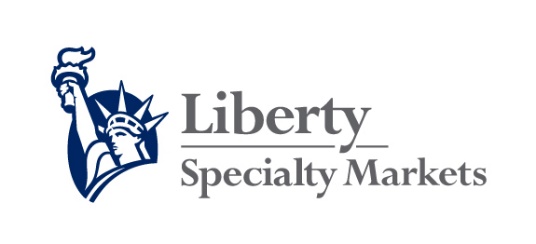 Liberty Mutual Insurance Europe SELiberty Mutual Insurance Europe SELiberty Mutual Insurance Europe SELiberty Mutual Insurance Europe SELiberty Mutual Insurance Europe SELiberty Mutual Insurance Europe SELiberty Mutual Insurance Europe SELiberty Mutual Insurance Europe SELiberty Mutual Insurance Europe SELiberty Mutual Insurance Europe SELiberty Mutual Insurance Europe SELiberty Mutual Insurance Europe SELiberty Mutual Insurance Europe SELiberty Mutual Insurance Europe SELiberty Mutual Insurance Europe SELiberty Mutual Insurance Europe SELiberty Mutual Insurance Europe SELiberty Mutual Insurance Europe SELiberty Mutual Insurance Europe SELiberty Mutual Insurance Europe SELiberty Mutual Insurance Europe SELiberty Mutual Insurance Europe SELiberty Mutual Insurance Europe SELiberty Mutual Insurance Europe SELiberty Mutual Insurance Europe SELiberty Mutual Insurance Europe SELiberty Mutual Insurance Europe SELiberty Mutual Insurance Europe SELiberty Mutual Insurance Europe SELiberty Mutual Insurance Europe SELiberty Mutual Insurance Europe SELiberty Mutual Insurance Europe SELiberty Mutual Insurance Europe SELiberty Mutual Insurance Europe SELiberty Mutual Insurance Europe SELiberty Mutual Insurance Europe SELiberty Mutual Insurance Europe SELiberty Mutual Insurance Europe SELiberty Mutual Insurance Europe SEZweigniederlassung ZürichZweigniederlassung ZürichZweigniederlassung ZürichZweigniederlassung ZürichZweigniederlassung ZürichZweigniederlassung ZürichZweigniederlassung ZürichLintheschergasse 19Lintheschergasse 19Lintheschergasse 19Lintheschergasse 19CH-8001 ZürichCH-8001 ZürichCH-8001 ZürichCH-8001 ZürichTel.: +41 (0)44 285 10 00Tel.: +41 (0)44 285 10 00Tel.: +41 (0)44 285 10 00Tel.: +41 (0)44 285 10 00Tel.: +41 (0)44 285 10 00Tel.: +41 (0)44 285 10 00Tel.: +41 (0)44 285 10 00Fax: +41 (0)44 285 10 09Fax: +41 (0)44 285 10 09Fax: +41 (0)44 285 10 09Fax: +41 (0)44 285 10 09Fax: +41 (0)44 285 10 09Fax: +41 (0)44 285 10 09Fax: +41 (0)44 285 10 09www.libertyspecialtymarkets.comwww.libertyspecialtymarkets.comwww.libertyspecialtymarkets.comwww.libertyspecialtymarkets.comFragebogen für eine kombinierte Berufshaftpflicht-, Organhaftpflicht und Vertrauens-Schaden-Versicherung für VermögensverwalterFragebogen für eine kombinierte Berufshaftpflicht-, Organhaftpflicht und Vertrauens-Schaden-Versicherung für VermögensverwalterFragebogen für eine kombinierte Berufshaftpflicht-, Organhaftpflicht und Vertrauens-Schaden-Versicherung für VermögensverwalterFragebogen für eine kombinierte Berufshaftpflicht-, Organhaftpflicht und Vertrauens-Schaden-Versicherung für VermögensverwalterFragebogen für eine kombinierte Berufshaftpflicht-, Organhaftpflicht und Vertrauens-Schaden-Versicherung für VermögensverwalterFragebogen für eine kombinierte Berufshaftpflicht-, Organhaftpflicht und Vertrauens-Schaden-Versicherung für VermögensverwalterFragebogen für eine kombinierte Berufshaftpflicht-, Organhaftpflicht und Vertrauens-Schaden-Versicherung für VermögensverwalterFragebogen für eine kombinierte Berufshaftpflicht-, Organhaftpflicht und Vertrauens-Schaden-Versicherung für VermögensverwalterFragebogen für eine kombinierte Berufshaftpflicht-, Organhaftpflicht und Vertrauens-Schaden-Versicherung für VermögensverwalterFragebogen für eine kombinierte Berufshaftpflicht-, Organhaftpflicht und Vertrauens-Schaden-Versicherung für VermögensverwalterFragebogen für eine kombinierte Berufshaftpflicht-, Organhaftpflicht und Vertrauens-Schaden-Versicherung für VermögensverwalterFragebogen für eine kombinierte Berufshaftpflicht-, Organhaftpflicht und Vertrauens-Schaden-Versicherung für VermögensverwalterFragebogen für eine kombinierte Berufshaftpflicht-, Organhaftpflicht und Vertrauens-Schaden-Versicherung für VermögensverwalterFragebogen für eine kombinierte Berufshaftpflicht-, Organhaftpflicht und Vertrauens-Schaden-Versicherung für VermögensverwalterFragebogen für eine kombinierte Berufshaftpflicht-, Organhaftpflicht und Vertrauens-Schaden-Versicherung für VermögensverwalterFragebogen für eine kombinierte Berufshaftpflicht-, Organhaftpflicht und Vertrauens-Schaden-Versicherung für VermögensverwalterFragebogen für eine kombinierte Berufshaftpflicht-, Organhaftpflicht und Vertrauens-Schaden-Versicherung für VermögensverwalterFragebogen für eine kombinierte Berufshaftpflicht-, Organhaftpflicht und Vertrauens-Schaden-Versicherung für VermögensverwalterFragebogen für eine kombinierte Berufshaftpflicht-, Organhaftpflicht und Vertrauens-Schaden-Versicherung für VermögensverwalterFragebogen für eine kombinierte Berufshaftpflicht-, Organhaftpflicht und Vertrauens-Schaden-Versicherung für VermögensverwalterFragebogen für eine kombinierte Berufshaftpflicht-, Organhaftpflicht und Vertrauens-Schaden-Versicherung für VermögensverwalterFragebogen für eine kombinierte Berufshaftpflicht-, Organhaftpflicht und Vertrauens-Schaden-Versicherung für VermögensverwalterFragebogen für eine kombinierte Berufshaftpflicht-, Organhaftpflicht und Vertrauens-Schaden-Versicherung für VermögensverwalterFragebogen für eine kombinierte Berufshaftpflicht-, Organhaftpflicht und Vertrauens-Schaden-Versicherung für VermögensverwalterFragebogen für eine kombinierte Berufshaftpflicht-, Organhaftpflicht und Vertrauens-Schaden-Versicherung für VermögensverwalterFragebogen für eine kombinierte Berufshaftpflicht-, Organhaftpflicht und Vertrauens-Schaden-Versicherung für VermögensverwalterFragebogen für eine kombinierte Berufshaftpflicht-, Organhaftpflicht und Vertrauens-Schaden-Versicherung für VermögensverwalterFragebogen für eine kombinierte Berufshaftpflicht-, Organhaftpflicht und Vertrauens-Schaden-Versicherung für VermögensverwalterFragebogen für eine kombinierte Berufshaftpflicht-, Organhaftpflicht und Vertrauens-Schaden-Versicherung für VermögensverwalterFragebogen für eine kombinierte Berufshaftpflicht-, Organhaftpflicht und Vertrauens-Schaden-Versicherung für VermögensverwalterFragebogen für eine kombinierte Berufshaftpflicht-, Organhaftpflicht und Vertrauens-Schaden-Versicherung für VermögensverwalterFragebogen für eine kombinierte Berufshaftpflicht-, Organhaftpflicht und Vertrauens-Schaden-Versicherung für VermögensverwalterFragebogen für eine kombinierte Berufshaftpflicht-, Organhaftpflicht und Vertrauens-Schaden-Versicherung für VermögensverwalterFragebogen für eine kombinierte Berufshaftpflicht-, Organhaftpflicht und Vertrauens-Schaden-Versicherung für VermögensverwalterFragebogen für eine kombinierte Berufshaftpflicht-, Organhaftpflicht und Vertrauens-Schaden-Versicherung für VermögensverwalterFragebogen für eine kombinierte Berufshaftpflicht-, Organhaftpflicht und Vertrauens-Schaden-Versicherung für VermögensverwalterFragebogen für eine kombinierte Berufshaftpflicht-, Organhaftpflicht und Vertrauens-Schaden-Versicherung für VermögensverwalterFragebogen für eine kombinierte Berufshaftpflicht-, Organhaftpflicht und Vertrauens-Schaden-Versicherung für VermögensverwalterFragebogen für eine kombinierte Berufshaftpflicht-, Organhaftpflicht und Vertrauens-Schaden-Versicherung für VermögensverwalterFragebogen für eine kombinierte Berufshaftpflicht-, Organhaftpflicht und Vertrauens-Schaden-Versicherung für VermögensverwalterBitte beantworten Sie alle Fragen vollständig und lassen Sie keine leeren StellenBitte beantworten Sie alle Fragen vollständig und lassen Sie keine leeren StellenBitte beantworten Sie alle Fragen vollständig und lassen Sie keine leeren StellenBitte beantworten Sie alle Fragen vollständig und lassen Sie keine leeren StellenBitte beantworten Sie alle Fragen vollständig und lassen Sie keine leeren StellenBitte beantworten Sie alle Fragen vollständig und lassen Sie keine leeren StellenBitte beantworten Sie alle Fragen vollständig und lassen Sie keine leeren StellenBitte beantworten Sie alle Fragen vollständig und lassen Sie keine leeren StellenBitte beantworten Sie alle Fragen vollständig und lassen Sie keine leeren StellenBitte beantworten Sie alle Fragen vollständig und lassen Sie keine leeren StellenBitte beantworten Sie alle Fragen vollständig und lassen Sie keine leeren StellenBitte beantworten Sie alle Fragen vollständig und lassen Sie keine leeren StellenBitte beantworten Sie alle Fragen vollständig und lassen Sie keine leeren StellenBitte beantworten Sie alle Fragen vollständig und lassen Sie keine leeren StellenBitte beantworten Sie alle Fragen vollständig und lassen Sie keine leeren StellenBitte beantworten Sie alle Fragen vollständig und lassen Sie keine leeren StellenBitte beantworten Sie alle Fragen vollständig und lassen Sie keine leeren StellenBitte beantworten Sie alle Fragen vollständig und lassen Sie keine leeren StellenBitte beantworten Sie alle Fragen vollständig und lassen Sie keine leeren StellenBitte beantworten Sie alle Fragen vollständig und lassen Sie keine leeren StellenBitte beantworten Sie alle Fragen vollständig und lassen Sie keine leeren StellenBitte beantworten Sie alle Fragen vollständig und lassen Sie keine leeren StellenBitte beantworten Sie alle Fragen vollständig und lassen Sie keine leeren StellenBitte beantworten Sie alle Fragen vollständig und lassen Sie keine leeren StellenBitte beantworten Sie alle Fragen vollständig und lassen Sie keine leeren StellenBitte beantworten Sie alle Fragen vollständig und lassen Sie keine leeren StellenBitte beantworten Sie alle Fragen vollständig und lassen Sie keine leeren StellenBitte beantworten Sie alle Fragen vollständig und lassen Sie keine leeren StellenBitte beantworten Sie alle Fragen vollständig und lassen Sie keine leeren StellenBitte beantworten Sie alle Fragen vollständig und lassen Sie keine leeren StellenBitte beantworten Sie alle Fragen vollständig und lassen Sie keine leeren StellenBitte beantworten Sie alle Fragen vollständig und lassen Sie keine leeren StellenBitte beantworten Sie alle Fragen vollständig und lassen Sie keine leeren StellenBitte beantworten Sie alle Fragen vollständig und lassen Sie keine leeren StellenBitte beantworten Sie alle Fragen vollständig und lassen Sie keine leeren StellenBitte beantworten Sie alle Fragen vollständig und lassen Sie keine leeren StellenBitte beantworten Sie alle Fragen vollständig und lassen Sie keine leeren StellenBitte beantworten Sie alle Fragen vollständig und lassen Sie keine leeren StellenBitte beantworten Sie alle Fragen vollständig und lassen Sie keine leeren StellenBitte beantworten Sie alle Fragen vollständig und lassen Sie keine leeren StellenHinweise für den Antragssteller: Dieser Fragebogen ist speziell für Vermögensverwalter vorgesehen, falls das Unternehmen:mehr als zwei Jahre operativ tätig ist; oderkeine Wertpapiere des Antragstellers öffentlich gehandelt werden oder nicht an einer Börse kotiert sind; oderkeine Tochtergesellschaften in den USA hat.Falls eine dieser Bedingungen nicht zutrifft verwenden Sie bitte einen dafür vorgesehenen Fragebogen oder sprechen Sie mit Ihrem Makler oder dem Versicherer.Hinweise für den Antragssteller: Dieser Fragebogen ist speziell für Vermögensverwalter vorgesehen, falls das Unternehmen:mehr als zwei Jahre operativ tätig ist; oderkeine Wertpapiere des Antragstellers öffentlich gehandelt werden oder nicht an einer Börse kotiert sind; oderkeine Tochtergesellschaften in den USA hat.Falls eine dieser Bedingungen nicht zutrifft verwenden Sie bitte einen dafür vorgesehenen Fragebogen oder sprechen Sie mit Ihrem Makler oder dem Versicherer.Hinweise für den Antragssteller: Dieser Fragebogen ist speziell für Vermögensverwalter vorgesehen, falls das Unternehmen:mehr als zwei Jahre operativ tätig ist; oderkeine Wertpapiere des Antragstellers öffentlich gehandelt werden oder nicht an einer Börse kotiert sind; oderkeine Tochtergesellschaften in den USA hat.Falls eine dieser Bedingungen nicht zutrifft verwenden Sie bitte einen dafür vorgesehenen Fragebogen oder sprechen Sie mit Ihrem Makler oder dem Versicherer.Hinweise für den Antragssteller: Dieser Fragebogen ist speziell für Vermögensverwalter vorgesehen, falls das Unternehmen:mehr als zwei Jahre operativ tätig ist; oderkeine Wertpapiere des Antragstellers öffentlich gehandelt werden oder nicht an einer Börse kotiert sind; oderkeine Tochtergesellschaften in den USA hat.Falls eine dieser Bedingungen nicht zutrifft verwenden Sie bitte einen dafür vorgesehenen Fragebogen oder sprechen Sie mit Ihrem Makler oder dem Versicherer.Hinweise für den Antragssteller: Dieser Fragebogen ist speziell für Vermögensverwalter vorgesehen, falls das Unternehmen:mehr als zwei Jahre operativ tätig ist; oderkeine Wertpapiere des Antragstellers öffentlich gehandelt werden oder nicht an einer Börse kotiert sind; oderkeine Tochtergesellschaften in den USA hat.Falls eine dieser Bedingungen nicht zutrifft verwenden Sie bitte einen dafür vorgesehenen Fragebogen oder sprechen Sie mit Ihrem Makler oder dem Versicherer.Hinweise für den Antragssteller: Dieser Fragebogen ist speziell für Vermögensverwalter vorgesehen, falls das Unternehmen:mehr als zwei Jahre operativ tätig ist; oderkeine Wertpapiere des Antragstellers öffentlich gehandelt werden oder nicht an einer Börse kotiert sind; oderkeine Tochtergesellschaften in den USA hat.Falls eine dieser Bedingungen nicht zutrifft verwenden Sie bitte einen dafür vorgesehenen Fragebogen oder sprechen Sie mit Ihrem Makler oder dem Versicherer.Hinweise für den Antragssteller: Dieser Fragebogen ist speziell für Vermögensverwalter vorgesehen, falls das Unternehmen:mehr als zwei Jahre operativ tätig ist; oderkeine Wertpapiere des Antragstellers öffentlich gehandelt werden oder nicht an einer Börse kotiert sind; oderkeine Tochtergesellschaften in den USA hat.Falls eine dieser Bedingungen nicht zutrifft verwenden Sie bitte einen dafür vorgesehenen Fragebogen oder sprechen Sie mit Ihrem Makler oder dem Versicherer.Hinweise für den Antragssteller: Dieser Fragebogen ist speziell für Vermögensverwalter vorgesehen, falls das Unternehmen:mehr als zwei Jahre operativ tätig ist; oderkeine Wertpapiere des Antragstellers öffentlich gehandelt werden oder nicht an einer Börse kotiert sind; oderkeine Tochtergesellschaften in den USA hat.Falls eine dieser Bedingungen nicht zutrifft verwenden Sie bitte einen dafür vorgesehenen Fragebogen oder sprechen Sie mit Ihrem Makler oder dem Versicherer.Hinweise für den Antragssteller: Dieser Fragebogen ist speziell für Vermögensverwalter vorgesehen, falls das Unternehmen:mehr als zwei Jahre operativ tätig ist; oderkeine Wertpapiere des Antragstellers öffentlich gehandelt werden oder nicht an einer Börse kotiert sind; oderkeine Tochtergesellschaften in den USA hat.Falls eine dieser Bedingungen nicht zutrifft verwenden Sie bitte einen dafür vorgesehenen Fragebogen oder sprechen Sie mit Ihrem Makler oder dem Versicherer.Hinweise für den Antragssteller: Dieser Fragebogen ist speziell für Vermögensverwalter vorgesehen, falls das Unternehmen:mehr als zwei Jahre operativ tätig ist; oderkeine Wertpapiere des Antragstellers öffentlich gehandelt werden oder nicht an einer Börse kotiert sind; oderkeine Tochtergesellschaften in den USA hat.Falls eine dieser Bedingungen nicht zutrifft verwenden Sie bitte einen dafür vorgesehenen Fragebogen oder sprechen Sie mit Ihrem Makler oder dem Versicherer.Hinweise für den Antragssteller: Dieser Fragebogen ist speziell für Vermögensverwalter vorgesehen, falls das Unternehmen:mehr als zwei Jahre operativ tätig ist; oderkeine Wertpapiere des Antragstellers öffentlich gehandelt werden oder nicht an einer Börse kotiert sind; oderkeine Tochtergesellschaften in den USA hat.Falls eine dieser Bedingungen nicht zutrifft verwenden Sie bitte einen dafür vorgesehenen Fragebogen oder sprechen Sie mit Ihrem Makler oder dem Versicherer.Hinweise für den Antragssteller: Dieser Fragebogen ist speziell für Vermögensverwalter vorgesehen, falls das Unternehmen:mehr als zwei Jahre operativ tätig ist; oderkeine Wertpapiere des Antragstellers öffentlich gehandelt werden oder nicht an einer Börse kotiert sind; oderkeine Tochtergesellschaften in den USA hat.Falls eine dieser Bedingungen nicht zutrifft verwenden Sie bitte einen dafür vorgesehenen Fragebogen oder sprechen Sie mit Ihrem Makler oder dem Versicherer.Hinweise für den Antragssteller: Dieser Fragebogen ist speziell für Vermögensverwalter vorgesehen, falls das Unternehmen:mehr als zwei Jahre operativ tätig ist; oderkeine Wertpapiere des Antragstellers öffentlich gehandelt werden oder nicht an einer Börse kotiert sind; oderkeine Tochtergesellschaften in den USA hat.Falls eine dieser Bedingungen nicht zutrifft verwenden Sie bitte einen dafür vorgesehenen Fragebogen oder sprechen Sie mit Ihrem Makler oder dem Versicherer.Hinweise für den Antragssteller: Dieser Fragebogen ist speziell für Vermögensverwalter vorgesehen, falls das Unternehmen:mehr als zwei Jahre operativ tätig ist; oderkeine Wertpapiere des Antragstellers öffentlich gehandelt werden oder nicht an einer Börse kotiert sind; oderkeine Tochtergesellschaften in den USA hat.Falls eine dieser Bedingungen nicht zutrifft verwenden Sie bitte einen dafür vorgesehenen Fragebogen oder sprechen Sie mit Ihrem Makler oder dem Versicherer.Hinweise für den Antragssteller: Dieser Fragebogen ist speziell für Vermögensverwalter vorgesehen, falls das Unternehmen:mehr als zwei Jahre operativ tätig ist; oderkeine Wertpapiere des Antragstellers öffentlich gehandelt werden oder nicht an einer Börse kotiert sind; oderkeine Tochtergesellschaften in den USA hat.Falls eine dieser Bedingungen nicht zutrifft verwenden Sie bitte einen dafür vorgesehenen Fragebogen oder sprechen Sie mit Ihrem Makler oder dem Versicherer.Hinweise für den Antragssteller: Dieser Fragebogen ist speziell für Vermögensverwalter vorgesehen, falls das Unternehmen:mehr als zwei Jahre operativ tätig ist; oderkeine Wertpapiere des Antragstellers öffentlich gehandelt werden oder nicht an einer Börse kotiert sind; oderkeine Tochtergesellschaften in den USA hat.Falls eine dieser Bedingungen nicht zutrifft verwenden Sie bitte einen dafür vorgesehenen Fragebogen oder sprechen Sie mit Ihrem Makler oder dem Versicherer.Hinweise für den Antragssteller: Dieser Fragebogen ist speziell für Vermögensverwalter vorgesehen, falls das Unternehmen:mehr als zwei Jahre operativ tätig ist; oderkeine Wertpapiere des Antragstellers öffentlich gehandelt werden oder nicht an einer Börse kotiert sind; oderkeine Tochtergesellschaften in den USA hat.Falls eine dieser Bedingungen nicht zutrifft verwenden Sie bitte einen dafür vorgesehenen Fragebogen oder sprechen Sie mit Ihrem Makler oder dem Versicherer.Hinweise für den Antragssteller: Dieser Fragebogen ist speziell für Vermögensverwalter vorgesehen, falls das Unternehmen:mehr als zwei Jahre operativ tätig ist; oderkeine Wertpapiere des Antragstellers öffentlich gehandelt werden oder nicht an einer Börse kotiert sind; oderkeine Tochtergesellschaften in den USA hat.Falls eine dieser Bedingungen nicht zutrifft verwenden Sie bitte einen dafür vorgesehenen Fragebogen oder sprechen Sie mit Ihrem Makler oder dem Versicherer.Hinweise für den Antragssteller: Dieser Fragebogen ist speziell für Vermögensverwalter vorgesehen, falls das Unternehmen:mehr als zwei Jahre operativ tätig ist; oderkeine Wertpapiere des Antragstellers öffentlich gehandelt werden oder nicht an einer Börse kotiert sind; oderkeine Tochtergesellschaften in den USA hat.Falls eine dieser Bedingungen nicht zutrifft verwenden Sie bitte einen dafür vorgesehenen Fragebogen oder sprechen Sie mit Ihrem Makler oder dem Versicherer.Hinweise für den Antragssteller: Dieser Fragebogen ist speziell für Vermögensverwalter vorgesehen, falls das Unternehmen:mehr als zwei Jahre operativ tätig ist; oderkeine Wertpapiere des Antragstellers öffentlich gehandelt werden oder nicht an einer Börse kotiert sind; oderkeine Tochtergesellschaften in den USA hat.Falls eine dieser Bedingungen nicht zutrifft verwenden Sie bitte einen dafür vorgesehenen Fragebogen oder sprechen Sie mit Ihrem Makler oder dem Versicherer.Hinweise für den Antragssteller: Dieser Fragebogen ist speziell für Vermögensverwalter vorgesehen, falls das Unternehmen:mehr als zwei Jahre operativ tätig ist; oderkeine Wertpapiere des Antragstellers öffentlich gehandelt werden oder nicht an einer Börse kotiert sind; oderkeine Tochtergesellschaften in den USA hat.Falls eine dieser Bedingungen nicht zutrifft verwenden Sie bitte einen dafür vorgesehenen Fragebogen oder sprechen Sie mit Ihrem Makler oder dem Versicherer.Hinweise für den Antragssteller: Dieser Fragebogen ist speziell für Vermögensverwalter vorgesehen, falls das Unternehmen:mehr als zwei Jahre operativ tätig ist; oderkeine Wertpapiere des Antragstellers öffentlich gehandelt werden oder nicht an einer Börse kotiert sind; oderkeine Tochtergesellschaften in den USA hat.Falls eine dieser Bedingungen nicht zutrifft verwenden Sie bitte einen dafür vorgesehenen Fragebogen oder sprechen Sie mit Ihrem Makler oder dem Versicherer.Hinweise für den Antragssteller: Dieser Fragebogen ist speziell für Vermögensverwalter vorgesehen, falls das Unternehmen:mehr als zwei Jahre operativ tätig ist; oderkeine Wertpapiere des Antragstellers öffentlich gehandelt werden oder nicht an einer Börse kotiert sind; oderkeine Tochtergesellschaften in den USA hat.Falls eine dieser Bedingungen nicht zutrifft verwenden Sie bitte einen dafür vorgesehenen Fragebogen oder sprechen Sie mit Ihrem Makler oder dem Versicherer.Hinweise für den Antragssteller: Dieser Fragebogen ist speziell für Vermögensverwalter vorgesehen, falls das Unternehmen:mehr als zwei Jahre operativ tätig ist; oderkeine Wertpapiere des Antragstellers öffentlich gehandelt werden oder nicht an einer Börse kotiert sind; oderkeine Tochtergesellschaften in den USA hat.Falls eine dieser Bedingungen nicht zutrifft verwenden Sie bitte einen dafür vorgesehenen Fragebogen oder sprechen Sie mit Ihrem Makler oder dem Versicherer.Hinweise für den Antragssteller: Dieser Fragebogen ist speziell für Vermögensverwalter vorgesehen, falls das Unternehmen:mehr als zwei Jahre operativ tätig ist; oderkeine Wertpapiere des Antragstellers öffentlich gehandelt werden oder nicht an einer Börse kotiert sind; oderkeine Tochtergesellschaften in den USA hat.Falls eine dieser Bedingungen nicht zutrifft verwenden Sie bitte einen dafür vorgesehenen Fragebogen oder sprechen Sie mit Ihrem Makler oder dem Versicherer.Hinweise für den Antragssteller: Dieser Fragebogen ist speziell für Vermögensverwalter vorgesehen, falls das Unternehmen:mehr als zwei Jahre operativ tätig ist; oderkeine Wertpapiere des Antragstellers öffentlich gehandelt werden oder nicht an einer Börse kotiert sind; oderkeine Tochtergesellschaften in den USA hat.Falls eine dieser Bedingungen nicht zutrifft verwenden Sie bitte einen dafür vorgesehenen Fragebogen oder sprechen Sie mit Ihrem Makler oder dem Versicherer.Hinweise für den Antragssteller: Dieser Fragebogen ist speziell für Vermögensverwalter vorgesehen, falls das Unternehmen:mehr als zwei Jahre operativ tätig ist; oderkeine Wertpapiere des Antragstellers öffentlich gehandelt werden oder nicht an einer Börse kotiert sind; oderkeine Tochtergesellschaften in den USA hat.Falls eine dieser Bedingungen nicht zutrifft verwenden Sie bitte einen dafür vorgesehenen Fragebogen oder sprechen Sie mit Ihrem Makler oder dem Versicherer.Hinweise für den Antragssteller: Dieser Fragebogen ist speziell für Vermögensverwalter vorgesehen, falls das Unternehmen:mehr als zwei Jahre operativ tätig ist; oderkeine Wertpapiere des Antragstellers öffentlich gehandelt werden oder nicht an einer Börse kotiert sind; oderkeine Tochtergesellschaften in den USA hat.Falls eine dieser Bedingungen nicht zutrifft verwenden Sie bitte einen dafür vorgesehenen Fragebogen oder sprechen Sie mit Ihrem Makler oder dem Versicherer.Hinweise für den Antragssteller: Dieser Fragebogen ist speziell für Vermögensverwalter vorgesehen, falls das Unternehmen:mehr als zwei Jahre operativ tätig ist; oderkeine Wertpapiere des Antragstellers öffentlich gehandelt werden oder nicht an einer Börse kotiert sind; oderkeine Tochtergesellschaften in den USA hat.Falls eine dieser Bedingungen nicht zutrifft verwenden Sie bitte einen dafür vorgesehenen Fragebogen oder sprechen Sie mit Ihrem Makler oder dem Versicherer.Hinweise für den Antragssteller: Dieser Fragebogen ist speziell für Vermögensverwalter vorgesehen, falls das Unternehmen:mehr als zwei Jahre operativ tätig ist; oderkeine Wertpapiere des Antragstellers öffentlich gehandelt werden oder nicht an einer Börse kotiert sind; oderkeine Tochtergesellschaften in den USA hat.Falls eine dieser Bedingungen nicht zutrifft verwenden Sie bitte einen dafür vorgesehenen Fragebogen oder sprechen Sie mit Ihrem Makler oder dem Versicherer.Hinweise für den Antragssteller: Dieser Fragebogen ist speziell für Vermögensverwalter vorgesehen, falls das Unternehmen:mehr als zwei Jahre operativ tätig ist; oderkeine Wertpapiere des Antragstellers öffentlich gehandelt werden oder nicht an einer Börse kotiert sind; oderkeine Tochtergesellschaften in den USA hat.Falls eine dieser Bedingungen nicht zutrifft verwenden Sie bitte einen dafür vorgesehenen Fragebogen oder sprechen Sie mit Ihrem Makler oder dem Versicherer.Hinweise für den Antragssteller: Dieser Fragebogen ist speziell für Vermögensverwalter vorgesehen, falls das Unternehmen:mehr als zwei Jahre operativ tätig ist; oderkeine Wertpapiere des Antragstellers öffentlich gehandelt werden oder nicht an einer Börse kotiert sind; oderkeine Tochtergesellschaften in den USA hat.Falls eine dieser Bedingungen nicht zutrifft verwenden Sie bitte einen dafür vorgesehenen Fragebogen oder sprechen Sie mit Ihrem Makler oder dem Versicherer.Hinweise für den Antragssteller: Dieser Fragebogen ist speziell für Vermögensverwalter vorgesehen, falls das Unternehmen:mehr als zwei Jahre operativ tätig ist; oderkeine Wertpapiere des Antragstellers öffentlich gehandelt werden oder nicht an einer Börse kotiert sind; oderkeine Tochtergesellschaften in den USA hat.Falls eine dieser Bedingungen nicht zutrifft verwenden Sie bitte einen dafür vorgesehenen Fragebogen oder sprechen Sie mit Ihrem Makler oder dem Versicherer.Hinweise für den Antragssteller: Dieser Fragebogen ist speziell für Vermögensverwalter vorgesehen, falls das Unternehmen:mehr als zwei Jahre operativ tätig ist; oderkeine Wertpapiere des Antragstellers öffentlich gehandelt werden oder nicht an einer Börse kotiert sind; oderkeine Tochtergesellschaften in den USA hat.Falls eine dieser Bedingungen nicht zutrifft verwenden Sie bitte einen dafür vorgesehenen Fragebogen oder sprechen Sie mit Ihrem Makler oder dem Versicherer.Hinweise für den Antragssteller: Dieser Fragebogen ist speziell für Vermögensverwalter vorgesehen, falls das Unternehmen:mehr als zwei Jahre operativ tätig ist; oderkeine Wertpapiere des Antragstellers öffentlich gehandelt werden oder nicht an einer Börse kotiert sind; oderkeine Tochtergesellschaften in den USA hat.Falls eine dieser Bedingungen nicht zutrifft verwenden Sie bitte einen dafür vorgesehenen Fragebogen oder sprechen Sie mit Ihrem Makler oder dem Versicherer.Hinweise für den Antragssteller: Dieser Fragebogen ist speziell für Vermögensverwalter vorgesehen, falls das Unternehmen:mehr als zwei Jahre operativ tätig ist; oderkeine Wertpapiere des Antragstellers öffentlich gehandelt werden oder nicht an einer Börse kotiert sind; oderkeine Tochtergesellschaften in den USA hat.Falls eine dieser Bedingungen nicht zutrifft verwenden Sie bitte einen dafür vorgesehenen Fragebogen oder sprechen Sie mit Ihrem Makler oder dem Versicherer.Hinweise für den Antragssteller: Dieser Fragebogen ist speziell für Vermögensverwalter vorgesehen, falls das Unternehmen:mehr als zwei Jahre operativ tätig ist; oderkeine Wertpapiere des Antragstellers öffentlich gehandelt werden oder nicht an einer Börse kotiert sind; oderkeine Tochtergesellschaften in den USA hat.Falls eine dieser Bedingungen nicht zutrifft verwenden Sie bitte einen dafür vorgesehenen Fragebogen oder sprechen Sie mit Ihrem Makler oder dem Versicherer.Hinweise für den Antragssteller: Dieser Fragebogen ist speziell für Vermögensverwalter vorgesehen, falls das Unternehmen:mehr als zwei Jahre operativ tätig ist; oderkeine Wertpapiere des Antragstellers öffentlich gehandelt werden oder nicht an einer Börse kotiert sind; oderkeine Tochtergesellschaften in den USA hat.Falls eine dieser Bedingungen nicht zutrifft verwenden Sie bitte einen dafür vorgesehenen Fragebogen oder sprechen Sie mit Ihrem Makler oder dem Versicherer.Hinweise für den Antragssteller: Dieser Fragebogen ist speziell für Vermögensverwalter vorgesehen, falls das Unternehmen:mehr als zwei Jahre operativ tätig ist; oderkeine Wertpapiere des Antragstellers öffentlich gehandelt werden oder nicht an einer Börse kotiert sind; oderkeine Tochtergesellschaften in den USA hat.Falls eine dieser Bedingungen nicht zutrifft verwenden Sie bitte einen dafür vorgesehenen Fragebogen oder sprechen Sie mit Ihrem Makler oder dem Versicherer.Hinweise für den Antragssteller: Dieser Fragebogen ist speziell für Vermögensverwalter vorgesehen, falls das Unternehmen:mehr als zwei Jahre operativ tätig ist; oderkeine Wertpapiere des Antragstellers öffentlich gehandelt werden oder nicht an einer Börse kotiert sind; oderkeine Tochtergesellschaften in den USA hat.Falls eine dieser Bedingungen nicht zutrifft verwenden Sie bitte einen dafür vorgesehenen Fragebogen oder sprechen Sie mit Ihrem Makler oder dem Versicherer.1.1.1.Angaben zum AntragsstellerAngaben zum AntragsstellerAngaben zum AntragsstellerAngaben zum AntragsstellerAngaben zum AntragsstellerAngaben zum AntragsstellerAngaben zum AntragsstellerAngaben zum AntragsstellerAngaben zum AntragsstellerAngaben zum AntragsstellerAngaben zum AntragsstellerAngaben zum AntragsstellerAngaben zum AntragsstellerAngaben zum AntragsstellerAngaben zum AntragsstellerAngaben zum AntragsstellerAngaben zum AntragsstellerAngaben zum AntragsstellerAngaben zum AntragsstellerAngaben zum AntragsstellerAngaben zum AntragsstellerAngaben zum AntragsstellerAngaben zum AntragsstellerAngaben zum AntragsstellerAngaben zum AntragsstellerAngaben zum AntragsstellerAngaben zum AntragsstellerAngaben zum AntragsstellerAngaben zum AntragsstellerAngaben zum Antragssteller1.11.11.1Name und Adresse des AntragstellersName und Adresse des AntragstellersName und Adresse des AntragstellersName und Adresse des AntragstellersName und Adresse des AntragstellersName und Adresse des AntragstellersName und Adresse des AntragstellersName und Adresse des AntragstellersName und Adresse des AntragstellersName und Adresse des Antragstellers1.21.21.2Rechtsform und GründungsdatumRechtsform und GründungsdatumRechtsform und GründungsdatumRechtsform und GründungsdatumRechtsform und GründungsdatumRechtsform und GründungsdatumRechtsform und GründungsdatumRechtsform und GründungsdatumRechtsform und GründungsdatumRechtsform und Gründungsdatum1.31.31.3Aktionäre / GesellschafterAktionäre / GesellschafterAktionäre / GesellschafterAktionäre / GesellschafterAktionäre / GesellschafterAktionäre / GesellschafterAktionäre / GesellschafterAktionäre / GesellschafterAktionäre / GesellschafterAktionäre / GesellschafterAktionäre / GesellschafterAktionäre / GesellschafterAktionäre / GesellschafterAktionäre / GesellschafterAktionäre / GesellschafterAktionäre / GesellschafterAktionäre / GesellschafterAktionäre / GesellschafterAktionäre / GesellschafterAktionäre / GesellschafterAktionäre / Gesellschafter1.3.11.3.11.3.1Gesamtzahl der Aktionäre / Gesellschafter Gesamtzahl der Aktionäre / Gesellschafter Gesamtzahl der Aktionäre / Gesellschafter Gesamtzahl der Aktionäre / Gesellschafter Gesamtzahl der Aktionäre / Gesellschafter Gesamtzahl der Aktionäre / Gesellschafter Gesamtzahl der Aktionäre / Gesellschafter Gesamtzahl der Aktionäre / Gesellschafter Gesamtzahl der Aktionäre / Gesellschafter Gesamtzahl der Aktionäre / Gesellschafter Gesamtzahl der Aktionäre / Gesellschafter Gesamtzahl der Aktionäre / Gesellschafter Gesamtzahl der Aktionäre / Gesellschafter Gesamtzahl der Aktionäre / Gesellschafter Gesamtzahl der Aktionäre / Gesellschafter Gesamtzahl der Aktionäre / Gesellschafter 1.3.21.3.21.3.2Aktionäre/Anteilseigner mit mehr als 10% Beteiligung am Aktienkapital /Aktionäre/Anteilseigner mit mehr als 10% Beteiligung am Aktienkapital /Aktionäre/Anteilseigner mit mehr als 10% Beteiligung am Aktienkapital /Aktionäre/Anteilseigner mit mehr als 10% Beteiligung am Aktienkapital /Aktionäre/Anteilseigner mit mehr als 10% Beteiligung am Aktienkapital /Aktionäre/Anteilseigner mit mehr als 10% Beteiligung am Aktienkapital /Aktionäre/Anteilseigner mit mehr als 10% Beteiligung am Aktienkapital /Aktionäre/Anteilseigner mit mehr als 10% Beteiligung am Aktienkapital /Aktionäre/Anteilseigner mit mehr als 10% Beteiligung am Aktienkapital /Aktionäre/Anteilseigner mit mehr als 10% Beteiligung am Aktienkapital /Aktionäre/Anteilseigner mit mehr als 10% Beteiligung am Aktienkapital /Aktionäre/Anteilseigner mit mehr als 10% Beteiligung am Aktienkapital /Aktionäre/Anteilseigner mit mehr als 10% Beteiligung am Aktienkapital /Aktionäre/Anteilseigner mit mehr als 10% Beteiligung am Aktienkapital /Aktionäre/Anteilseigner mit mehr als 10% Beteiligung am Aktienkapital /Aktionäre/Anteilseigner mit mehr als 10% Beteiligung am Aktienkapital /Gesellschaftsanteil des Antragstellers:Gesellschaftsanteil des Antragstellers:Gesellschaftsanteil des Antragstellers:Gesellschaftsanteil des Antragstellers:Gesellschaftsanteil des Antragstellers:Gesellschaftsanteil des Antragstellers:Gesellschaftsanteil des Antragstellers:Gesellschaftsanteil des Antragstellers:Gesellschaftsanteil des Antragstellers:Gesellschaftsanteil des Antragstellers:Gesellschaftsanteil des Antragstellers:Gesellschaftsanteil des Antragstellers:Gesellschaftsanteil des Antragstellers:Gesellschaftsanteil des Antragstellers:Gesellschaftsanteil des Antragstellers:Gesellschaftsanteil des Antragstellers:Name des AktionärsName des AktionärsName des AktionärsName des AktionärsName des AktionärsName des AktionärsName des AktionärsName des AktionärsName des AktionärsName des AktionärsName des AktionärsName des AktionärsName des AktionärsName des AktionärsName des AktionärsName des AktionärsBeteiligung in %Beteiligung in %Beteiligung in %Beteiligung in %Beteiligung in %Beteiligung in %Beteiligung in %Beteiligung in %Beteiligung in %Beteiligung in %1.41.41.4GeschäftszahlenGeschäftszahlenGeschäftszahlenGeschäftszahlenGeschäftszahlenGeschäftszahlenGeschäftszahlenGeschäftszahlenGeschäftszahlenGeschäftszahlenGeschäftszahlenGeschäftszahlenGeschäftszahlenGeschäftszahlenGeschäftszahlenGeschäftszahlenGeschäftszahlenGeschäftszahlenGeschäftszahlenGeschäftszahlenGeschäftszahlenGeschäftszahlenGeschäftszahlenGeschäftszahlenGeschäftszahlenGeschäftszahlenGeschäftszahlenGeschäftszahlenGeschäftszahlenGeschäftszahlenGeschäftszahlenGeschäftszahlenGeschäftszahlenGeschäftszahlenGeschäftszahlenGeschäftszahlenGeschäftszahlenBitte nennen Sie: (konsolidierte Zahlen)Bitte nennen Sie: (konsolidierte Zahlen)Bitte nennen Sie: (konsolidierte Zahlen)Bitte nennen Sie: (konsolidierte Zahlen)Bitte nennen Sie: (konsolidierte Zahlen)Bitte nennen Sie: (konsolidierte Zahlen)WährungWährungWährunglaufende Jahrlaufende Jahrlaufende Jahrlaufende Jahrlaufende Jahrlaufende Jahrlaufende Jahrlaufende Jahrlaufende Jahrlaufende JahrVorjahrVorjahrVorjahrVorjahrVorjahrVorjahrVorjahrVorjahrVorjahrVorjahrVorjahrVorjahrVorjahrVorjahrVorjahrVorjahrVorjahrVorjahr1.4.11.4.11.4.1Gesamtes Bilanzvermögen/-summe Gesamtes Bilanzvermögen/-summe Gesamtes Bilanzvermögen/-summe Gesamtes Bilanzvermögen/-summe Gesamtes Bilanzvermögen/-summe Gesamtes Bilanzvermögen/-summe 1.4.21.4.21.4.2Einbezahltes AktienkapitalEinbezahltes AktienkapitalEinbezahltes AktienkapitalEinbezahltes AktienkapitalEinbezahltes AktienkapitalEinbezahltes Aktienkapital1.4.31.4.31.4.3Gewinn vor Steuern (ebit)Gewinn vor Steuern (ebit)Gewinn vor Steuern (ebit)Gewinn vor Steuern (ebit)Gewinn vor Steuern (ebit)Gewinn vor Steuern (ebit)1.4.41.4.41.4.4Gesamteinnahmen / HonorarumsatzGesamteinnahmen / HonorarumsatzGesamteinnahmen / HonorarumsatzGesamteinnahmen / HonorarumsatzGesamteinnahmen / HonorarumsatzGesamteinnahmen / Honorarumsatz1.51.51.5Hat die Gesellschaft während den letzten 12 Monaten ein Übernahme, Fusion, Privatisierung,Hat die Gesellschaft während den letzten 12 Monaten ein Übernahme, Fusion, Privatisierung,Hat die Gesellschaft während den letzten 12 Monaten ein Übernahme, Fusion, Privatisierung,Hat die Gesellschaft während den letzten 12 Monaten ein Übernahme, Fusion, Privatisierung,Hat die Gesellschaft während den letzten 12 Monaten ein Übernahme, Fusion, Privatisierung,Hat die Gesellschaft während den letzten 12 Monaten ein Übernahme, Fusion, Privatisierung,Hat die Gesellschaft während den letzten 12 Monaten ein Übernahme, Fusion, Privatisierung,Hat die Gesellschaft während den letzten 12 Monaten ein Übernahme, Fusion, Privatisierung,Hat die Gesellschaft während den letzten 12 Monaten ein Übernahme, Fusion, Privatisierung,Hat die Gesellschaft während den letzten 12 Monaten ein Übernahme, Fusion, Privatisierung,Hat die Gesellschaft während den letzten 12 Monaten ein Übernahme, Fusion, Privatisierung,Hat die Gesellschaft während den letzten 12 Monaten ein Übernahme, Fusion, Privatisierung,Hat die Gesellschaft während den letzten 12 Monaten ein Übernahme, Fusion, Privatisierung,Hat die Gesellschaft während den letzten 12 Monaten ein Übernahme, Fusion, Privatisierung,Hat die Gesellschaft während den letzten 12 Monaten ein Übernahme, Fusion, Privatisierung,Hat die Gesellschaft während den letzten 12 Monaten ein Übernahme, Fusion, Privatisierung,Hat die Gesellschaft während den letzten 12 Monaten ein Übernahme, Fusion, Privatisierung,Hat die Gesellschaft während den letzten 12 Monaten ein Übernahme, Fusion, Privatisierung,Hat die Gesellschaft während den letzten 12 Monaten ein Übernahme, Fusion, Privatisierung,Hat die Gesellschaft während den letzten 12 Monaten ein Übernahme, Fusion, Privatisierung,Hat die Gesellschaft während den letzten 12 Monaten ein Übernahme, Fusion, Privatisierung,Hat die Gesellschaft während den letzten 12 Monaten ein Übernahme, Fusion, Privatisierung,Hat die Gesellschaft während den letzten 12 Monaten ein Übernahme, Fusion, Privatisierung,Hat die Gesellschaft während den letzten 12 Monaten ein Übernahme, Fusion, Privatisierung,Hat die Gesellschaft während den letzten 12 Monaten ein Übernahme, Fusion, Privatisierung,Hat die Gesellschaft während den letzten 12 Monaten ein Übernahme, Fusion, Privatisierung,Hat die Gesellschaft während den letzten 12 Monaten ein Übernahme, Fusion, Privatisierung,Ausgabe von Gesellschaftsteilen oder sonstige Finanzierungen durchgeführt, welche Ausgabe von Gesellschaftsteilen oder sonstige Finanzierungen durchgeführt, welche Ausgabe von Gesellschaftsteilen oder sonstige Finanzierungen durchgeführt, welche Ausgabe von Gesellschaftsteilen oder sonstige Finanzierungen durchgeführt, welche Ausgabe von Gesellschaftsteilen oder sonstige Finanzierungen durchgeführt, welche Ausgabe von Gesellschaftsteilen oder sonstige Finanzierungen durchgeführt, welche Ausgabe von Gesellschaftsteilen oder sonstige Finanzierungen durchgeführt, welche Ausgabe von Gesellschaftsteilen oder sonstige Finanzierungen durchgeführt, welche Ausgabe von Gesellschaftsteilen oder sonstige Finanzierungen durchgeführt, welche Ausgabe von Gesellschaftsteilen oder sonstige Finanzierungen durchgeführt, welche Ausgabe von Gesellschaftsteilen oder sonstige Finanzierungen durchgeführt, welche Ausgabe von Gesellschaftsteilen oder sonstige Finanzierungen durchgeführt, welche Ausgabe von Gesellschaftsteilen oder sonstige Finanzierungen durchgeführt, welche Ausgabe von Gesellschaftsteilen oder sonstige Finanzierungen durchgeführt, welche Ausgabe von Gesellschaftsteilen oder sonstige Finanzierungen durchgeführt, welche Ausgabe von Gesellschaftsteilen oder sonstige Finanzierungen durchgeführt, welche Ausgabe von Gesellschaftsteilen oder sonstige Finanzierungen durchgeführt, welche Ausgabe von Gesellschaftsteilen oder sonstige Finanzierungen durchgeführt, welche Ausgabe von Gesellschaftsteilen oder sonstige Finanzierungen durchgeführt, welche Ausgabe von Gesellschaftsteilen oder sonstige Finanzierungen durchgeführt, welche Ausgabe von Gesellschaftsteilen oder sonstige Finanzierungen durchgeführt, welche Ausgabe von Gesellschaftsteilen oder sonstige Finanzierungen durchgeführt, welche Ausgabe von Gesellschaftsteilen oder sonstige Finanzierungen durchgeführt, welche Ausgabe von Gesellschaftsteilen oder sonstige Finanzierungen durchgeführt, welche Ausgabe von Gesellschaftsteilen oder sonstige Finanzierungen durchgeführt, welche Einfluss auf die Eigenkapitalstruktur der Gesellschaft hatte?Einfluss auf die Eigenkapitalstruktur der Gesellschaft hatte?Einfluss auf die Eigenkapitalstruktur der Gesellschaft hatte?Einfluss auf die Eigenkapitalstruktur der Gesellschaft hatte?Einfluss auf die Eigenkapitalstruktur der Gesellschaft hatte?Einfluss auf die Eigenkapitalstruktur der Gesellschaft hatte?Einfluss auf die Eigenkapitalstruktur der Gesellschaft hatte?Einfluss auf die Eigenkapitalstruktur der Gesellschaft hatte?Einfluss auf die Eigenkapitalstruktur der Gesellschaft hatte?Einfluss auf die Eigenkapitalstruktur der Gesellschaft hatte?Einfluss auf die Eigenkapitalstruktur der Gesellschaft hatte?Einfluss auf die Eigenkapitalstruktur der Gesellschaft hatte?Einfluss auf die Eigenkapitalstruktur der Gesellschaft hatte?Einfluss auf die Eigenkapitalstruktur der Gesellschaft hatte?Einfluss auf die Eigenkapitalstruktur der Gesellschaft hatte?Einfluss auf die Eigenkapitalstruktur der Gesellschaft hatte?Einfluss auf die Eigenkapitalstruktur der Gesellschaft hatte?Einfluss auf die Eigenkapitalstruktur der Gesellschaft hatte?Einfluss auf die Eigenkapitalstruktur der Gesellschaft hatte?Einfluss auf die Eigenkapitalstruktur der Gesellschaft hatte?Einfluss auf die Eigenkapitalstruktur der Gesellschaft hatte?Einfluss auf die Eigenkapitalstruktur der Gesellschaft hatte?Einfluss auf die Eigenkapitalstruktur der Gesellschaft hatte?Einfluss auf die Eigenkapitalstruktur der Gesellschaft hatte?Einfluss auf die Eigenkapitalstruktur der Gesellschaft hatte?JaJaJaNeinNeinFalls ja, bitte machen Sie detaillierte Angaben auf einem separaten BlattFalls ja, bitte machen Sie detaillierte Angaben auf einem separaten BlattFalls ja, bitte machen Sie detaillierte Angaben auf einem separaten BlattFalls ja, bitte machen Sie detaillierte Angaben auf einem separaten BlattFalls ja, bitte machen Sie detaillierte Angaben auf einem separaten BlattFalls ja, bitte machen Sie detaillierte Angaben auf einem separaten BlattFalls ja, bitte machen Sie detaillierte Angaben auf einem separaten BlattFalls ja, bitte machen Sie detaillierte Angaben auf einem separaten BlattFalls ja, bitte machen Sie detaillierte Angaben auf einem separaten BlattFalls ja, bitte machen Sie detaillierte Angaben auf einem separaten BlattFalls ja, bitte machen Sie detaillierte Angaben auf einem separaten BlattFalls ja, bitte machen Sie detaillierte Angaben auf einem separaten BlattFalls ja, bitte machen Sie detaillierte Angaben auf einem separaten BlattFalls ja, bitte machen Sie detaillierte Angaben auf einem separaten BlattFalls ja, bitte machen Sie detaillierte Angaben auf einem separaten BlattFalls ja, bitte machen Sie detaillierte Angaben auf einem separaten BlattFalls ja, bitte machen Sie detaillierte Angaben auf einem separaten Blatt1.61.61.6Zeigt, respektive beinhaltet der letzte geprüfte Jahresbericht der Gesellschaft:Zeigt, respektive beinhaltet der letzte geprüfte Jahresbericht der Gesellschaft:Zeigt, respektive beinhaltet der letzte geprüfte Jahresbericht der Gesellschaft:Zeigt, respektive beinhaltet der letzte geprüfte Jahresbericht der Gesellschaft:Zeigt, respektive beinhaltet der letzte geprüfte Jahresbericht der Gesellschaft:Zeigt, respektive beinhaltet der letzte geprüfte Jahresbericht der Gesellschaft:Zeigt, respektive beinhaltet der letzte geprüfte Jahresbericht der Gesellschaft:Zeigt, respektive beinhaltet der letzte geprüfte Jahresbericht der Gesellschaft:Zeigt, respektive beinhaltet der letzte geprüfte Jahresbericht der Gesellschaft:Zeigt, respektive beinhaltet der letzte geprüfte Jahresbericht der Gesellschaft:Zeigt, respektive beinhaltet der letzte geprüfte Jahresbericht der Gesellschaft:Zeigt, respektive beinhaltet der letzte geprüfte Jahresbericht der Gesellschaft:Zeigt, respektive beinhaltet der letzte geprüfte Jahresbericht der Gesellschaft:Zeigt, respektive beinhaltet der letzte geprüfte Jahresbericht der Gesellschaft:Zeigt, respektive beinhaltet der letzte geprüfte Jahresbericht der Gesellschaft:Zeigt, respektive beinhaltet der letzte geprüfte Jahresbericht der Gesellschaft:Zeigt, respektive beinhaltet der letzte geprüfte Jahresbericht der Gesellschaft:Zeigt, respektive beinhaltet der letzte geprüfte Jahresbericht der Gesellschaft:Zeigt, respektive beinhaltet der letzte geprüfte Jahresbericht der Gesellschaft:Zeigt, respektive beinhaltet der letzte geprüfte Jahresbericht der Gesellschaft:Zeigt, respektive beinhaltet der letzte geprüfte Jahresbericht der Gesellschaft:Zeigt, respektive beinhaltet der letzte geprüfte Jahresbericht der Gesellschaft:Zeigt, respektive beinhaltet der letzte geprüfte Jahresbericht der Gesellschaft:Zeigt, respektive beinhaltet der letzte geprüfte Jahresbericht der Gesellschaft:Zeigt, respektive beinhaltet der letzte geprüfte Jahresbericht der Gesellschaft:Zeigt, respektive beinhaltet der letzte geprüfte Jahresbericht der Gesellschaft:Zeigt, respektive beinhaltet der letzte geprüfte Jahresbericht der Gesellschaft:Zeigt, respektive beinhaltet der letzte geprüfte Jahresbericht der Gesellschaft:Zeigt, respektive beinhaltet der letzte geprüfte Jahresbericht der Gesellschaft:Zeigt, respektive beinhaltet der letzte geprüfte Jahresbericht der Gesellschaft:Zeigt, respektive beinhaltet der letzte geprüfte Jahresbericht der Gesellschaft:Zeigt, respektive beinhaltet der letzte geprüfte Jahresbericht der Gesellschaft:Zeigt, respektive beinhaltet der letzte geprüfte Jahresbericht der Gesellschaft:Zeigt, respektive beinhaltet der letzte geprüfte Jahresbericht der Gesellschaft:Zeigt, respektive beinhaltet der letzte geprüfte Jahresbericht der Gesellschaft:Zeigt, respektive beinhaltet der letzte geprüfte Jahresbericht der Gesellschaft:Zeigt, respektive beinhaltet der letzte geprüfte Jahresbericht der Gesellschaft:1.6.11.6.11.6.1eine Eigenfinanzierung (Anteil Eigenkapital an der Bilanzsumme) von mindestens 25%eine Eigenfinanzierung (Anteil Eigenkapital an der Bilanzsumme) von mindestens 25%eine Eigenfinanzierung (Anteil Eigenkapital an der Bilanzsumme) von mindestens 25%eine Eigenfinanzierung (Anteil Eigenkapital an der Bilanzsumme) von mindestens 25%eine Eigenfinanzierung (Anteil Eigenkapital an der Bilanzsumme) von mindestens 25%eine Eigenfinanzierung (Anteil Eigenkapital an der Bilanzsumme) von mindestens 25%eine Eigenfinanzierung (Anteil Eigenkapital an der Bilanzsumme) von mindestens 25%eine Eigenfinanzierung (Anteil Eigenkapital an der Bilanzsumme) von mindestens 25%eine Eigenfinanzierung (Anteil Eigenkapital an der Bilanzsumme) von mindestens 25%eine Eigenfinanzierung (Anteil Eigenkapital an der Bilanzsumme) von mindestens 25%eine Eigenfinanzierung (Anteil Eigenkapital an der Bilanzsumme) von mindestens 25%eine Eigenfinanzierung (Anteil Eigenkapital an der Bilanzsumme) von mindestens 25%eine Eigenfinanzierung (Anteil Eigenkapital an der Bilanzsumme) von mindestens 25%eine Eigenfinanzierung (Anteil Eigenkapital an der Bilanzsumme) von mindestens 25%eine Eigenfinanzierung (Anteil Eigenkapital an der Bilanzsumme) von mindestens 25%eine Eigenfinanzierung (Anteil Eigenkapital an der Bilanzsumme) von mindestens 25%eine Eigenfinanzierung (Anteil Eigenkapital an der Bilanzsumme) von mindestens 25%eine Eigenfinanzierung (Anteil Eigenkapital an der Bilanzsumme) von mindestens 25%eine Eigenfinanzierung (Anteil Eigenkapital an der Bilanzsumme) von mindestens 25%eine Eigenfinanzierung (Anteil Eigenkapital an der Bilanzsumme) von mindestens 25%eine Eigenfinanzierung (Anteil Eigenkapital an der Bilanzsumme) von mindestens 25%eine Eigenfinanzierung (Anteil Eigenkapital an der Bilanzsumme) von mindestens 25%eine Eigenfinanzierung (Anteil Eigenkapital an der Bilanzsumme) von mindestens 25%eine Eigenfinanzierung (Anteil Eigenkapital an der Bilanzsumme) von mindestens 25%JaJaJaJaNeinNein1.6.21.6.21.6.2eine Liquidität 3. Grades (Umlaufvermögen dividiert durch Verbindlichkeiten bis zu 1 Jahr) ist grösser 1eine Liquidität 3. Grades (Umlaufvermögen dividiert durch Verbindlichkeiten bis zu 1 Jahr) ist grösser 1eine Liquidität 3. Grades (Umlaufvermögen dividiert durch Verbindlichkeiten bis zu 1 Jahr) ist grösser 1eine Liquidität 3. Grades (Umlaufvermögen dividiert durch Verbindlichkeiten bis zu 1 Jahr) ist grösser 1eine Liquidität 3. Grades (Umlaufvermögen dividiert durch Verbindlichkeiten bis zu 1 Jahr) ist grösser 1eine Liquidität 3. Grades (Umlaufvermögen dividiert durch Verbindlichkeiten bis zu 1 Jahr) ist grösser 1eine Liquidität 3. Grades (Umlaufvermögen dividiert durch Verbindlichkeiten bis zu 1 Jahr) ist grösser 1eine Liquidität 3. Grades (Umlaufvermögen dividiert durch Verbindlichkeiten bis zu 1 Jahr) ist grösser 1eine Liquidität 3. Grades (Umlaufvermögen dividiert durch Verbindlichkeiten bis zu 1 Jahr) ist grösser 1eine Liquidität 3. Grades (Umlaufvermögen dividiert durch Verbindlichkeiten bis zu 1 Jahr) ist grösser 1eine Liquidität 3. Grades (Umlaufvermögen dividiert durch Verbindlichkeiten bis zu 1 Jahr) ist grösser 1eine Liquidität 3. Grades (Umlaufvermögen dividiert durch Verbindlichkeiten bis zu 1 Jahr) ist grösser 1eine Liquidität 3. Grades (Umlaufvermögen dividiert durch Verbindlichkeiten bis zu 1 Jahr) ist grösser 1eine Liquidität 3. Grades (Umlaufvermögen dividiert durch Verbindlichkeiten bis zu 1 Jahr) ist grösser 1eine Liquidität 3. Grades (Umlaufvermögen dividiert durch Verbindlichkeiten bis zu 1 Jahr) ist grösser 1eine Liquidität 3. Grades (Umlaufvermögen dividiert durch Verbindlichkeiten bis zu 1 Jahr) ist grösser 1eine Liquidität 3. Grades (Umlaufvermögen dividiert durch Verbindlichkeiten bis zu 1 Jahr) ist grösser 1eine Liquidität 3. Grades (Umlaufvermögen dividiert durch Verbindlichkeiten bis zu 1 Jahr) ist grösser 1eine Liquidität 3. Grades (Umlaufvermögen dividiert durch Verbindlichkeiten bis zu 1 Jahr) ist grösser 1eine Liquidität 3. Grades (Umlaufvermögen dividiert durch Verbindlichkeiten bis zu 1 Jahr) ist grösser 1eine Liquidität 3. Grades (Umlaufvermögen dividiert durch Verbindlichkeiten bis zu 1 Jahr) ist grösser 1eine Liquidität 3. Grades (Umlaufvermögen dividiert durch Verbindlichkeiten bis zu 1 Jahr) ist grösser 1eine Liquidität 3. Grades (Umlaufvermögen dividiert durch Verbindlichkeiten bis zu 1 Jahr) ist grösser 1eine Liquidität 3. Grades (Umlaufvermögen dividiert durch Verbindlichkeiten bis zu 1 Jahr) ist grösser 1JaJaJaJaNeinNein1.6.31.6.31.6.3einen Revisionsbericht ohne Vorbehalteeinen Revisionsbericht ohne Vorbehalteeinen Revisionsbericht ohne Vorbehalteeinen Revisionsbericht ohne Vorbehalteeinen Revisionsbericht ohne Vorbehalteeinen Revisionsbericht ohne Vorbehalteeinen Revisionsbericht ohne Vorbehalteeinen Revisionsbericht ohne Vorbehalteeinen Revisionsbericht ohne Vorbehalteeinen Revisionsbericht ohne Vorbehalteeinen Revisionsbericht ohne Vorbehalteeinen Revisionsbericht ohne Vorbehalteeinen Revisionsbericht ohne Vorbehalteeinen Revisionsbericht ohne Vorbehalteeinen Revisionsbericht ohne Vorbehalteeinen Revisionsbericht ohne Vorbehalteeinen Revisionsbericht ohne Vorbehalteeinen Revisionsbericht ohne Vorbehalteeinen Revisionsbericht ohne Vorbehalteeinen Revisionsbericht ohne Vorbehalteeinen Revisionsbericht ohne Vorbehalteeinen Revisionsbericht ohne Vorbehalteeinen Revisionsbericht ohne Vorbehalteeinen Revisionsbericht ohne VorbehalteJaJaJaJaNeinNein1.6.41.6.41.6.4keine Rechtsstreitigkeiten oder Eventualverbindlichkeitenkeine Rechtsstreitigkeiten oder Eventualverbindlichkeitenkeine Rechtsstreitigkeiten oder Eventualverbindlichkeitenkeine Rechtsstreitigkeiten oder Eventualverbindlichkeitenkeine Rechtsstreitigkeiten oder Eventualverbindlichkeitenkeine Rechtsstreitigkeiten oder Eventualverbindlichkeitenkeine Rechtsstreitigkeiten oder Eventualverbindlichkeitenkeine Rechtsstreitigkeiten oder Eventualverbindlichkeitenkeine Rechtsstreitigkeiten oder Eventualverbindlichkeitenkeine Rechtsstreitigkeiten oder Eventualverbindlichkeitenkeine Rechtsstreitigkeiten oder Eventualverbindlichkeitenkeine Rechtsstreitigkeiten oder Eventualverbindlichkeitenkeine Rechtsstreitigkeiten oder Eventualverbindlichkeitenkeine Rechtsstreitigkeiten oder Eventualverbindlichkeitenkeine Rechtsstreitigkeiten oder Eventualverbindlichkeitenkeine Rechtsstreitigkeiten oder Eventualverbindlichkeitenkeine Rechtsstreitigkeiten oder Eventualverbindlichkeitenkeine Rechtsstreitigkeiten oder Eventualverbindlichkeitenkeine Rechtsstreitigkeiten oder Eventualverbindlichkeitenkeine Rechtsstreitigkeiten oder Eventualverbindlichkeitenkeine Rechtsstreitigkeiten oder Eventualverbindlichkeitenkeine Rechtsstreitigkeiten oder Eventualverbindlichkeitenkeine Rechtsstreitigkeiten oder Eventualverbindlichkeitenkeine Rechtsstreitigkeiten oder EventualverbindlichkeitenJaJaJaJaNeinNeinWenn das Unternehmen diese Bedingungen nicht vollständig erfüllt, fügen Sie bitte die letzte geprüfte Jahresrechnung bei.Wenn das Unternehmen diese Bedingungen nicht vollständig erfüllt, fügen Sie bitte die letzte geprüfte Jahresrechnung bei.Wenn das Unternehmen diese Bedingungen nicht vollständig erfüllt, fügen Sie bitte die letzte geprüfte Jahresrechnung bei.Wenn das Unternehmen diese Bedingungen nicht vollständig erfüllt, fügen Sie bitte die letzte geprüfte Jahresrechnung bei.Wenn das Unternehmen diese Bedingungen nicht vollständig erfüllt, fügen Sie bitte die letzte geprüfte Jahresrechnung bei.Wenn das Unternehmen diese Bedingungen nicht vollständig erfüllt, fügen Sie bitte die letzte geprüfte Jahresrechnung bei.Wenn das Unternehmen diese Bedingungen nicht vollständig erfüllt, fügen Sie bitte die letzte geprüfte Jahresrechnung bei.Wenn das Unternehmen diese Bedingungen nicht vollständig erfüllt, fügen Sie bitte die letzte geprüfte Jahresrechnung bei.Wenn das Unternehmen diese Bedingungen nicht vollständig erfüllt, fügen Sie bitte die letzte geprüfte Jahresrechnung bei.Wenn das Unternehmen diese Bedingungen nicht vollständig erfüllt, fügen Sie bitte die letzte geprüfte Jahresrechnung bei.Wenn das Unternehmen diese Bedingungen nicht vollständig erfüllt, fügen Sie bitte die letzte geprüfte Jahresrechnung bei.Wenn das Unternehmen diese Bedingungen nicht vollständig erfüllt, fügen Sie bitte die letzte geprüfte Jahresrechnung bei.Wenn das Unternehmen diese Bedingungen nicht vollständig erfüllt, fügen Sie bitte die letzte geprüfte Jahresrechnung bei.Wenn das Unternehmen diese Bedingungen nicht vollständig erfüllt, fügen Sie bitte die letzte geprüfte Jahresrechnung bei.Wenn das Unternehmen diese Bedingungen nicht vollständig erfüllt, fügen Sie bitte die letzte geprüfte Jahresrechnung bei.Wenn das Unternehmen diese Bedingungen nicht vollständig erfüllt, fügen Sie bitte die letzte geprüfte Jahresrechnung bei.Wenn das Unternehmen diese Bedingungen nicht vollständig erfüllt, fügen Sie bitte die letzte geprüfte Jahresrechnung bei.Wenn das Unternehmen diese Bedingungen nicht vollständig erfüllt, fügen Sie bitte die letzte geprüfte Jahresrechnung bei.Wenn das Unternehmen diese Bedingungen nicht vollständig erfüllt, fügen Sie bitte die letzte geprüfte Jahresrechnung bei.Wenn das Unternehmen diese Bedingungen nicht vollständig erfüllt, fügen Sie bitte die letzte geprüfte Jahresrechnung bei.Wenn das Unternehmen diese Bedingungen nicht vollständig erfüllt, fügen Sie bitte die letzte geprüfte Jahresrechnung bei.Wenn das Unternehmen diese Bedingungen nicht vollständig erfüllt, fügen Sie bitte die letzte geprüfte Jahresrechnung bei.Wenn das Unternehmen diese Bedingungen nicht vollständig erfüllt, fügen Sie bitte die letzte geprüfte Jahresrechnung bei.Wenn das Unternehmen diese Bedingungen nicht vollständig erfüllt, fügen Sie bitte die letzte geprüfte Jahresrechnung bei.Wenn das Unternehmen diese Bedingungen nicht vollständig erfüllt, fügen Sie bitte die letzte geprüfte Jahresrechnung bei.Wenn das Unternehmen diese Bedingungen nicht vollständig erfüllt, fügen Sie bitte die letzte geprüfte Jahresrechnung bei.Wenn das Unternehmen diese Bedingungen nicht vollständig erfüllt, fügen Sie bitte die letzte geprüfte Jahresrechnung bei.Wenn das Unternehmen diese Bedingungen nicht vollständig erfüllt, fügen Sie bitte die letzte geprüfte Jahresrechnung bei.Wenn das Unternehmen diese Bedingungen nicht vollständig erfüllt, fügen Sie bitte die letzte geprüfte Jahresrechnung bei.Wenn das Unternehmen diese Bedingungen nicht vollständig erfüllt, fügen Sie bitte die letzte geprüfte Jahresrechnung bei.Wenn das Unternehmen diese Bedingungen nicht vollständig erfüllt, fügen Sie bitte die letzte geprüfte Jahresrechnung bei.Wenn das Unternehmen diese Bedingungen nicht vollständig erfüllt, fügen Sie bitte die letzte geprüfte Jahresrechnung bei.Wenn das Unternehmen diese Bedingungen nicht vollständig erfüllt, fügen Sie bitte die letzte geprüfte Jahresrechnung bei.Wenn das Unternehmen diese Bedingungen nicht vollständig erfüllt, fügen Sie bitte die letzte geprüfte Jahresrechnung bei.Wenn das Unternehmen diese Bedingungen nicht vollständig erfüllt, fügen Sie bitte die letzte geprüfte Jahresrechnung bei.Wenn das Unternehmen diese Bedingungen nicht vollständig erfüllt, fügen Sie bitte die letzte geprüfte Jahresrechnung bei.Datum der letzten geprüften Jahresrechnung?Datum der letzten geprüften Jahresrechnung?Datum der letzten geprüften Jahresrechnung?Datum der letzten geprüften Jahresrechnung?Datum der letzten geprüften Jahresrechnung?Datum der letzten geprüften Jahresrechnung?Datum der letzten geprüften Jahresrechnung?Datum der letzten geprüften Jahresrechnung?Datum der letzten geprüften Jahresrechnung?Datum der letzten geprüften Jahresrechnung?Datum der letzten geprüften Jahresrechnung?Datum der letzten geprüften Jahresrechnung?1.71.71.7Wurde der externe Revisor in den letzten 5 Jahren gewechselt?Wurde der externe Revisor in den letzten 5 Jahren gewechselt?Wurde der externe Revisor in den letzten 5 Jahren gewechselt?Wurde der externe Revisor in den letzten 5 Jahren gewechselt?Wurde der externe Revisor in den letzten 5 Jahren gewechselt?Wurde der externe Revisor in den letzten 5 Jahren gewechselt?Wurde der externe Revisor in den letzten 5 Jahren gewechselt?Wurde der externe Revisor in den letzten 5 Jahren gewechselt?Wurde der externe Revisor in den letzten 5 Jahren gewechselt?Wurde der externe Revisor in den letzten 5 Jahren gewechselt?Wurde der externe Revisor in den letzten 5 Jahren gewechselt?Wurde der externe Revisor in den letzten 5 Jahren gewechselt?Wurde der externe Revisor in den letzten 5 Jahren gewechselt?Wurde der externe Revisor in den letzten 5 Jahren gewechselt?Wurde der externe Revisor in den letzten 5 Jahren gewechselt?Wurde der externe Revisor in den letzten 5 Jahren gewechselt?Wurde der externe Revisor in den letzten 5 Jahren gewechselt?Wurde der externe Revisor in den letzten 5 Jahren gewechselt?Wurde der externe Revisor in den letzten 5 Jahren gewechselt?Wurde der externe Revisor in den letzten 5 Jahren gewechselt?Wurde der externe Revisor in den letzten 5 Jahren gewechselt?Wurde der externe Revisor in den letzten 5 Jahren gewechselt?Wurde der externe Revisor in den letzten 5 Jahren gewechselt?JaJaJaJaJaNeinNeinNeinFalls ja, bitte machen Sie detaillierte Angaben auf einem separaten Blatt.Falls ja, bitte machen Sie detaillierte Angaben auf einem separaten Blatt.Falls ja, bitte machen Sie detaillierte Angaben auf einem separaten Blatt.Falls ja, bitte machen Sie detaillierte Angaben auf einem separaten Blatt.Falls ja, bitte machen Sie detaillierte Angaben auf einem separaten Blatt.Falls ja, bitte machen Sie detaillierte Angaben auf einem separaten Blatt.Falls ja, bitte machen Sie detaillierte Angaben auf einem separaten Blatt.Falls ja, bitte machen Sie detaillierte Angaben auf einem separaten Blatt.Falls ja, bitte machen Sie detaillierte Angaben auf einem separaten Blatt.Falls ja, bitte machen Sie detaillierte Angaben auf einem separaten Blatt.Falls ja, bitte machen Sie detaillierte Angaben auf einem separaten Blatt.Falls ja, bitte machen Sie detaillierte Angaben auf einem separaten Blatt.Falls ja, bitte machen Sie detaillierte Angaben auf einem separaten Blatt.Falls ja, bitte machen Sie detaillierte Angaben auf einem separaten Blatt.Falls ja, bitte machen Sie detaillierte Angaben auf einem separaten Blatt.Falls ja, bitte machen Sie detaillierte Angaben auf einem separaten Blatt.Falls ja, bitte machen Sie detaillierte Angaben auf einem separaten Blatt.Falls ja, bitte machen Sie detaillierte Angaben auf einem separaten Blatt.Falls ja, bitte machen Sie detaillierte Angaben auf einem separaten Blatt.Falls ja, bitte machen Sie detaillierte Angaben auf einem separaten Blatt.Falls ja, bitte machen Sie detaillierte Angaben auf einem separaten Blatt.Falls ja, bitte machen Sie detaillierte Angaben auf einem separaten Blatt.Falls ja, bitte machen Sie detaillierte Angaben auf einem separaten Blatt.Falls ja, bitte machen Sie detaillierte Angaben auf einem separaten Blatt.Falls ja, bitte machen Sie detaillierte Angaben auf einem separaten Blatt.Falls ja, bitte machen Sie detaillierte Angaben auf einem separaten Blatt.Falls ja, bitte machen Sie detaillierte Angaben auf einem separaten Blatt.Falls ja, bitte machen Sie detaillierte Angaben auf einem separaten Blatt.Falls ja, bitte machen Sie detaillierte Angaben auf einem separaten Blatt.Falls ja, bitte machen Sie detaillierte Angaben auf einem separaten Blatt.Falls ja, bitte machen Sie detaillierte Angaben auf einem separaten Blatt.Falls ja, bitte machen Sie detaillierte Angaben auf einem separaten Blatt.Falls ja, bitte machen Sie detaillierte Angaben auf einem separaten Blatt.Falls ja, bitte machen Sie detaillierte Angaben auf einem separaten Blatt.Falls ja, bitte machen Sie detaillierte Angaben auf einem separaten Blatt.Falls ja, bitte machen Sie detaillierte Angaben auf einem separaten Blatt.Falls ja, bitte machen Sie detaillierte Angaben auf einem separaten Blatt.1.81.81.8Bitte machen Sie Angaben zur Anzahl Ihrer Angestellten Bitte machen Sie Angaben zur Anzahl Ihrer Angestellten Bitte machen Sie Angaben zur Anzahl Ihrer Angestellten Bitte machen Sie Angaben zur Anzahl Ihrer Angestellten Bitte machen Sie Angaben zur Anzahl Ihrer Angestellten Bitte machen Sie Angaben zur Anzahl Ihrer Angestellten Bitte machen Sie Angaben zur Anzahl Ihrer Angestellten Bitte machen Sie Angaben zur Anzahl Ihrer Angestellten Bitte machen Sie Angaben zur Anzahl Ihrer Angestellten Bitte machen Sie Angaben zur Anzahl Ihrer Angestellten Bitte machen Sie Angaben zur Anzahl Ihrer Angestellten Bitte machen Sie Angaben zur Anzahl Ihrer Angestellten Bitte machen Sie Angaben zur Anzahl Ihrer Angestellten Bitte machen Sie Angaben zur Anzahl Ihrer Angestellten Bitte machen Sie Angaben zur Anzahl Ihrer Angestellten Bitte machen Sie Angaben zur Anzahl Ihrer Angestellten Bitte machen Sie Angaben zur Anzahl Ihrer Angestellten Bitte machen Sie Angaben zur Anzahl Ihrer Angestellten Bitte machen Sie Angaben zur Anzahl Ihrer Angestellten Bitte machen Sie Angaben zur Anzahl Ihrer Angestellten Bitte machen Sie Angaben zur Anzahl Ihrer Angestellten Bitte machen Sie Angaben zur Anzahl Ihrer Angestellten Bitte machen Sie Angaben zur Anzahl Ihrer Angestellten Bitte machen Sie Angaben zur Anzahl Ihrer Angestellten Bitte machen Sie Angaben zur Anzahl Ihrer Angestellten Bitte machen Sie Angaben zur Anzahl Ihrer Angestellten Bitte machen Sie Angaben zur Anzahl Ihrer Angestellten Bitte machen Sie Angaben zur Anzahl Ihrer Angestellten Bitte machen Sie Angaben zur Anzahl Ihrer Angestellten Bitte machen Sie Angaben zur Anzahl Ihrer Angestellten Bitte machen Sie Angaben zur Anzahl Ihrer Angestellten Bitte machen Sie Angaben zur Anzahl Ihrer Angestellten Bitte machen Sie Angaben zur Anzahl Ihrer Angestellten Anzahl StandorteAnzahl StandorteAnzahl StandorteAnzahl StandorteAnzahl Mitarbeiter (laufendes Jahr)Anzahl Mitarbeiter (laufendes Jahr)Anzahl Mitarbeiter (laufendes Jahr)Anzahl Mitarbeiter (laufendes Jahr)Anzahl Mitarbeiter (laufendes Jahr)Anzahl Mitarbeiter (laufendes Jahr)Anzahl Mitarbeiter (Vorjahr)Anzahl Mitarbeiter (Vorjahr)Anzahl Mitarbeiter (Vorjahr)Anzahl Mitarbeiter (Vorjahr)Anzahl Mitarbeiter (Vorjahr)Bilanzsumme (konsolidiert)Bilanzsumme (konsolidiert)Bilanzsumme (konsolidiert)Bilanzsumme (konsolidiert)Bilanzsumme (konsolidiert)Bilanzsumme (konsolidiert)Bilanzsumme (konsolidiert)Bilanzsumme (konsolidiert)Bilanzsumme (konsolidiert)Bilanzsumme (konsolidiert)Bilanzsumme (konsolidiert)Umsatz (konsolidiert)Umsatz (konsolidiert)Umsatz (konsolidiert)Umsatz (konsolidiert)Umsatz (konsolidiert)Umsatz (konsolidiert)Umsatz (konsolidiert)Umsatz (konsolidiert)Schweiz / LiechtensteinSchweiz / LiechtensteinSchweiz / LiechtensteinRestliches EuropaRestliches EuropaRestliches EuropaUSA / KanadaUSA / KanadaUSA / KanadaÜbrige LänderÜbrige LänderÜbrige LänderTotalTotalTotal1.91.91.9Wird das Personal im Hinblick auf die folgenden Aspekte geschult und, falls erforderlich neu geschult?Wird das Personal im Hinblick auf die folgenden Aspekte geschult und, falls erforderlich neu geschult?Wird das Personal im Hinblick auf die folgenden Aspekte geschult und, falls erforderlich neu geschult?Wird das Personal im Hinblick auf die folgenden Aspekte geschult und, falls erforderlich neu geschult?Wird das Personal im Hinblick auf die folgenden Aspekte geschult und, falls erforderlich neu geschult?Wird das Personal im Hinblick auf die folgenden Aspekte geschult und, falls erforderlich neu geschult?Wird das Personal im Hinblick auf die folgenden Aspekte geschult und, falls erforderlich neu geschult?Wird das Personal im Hinblick auf die folgenden Aspekte geschult und, falls erforderlich neu geschult?Wird das Personal im Hinblick auf die folgenden Aspekte geschult und, falls erforderlich neu geschult?Wird das Personal im Hinblick auf die folgenden Aspekte geschult und, falls erforderlich neu geschult?Wird das Personal im Hinblick auf die folgenden Aspekte geschult und, falls erforderlich neu geschult?Wird das Personal im Hinblick auf die folgenden Aspekte geschult und, falls erforderlich neu geschult?Wird das Personal im Hinblick auf die folgenden Aspekte geschult und, falls erforderlich neu geschult?Wird das Personal im Hinblick auf die folgenden Aspekte geschult und, falls erforderlich neu geschult?Wird das Personal im Hinblick auf die folgenden Aspekte geschult und, falls erforderlich neu geschult?Wird das Personal im Hinblick auf die folgenden Aspekte geschult und, falls erforderlich neu geschult?Wird das Personal im Hinblick auf die folgenden Aspekte geschult und, falls erforderlich neu geschult?Wird das Personal im Hinblick auf die folgenden Aspekte geschult und, falls erforderlich neu geschult?Wird das Personal im Hinblick auf die folgenden Aspekte geschult und, falls erforderlich neu geschult?Wird das Personal im Hinblick auf die folgenden Aspekte geschult und, falls erforderlich neu geschult?Wird das Personal im Hinblick auf die folgenden Aspekte geschult und, falls erforderlich neu geschult?Wird das Personal im Hinblick auf die folgenden Aspekte geschult und, falls erforderlich neu geschult?Wird das Personal im Hinblick auf die folgenden Aspekte geschult und, falls erforderlich neu geschult?Wird das Personal im Hinblick auf die folgenden Aspekte geschult und, falls erforderlich neu geschult?Wird das Personal im Hinblick auf die folgenden Aspekte geschult und, falls erforderlich neu geschult?Wird das Personal im Hinblick auf die folgenden Aspekte geschult und, falls erforderlich neu geschult?Wird das Personal im Hinblick auf die folgenden Aspekte geschult und, falls erforderlich neu geschult?Wird das Personal im Hinblick auf die folgenden Aspekte geschult und, falls erforderlich neu geschult?Wird das Personal im Hinblick auf die folgenden Aspekte geschult und, falls erforderlich neu geschult?Wird das Personal im Hinblick auf die folgenden Aspekte geschult und, falls erforderlich neu geschult?Wird das Personal im Hinblick auf die folgenden Aspekte geschult und, falls erforderlich neu geschult?Wird das Personal im Hinblick auf die folgenden Aspekte geschult und, falls erforderlich neu geschult?1.9.11.9.11.9.1physische und elektronische Datensicherung?physische und elektronische Datensicherung?physische und elektronische Datensicherung?physische und elektronische Datensicherung?physische und elektronische Datensicherung?physische und elektronische Datensicherung?physische und elektronische Datensicherung?physische und elektronische Datensicherung?physische und elektronische Datensicherung?physische und elektronische Datensicherung?physische und elektronische Datensicherung?physische und elektronische Datensicherung?physische und elektronische Datensicherung?physische und elektronische Datensicherung?physische und elektronische Datensicherung?physische und elektronische Datensicherung?physische und elektronische Datensicherung?physische und elektronische Datensicherung?physische und elektronische Datensicherung?physische und elektronische Datensicherung?physische und elektronische Datensicherung?physische und elektronische Datensicherung?physische und elektronische Datensicherung?physische und elektronische Datensicherung?JaJaJaJaNeinNein1.9.21.9.21.9.2betriebliche Abläufe?betriebliche Abläufe?betriebliche Abläufe?betriebliche Abläufe?betriebliche Abläufe?betriebliche Abläufe?betriebliche Abläufe?betriebliche Abläufe?betriebliche Abläufe?betriebliche Abläufe?betriebliche Abläufe?betriebliche Abläufe?betriebliche Abläufe?betriebliche Abläufe?betriebliche Abläufe?betriebliche Abläufe?betriebliche Abläufe?betriebliche Abläufe?betriebliche Abläufe?betriebliche Abläufe?betriebliche Abläufe?betriebliche Abläufe?betriebliche Abläufe?betriebliche Abläufe?JaJaJaJaNeinNein1.101.101.10Sind alle Beschäftigten verpflichtet, jedes Kalenderjahr einen ununterbrochenen Urlaub Sind alle Beschäftigten verpflichtet, jedes Kalenderjahr einen ununterbrochenen Urlaub Sind alle Beschäftigten verpflichtet, jedes Kalenderjahr einen ununterbrochenen Urlaub Sind alle Beschäftigten verpflichtet, jedes Kalenderjahr einen ununterbrochenen Urlaub Sind alle Beschäftigten verpflichtet, jedes Kalenderjahr einen ununterbrochenen Urlaub Sind alle Beschäftigten verpflichtet, jedes Kalenderjahr einen ununterbrochenen Urlaub Sind alle Beschäftigten verpflichtet, jedes Kalenderjahr einen ununterbrochenen Urlaub Sind alle Beschäftigten verpflichtet, jedes Kalenderjahr einen ununterbrochenen Urlaub Sind alle Beschäftigten verpflichtet, jedes Kalenderjahr einen ununterbrochenen Urlaub Sind alle Beschäftigten verpflichtet, jedes Kalenderjahr einen ununterbrochenen Urlaub Sind alle Beschäftigten verpflichtet, jedes Kalenderjahr einen ununterbrochenen Urlaub Sind alle Beschäftigten verpflichtet, jedes Kalenderjahr einen ununterbrochenen Urlaub Sind alle Beschäftigten verpflichtet, jedes Kalenderjahr einen ununterbrochenen Urlaub Sind alle Beschäftigten verpflichtet, jedes Kalenderjahr einen ununterbrochenen Urlaub Sind alle Beschäftigten verpflichtet, jedes Kalenderjahr einen ununterbrochenen Urlaub Sind alle Beschäftigten verpflichtet, jedes Kalenderjahr einen ununterbrochenen Urlaub Sind alle Beschäftigten verpflichtet, jedes Kalenderjahr einen ununterbrochenen Urlaub Sind alle Beschäftigten verpflichtet, jedes Kalenderjahr einen ununterbrochenen Urlaub Sind alle Beschäftigten verpflichtet, jedes Kalenderjahr einen ununterbrochenen Urlaub Sind alle Beschäftigten verpflichtet, jedes Kalenderjahr einen ununterbrochenen Urlaub Sind alle Beschäftigten verpflichtet, jedes Kalenderjahr einen ununterbrochenen Urlaub Sind alle Beschäftigten verpflichtet, jedes Kalenderjahr einen ununterbrochenen Urlaub Sind alle Beschäftigten verpflichtet, jedes Kalenderjahr einen ununterbrochenen Urlaub Sind alle Beschäftigten verpflichtet, jedes Kalenderjahr einen ununterbrochenen Urlaub von zwei Wochen zu nehmen?von zwei Wochen zu nehmen?von zwei Wochen zu nehmen?von zwei Wochen zu nehmen?von zwei Wochen zu nehmen?von zwei Wochen zu nehmen?von zwei Wochen zu nehmen?von zwei Wochen zu nehmen?von zwei Wochen zu nehmen?von zwei Wochen zu nehmen?von zwei Wochen zu nehmen?von zwei Wochen zu nehmen?von zwei Wochen zu nehmen?von zwei Wochen zu nehmen?von zwei Wochen zu nehmen?von zwei Wochen zu nehmen?von zwei Wochen zu nehmen?von zwei Wochen zu nehmen?von zwei Wochen zu nehmen?von zwei Wochen zu nehmen?von zwei Wochen zu nehmen?von zwei Wochen zu nehmen?von zwei Wochen zu nehmen?von zwei Wochen zu nehmen?JaJaJaJaNeinNein1.111.111.11Bestehen schriftliche Bestimmungen (Richtlinien, Standards, goldene Regeln, verboteneBestehen schriftliche Bestimmungen (Richtlinien, Standards, goldene Regeln, verboteneBestehen schriftliche Bestimmungen (Richtlinien, Standards, goldene Regeln, verboteneBestehen schriftliche Bestimmungen (Richtlinien, Standards, goldene Regeln, verboteneBestehen schriftliche Bestimmungen (Richtlinien, Standards, goldene Regeln, verboteneBestehen schriftliche Bestimmungen (Richtlinien, Standards, goldene Regeln, verboteneBestehen schriftliche Bestimmungen (Richtlinien, Standards, goldene Regeln, verboteneBestehen schriftliche Bestimmungen (Richtlinien, Standards, goldene Regeln, verboteneBestehen schriftliche Bestimmungen (Richtlinien, Standards, goldene Regeln, verboteneBestehen schriftliche Bestimmungen (Richtlinien, Standards, goldene Regeln, verboteneBestehen schriftliche Bestimmungen (Richtlinien, Standards, goldene Regeln, verboteneBestehen schriftliche Bestimmungen (Richtlinien, Standards, goldene Regeln, verboteneBestehen schriftliche Bestimmungen (Richtlinien, Standards, goldene Regeln, verboteneBestehen schriftliche Bestimmungen (Richtlinien, Standards, goldene Regeln, verboteneBestehen schriftliche Bestimmungen (Richtlinien, Standards, goldene Regeln, verboteneBestehen schriftliche Bestimmungen (Richtlinien, Standards, goldene Regeln, verboteneBestehen schriftliche Bestimmungen (Richtlinien, Standards, goldene Regeln, verboteneBestehen schriftliche Bestimmungen (Richtlinien, Standards, goldene Regeln, verboteneBestehen schriftliche Bestimmungen (Richtlinien, Standards, goldene Regeln, verboteneBestehen schriftliche Bestimmungen (Richtlinien, Standards, goldene Regeln, verboteneBestehen schriftliche Bestimmungen (Richtlinien, Standards, goldene Regeln, verboteneBestehen schriftliche Bestimmungen (Richtlinien, Standards, goldene Regeln, verboteneBestehen schriftliche Bestimmungen (Richtlinien, Standards, goldene Regeln, verboteneBestehen schriftliche Bestimmungen (Richtlinien, Standards, goldene Regeln, verboteneHandlungen, etc.) die sich auf alle betrieblichen Abläufe beziehen?Handlungen, etc.) die sich auf alle betrieblichen Abläufe beziehen?Handlungen, etc.) die sich auf alle betrieblichen Abläufe beziehen?Handlungen, etc.) die sich auf alle betrieblichen Abläufe beziehen?Handlungen, etc.) die sich auf alle betrieblichen Abläufe beziehen?Handlungen, etc.) die sich auf alle betrieblichen Abläufe beziehen?Handlungen, etc.) die sich auf alle betrieblichen Abläufe beziehen?Handlungen, etc.) die sich auf alle betrieblichen Abläufe beziehen?Handlungen, etc.) die sich auf alle betrieblichen Abläufe beziehen?Handlungen, etc.) die sich auf alle betrieblichen Abläufe beziehen?Handlungen, etc.) die sich auf alle betrieblichen Abläufe beziehen?Handlungen, etc.) die sich auf alle betrieblichen Abläufe beziehen?Handlungen, etc.) die sich auf alle betrieblichen Abläufe beziehen?Handlungen, etc.) die sich auf alle betrieblichen Abläufe beziehen?Handlungen, etc.) die sich auf alle betrieblichen Abläufe beziehen?Handlungen, etc.) die sich auf alle betrieblichen Abläufe beziehen?Handlungen, etc.) die sich auf alle betrieblichen Abläufe beziehen?Handlungen, etc.) die sich auf alle betrieblichen Abläufe beziehen?Handlungen, etc.) die sich auf alle betrieblichen Abläufe beziehen?Handlungen, etc.) die sich auf alle betrieblichen Abläufe beziehen?Handlungen, etc.) die sich auf alle betrieblichen Abläufe beziehen?Handlungen, etc.) die sich auf alle betrieblichen Abläufe beziehen?Handlungen, etc.) die sich auf alle betrieblichen Abläufe beziehen?Handlungen, etc.) die sich auf alle betrieblichen Abläufe beziehen?JaJaJaJaNeinNein1.121.121.12Bestehen zweifache Kontrollen für: Bestehen zweifache Kontrollen für: Bestehen zweifache Kontrollen für: Bestehen zweifache Kontrollen für: Bestehen zweifache Kontrollen für: Bestehen zweifache Kontrollen für: Bestehen zweifache Kontrollen für: Bestehen zweifache Kontrollen für: Bestehen zweifache Kontrollen für: Bestehen zweifache Kontrollen für: Bestehen zweifache Kontrollen für: Bestehen zweifache Kontrollen für: Bestehen zweifache Kontrollen für: Bestehen zweifache Kontrollen für: Bestehen zweifache Kontrollen für: Bestehen zweifache Kontrollen für: Bestehen zweifache Kontrollen für: Bestehen zweifache Kontrollen für: Bestehen zweifache Kontrollen für: Bestehen zweifache Kontrollen für: Bestehen zweifache Kontrollen für: Bestehen zweifache Kontrollen für: Bestehen zweifache Kontrollen für: Bestehen zweifache Kontrollen für: Bestehen zweifache Kontrollen für: Bestehen zweifache Kontrollen für: Bestehen zweifache Kontrollen für: Bestehen zweifache Kontrollen für: Bestehen zweifache Kontrollen für: Bestehen zweifache Kontrollen für: Bestehen zweifache Kontrollen für: Bestehen zweifache Kontrollen für: 1.12.11.12.11.12.1Wertpapiere und andere Wertgegenstände?Wertpapiere und andere Wertgegenstände?Wertpapiere und andere Wertgegenstände?Wertpapiere und andere Wertgegenstände?Wertpapiere und andere Wertgegenstände?Wertpapiere und andere Wertgegenstände?Wertpapiere und andere Wertgegenstände?Wertpapiere und andere Wertgegenstände?Wertpapiere und andere Wertgegenstände?Wertpapiere und andere Wertgegenstände?Wertpapiere und andere Wertgegenstände?Wertpapiere und andere Wertgegenstände?Wertpapiere und andere Wertgegenstände?Wertpapiere und andere Wertgegenstände?Wertpapiere und andere Wertgegenstände?Wertpapiere und andere Wertgegenstände?Wertpapiere und andere Wertgegenstände?Wertpapiere und andere Wertgegenstände?Wertpapiere und andere Wertgegenstände?Wertpapiere und andere Wertgegenstände?Wertpapiere und andere Wertgegenstände?Wertpapiere und andere Wertgegenstände?Wertpapiere und andere Wertgegenstände?Wertpapiere und andere Wertgegenstände?JaJaJaJaNeinNein1.12.21.12.21.12.2Firmenschecks, -wechsel und sonstige sicherungsbedürftige Zahlungsinstrumente?Firmenschecks, -wechsel und sonstige sicherungsbedürftige Zahlungsinstrumente?Firmenschecks, -wechsel und sonstige sicherungsbedürftige Zahlungsinstrumente?Firmenschecks, -wechsel und sonstige sicherungsbedürftige Zahlungsinstrumente?Firmenschecks, -wechsel und sonstige sicherungsbedürftige Zahlungsinstrumente?Firmenschecks, -wechsel und sonstige sicherungsbedürftige Zahlungsinstrumente?Firmenschecks, -wechsel und sonstige sicherungsbedürftige Zahlungsinstrumente?Firmenschecks, -wechsel und sonstige sicherungsbedürftige Zahlungsinstrumente?Firmenschecks, -wechsel und sonstige sicherungsbedürftige Zahlungsinstrumente?Firmenschecks, -wechsel und sonstige sicherungsbedürftige Zahlungsinstrumente?Firmenschecks, -wechsel und sonstige sicherungsbedürftige Zahlungsinstrumente?Firmenschecks, -wechsel und sonstige sicherungsbedürftige Zahlungsinstrumente?Firmenschecks, -wechsel und sonstige sicherungsbedürftige Zahlungsinstrumente?Firmenschecks, -wechsel und sonstige sicherungsbedürftige Zahlungsinstrumente?Firmenschecks, -wechsel und sonstige sicherungsbedürftige Zahlungsinstrumente?Firmenschecks, -wechsel und sonstige sicherungsbedürftige Zahlungsinstrumente?Firmenschecks, -wechsel und sonstige sicherungsbedürftige Zahlungsinstrumente?Firmenschecks, -wechsel und sonstige sicherungsbedürftige Zahlungsinstrumente?Firmenschecks, -wechsel und sonstige sicherungsbedürftige Zahlungsinstrumente?Firmenschecks, -wechsel und sonstige sicherungsbedürftige Zahlungsinstrumente?Firmenschecks, -wechsel und sonstige sicherungsbedürftige Zahlungsinstrumente?Firmenschecks, -wechsel und sonstige sicherungsbedürftige Zahlungsinstrumente?Firmenschecks, -wechsel und sonstige sicherungsbedürftige Zahlungsinstrumente?Firmenschecks, -wechsel und sonstige sicherungsbedürftige Zahlungsinstrumente?JaJaJaJaNeinNein1.131.131.13Liegt die sichere Aufbewahrung von Sachwerten (oder der Zugang zu diesen), die sich inLiegt die sichere Aufbewahrung von Sachwerten (oder der Zugang zu diesen), die sich inLiegt die sichere Aufbewahrung von Sachwerten (oder der Zugang zu diesen), die sich inLiegt die sichere Aufbewahrung von Sachwerten (oder der Zugang zu diesen), die sich inLiegt die sichere Aufbewahrung von Sachwerten (oder der Zugang zu diesen), die sich inLiegt die sichere Aufbewahrung von Sachwerten (oder der Zugang zu diesen), die sich inLiegt die sichere Aufbewahrung von Sachwerten (oder der Zugang zu diesen), die sich inLiegt die sichere Aufbewahrung von Sachwerten (oder der Zugang zu diesen), die sich inLiegt die sichere Aufbewahrung von Sachwerten (oder der Zugang zu diesen), die sich inLiegt die sichere Aufbewahrung von Sachwerten (oder der Zugang zu diesen), die sich inLiegt die sichere Aufbewahrung von Sachwerten (oder der Zugang zu diesen), die sich inLiegt die sichere Aufbewahrung von Sachwerten (oder der Zugang zu diesen), die sich inLiegt die sichere Aufbewahrung von Sachwerten (oder der Zugang zu diesen), die sich inLiegt die sichere Aufbewahrung von Sachwerten (oder der Zugang zu diesen), die sich inLiegt die sichere Aufbewahrung von Sachwerten (oder der Zugang zu diesen), die sich inLiegt die sichere Aufbewahrung von Sachwerten (oder der Zugang zu diesen), die sich inLiegt die sichere Aufbewahrung von Sachwerten (oder der Zugang zu diesen), die sich inLiegt die sichere Aufbewahrung von Sachwerten (oder der Zugang zu diesen), die sich inLiegt die sichere Aufbewahrung von Sachwerten (oder der Zugang zu diesen), die sich inLiegt die sichere Aufbewahrung von Sachwerten (oder der Zugang zu diesen), die sich inLiegt die sichere Aufbewahrung von Sachwerten (oder der Zugang zu diesen), die sich inLiegt die sichere Aufbewahrung von Sachwerten (oder der Zugang zu diesen), die sich inLiegt die sichere Aufbewahrung von Sachwerten (oder der Zugang zu diesen), die sich inLiegt die sichere Aufbewahrung von Sachwerten (oder der Zugang zu diesen), die sich inin einem Tresor / einem Safe befinden in den Händen von mehr als einer Person?in einem Tresor / einem Safe befinden in den Händen von mehr als einer Person?in einem Tresor / einem Safe befinden in den Händen von mehr als einer Person?in einem Tresor / einem Safe befinden in den Händen von mehr als einer Person?in einem Tresor / einem Safe befinden in den Händen von mehr als einer Person?in einem Tresor / einem Safe befinden in den Händen von mehr als einer Person?in einem Tresor / einem Safe befinden in den Händen von mehr als einer Person?in einem Tresor / einem Safe befinden in den Händen von mehr als einer Person?in einem Tresor / einem Safe befinden in den Händen von mehr als einer Person?in einem Tresor / einem Safe befinden in den Händen von mehr als einer Person?in einem Tresor / einem Safe befinden in den Händen von mehr als einer Person?in einem Tresor / einem Safe befinden in den Händen von mehr als einer Person?in einem Tresor / einem Safe befinden in den Händen von mehr als einer Person?in einem Tresor / einem Safe befinden in den Händen von mehr als einer Person?in einem Tresor / einem Safe befinden in den Händen von mehr als einer Person?in einem Tresor / einem Safe befinden in den Händen von mehr als einer Person?in einem Tresor / einem Safe befinden in den Händen von mehr als einer Person?in einem Tresor / einem Safe befinden in den Händen von mehr als einer Person?in einem Tresor / einem Safe befinden in den Händen von mehr als einer Person?in einem Tresor / einem Safe befinden in den Händen von mehr als einer Person?in einem Tresor / einem Safe befinden in den Händen von mehr als einer Person?in einem Tresor / einem Safe befinden in den Händen von mehr als einer Person?in einem Tresor / einem Safe befinden in den Händen von mehr als einer Person?in einem Tresor / einem Safe befinden in den Händen von mehr als einer Person?JaJaJaJaNeinNein1.141.141.14Verfügen Sie über eine Interne Revision, deren Aufgaben sich von denen der externen Verfügen Sie über eine Interne Revision, deren Aufgaben sich von denen der externen Verfügen Sie über eine Interne Revision, deren Aufgaben sich von denen der externen Verfügen Sie über eine Interne Revision, deren Aufgaben sich von denen der externen Verfügen Sie über eine Interne Revision, deren Aufgaben sich von denen der externen Verfügen Sie über eine Interne Revision, deren Aufgaben sich von denen der externen Verfügen Sie über eine Interne Revision, deren Aufgaben sich von denen der externen Verfügen Sie über eine Interne Revision, deren Aufgaben sich von denen der externen Verfügen Sie über eine Interne Revision, deren Aufgaben sich von denen der externen Verfügen Sie über eine Interne Revision, deren Aufgaben sich von denen der externen Verfügen Sie über eine Interne Revision, deren Aufgaben sich von denen der externen Verfügen Sie über eine Interne Revision, deren Aufgaben sich von denen der externen Verfügen Sie über eine Interne Revision, deren Aufgaben sich von denen der externen Verfügen Sie über eine Interne Revision, deren Aufgaben sich von denen der externen Verfügen Sie über eine Interne Revision, deren Aufgaben sich von denen der externen Verfügen Sie über eine Interne Revision, deren Aufgaben sich von denen der externen Verfügen Sie über eine Interne Revision, deren Aufgaben sich von denen der externen Verfügen Sie über eine Interne Revision, deren Aufgaben sich von denen der externen Verfügen Sie über eine Interne Revision, deren Aufgaben sich von denen der externen Verfügen Sie über eine Interne Revision, deren Aufgaben sich von denen der externen Verfügen Sie über eine Interne Revision, deren Aufgaben sich von denen der externen Verfügen Sie über eine Interne Revision, deren Aufgaben sich von denen der externen Verfügen Sie über eine Interne Revision, deren Aufgaben sich von denen der externen Verfügen Sie über eine Interne Revision, deren Aufgaben sich von denen der externen Revision unterscheiden?Revision unterscheiden?Revision unterscheiden?Revision unterscheiden?Revision unterscheiden?Revision unterscheiden?Revision unterscheiden?Revision unterscheiden?Revision unterscheiden?Revision unterscheiden?Revision unterscheiden?Revision unterscheiden?Revision unterscheiden?Revision unterscheiden?Revision unterscheiden?Revision unterscheiden?Revision unterscheiden?Revision unterscheiden?Revision unterscheiden?Revision unterscheiden?Revision unterscheiden?Revision unterscheiden?Revision unterscheiden?Revision unterscheiden?JaJaJaJaNeinNein1.151.151.15Verfügen Sie über einen Compliance-Beauftragten, der sämtliche regulatorischen Verfügen Sie über einen Compliance-Beauftragten, der sämtliche regulatorischen Verfügen Sie über einen Compliance-Beauftragten, der sämtliche regulatorischen Verfügen Sie über einen Compliance-Beauftragten, der sämtliche regulatorischen Verfügen Sie über einen Compliance-Beauftragten, der sämtliche regulatorischen Verfügen Sie über einen Compliance-Beauftragten, der sämtliche regulatorischen Verfügen Sie über einen Compliance-Beauftragten, der sämtliche regulatorischen Verfügen Sie über einen Compliance-Beauftragten, der sämtliche regulatorischen Verfügen Sie über einen Compliance-Beauftragten, der sämtliche regulatorischen Verfügen Sie über einen Compliance-Beauftragten, der sämtliche regulatorischen Verfügen Sie über einen Compliance-Beauftragten, der sämtliche regulatorischen Verfügen Sie über einen Compliance-Beauftragten, der sämtliche regulatorischen Verfügen Sie über einen Compliance-Beauftragten, der sämtliche regulatorischen Verfügen Sie über einen Compliance-Beauftragten, der sämtliche regulatorischen Verfügen Sie über einen Compliance-Beauftragten, der sämtliche regulatorischen Verfügen Sie über einen Compliance-Beauftragten, der sämtliche regulatorischen Verfügen Sie über einen Compliance-Beauftragten, der sämtliche regulatorischen Verfügen Sie über einen Compliance-Beauftragten, der sämtliche regulatorischen Verfügen Sie über einen Compliance-Beauftragten, der sämtliche regulatorischen Verfügen Sie über einen Compliance-Beauftragten, der sämtliche regulatorischen Verfügen Sie über einen Compliance-Beauftragten, der sämtliche regulatorischen Verfügen Sie über einen Compliance-Beauftragten, der sämtliche regulatorischen Verfügen Sie über einen Compliance-Beauftragten, der sämtliche regulatorischen Verfügen Sie über einen Compliance-Beauftragten, der sämtliche regulatorischen Anforderungen, Vorschriften, Grundsätze und Richtlinien überwacht und implementiert?Anforderungen, Vorschriften, Grundsätze und Richtlinien überwacht und implementiert?Anforderungen, Vorschriften, Grundsätze und Richtlinien überwacht und implementiert?Anforderungen, Vorschriften, Grundsätze und Richtlinien überwacht und implementiert?Anforderungen, Vorschriften, Grundsätze und Richtlinien überwacht und implementiert?Anforderungen, Vorschriften, Grundsätze und Richtlinien überwacht und implementiert?Anforderungen, Vorschriften, Grundsätze und Richtlinien überwacht und implementiert?Anforderungen, Vorschriften, Grundsätze und Richtlinien überwacht und implementiert?Anforderungen, Vorschriften, Grundsätze und Richtlinien überwacht und implementiert?Anforderungen, Vorschriften, Grundsätze und Richtlinien überwacht und implementiert?Anforderungen, Vorschriften, Grundsätze und Richtlinien überwacht und implementiert?Anforderungen, Vorschriften, Grundsätze und Richtlinien überwacht und implementiert?Anforderungen, Vorschriften, Grundsätze und Richtlinien überwacht und implementiert?Anforderungen, Vorschriften, Grundsätze und Richtlinien überwacht und implementiert?Anforderungen, Vorschriften, Grundsätze und Richtlinien überwacht und implementiert?Anforderungen, Vorschriften, Grundsätze und Richtlinien überwacht und implementiert?Anforderungen, Vorschriften, Grundsätze und Richtlinien überwacht und implementiert?Anforderungen, Vorschriften, Grundsätze und Richtlinien überwacht und implementiert?Anforderungen, Vorschriften, Grundsätze und Richtlinien überwacht und implementiert?Anforderungen, Vorschriften, Grundsätze und Richtlinien überwacht und implementiert?Anforderungen, Vorschriften, Grundsätze und Richtlinien überwacht und implementiert?Anforderungen, Vorschriften, Grundsätze und Richtlinien überwacht und implementiert?Anforderungen, Vorschriften, Grundsätze und Richtlinien überwacht und implementiert?Anforderungen, Vorschriften, Grundsätze und Richtlinien überwacht und implementiert?JaJaJaJaNeinNein1.161.161.16War der Antragsteller oder einer seiner Verwaltungsräte, Geschäftsleiter, Partner oder War der Antragsteller oder einer seiner Verwaltungsräte, Geschäftsleiter, Partner oder War der Antragsteller oder einer seiner Verwaltungsräte, Geschäftsleiter, Partner oder War der Antragsteller oder einer seiner Verwaltungsräte, Geschäftsleiter, Partner oder War der Antragsteller oder einer seiner Verwaltungsräte, Geschäftsleiter, Partner oder War der Antragsteller oder einer seiner Verwaltungsräte, Geschäftsleiter, Partner oder War der Antragsteller oder einer seiner Verwaltungsräte, Geschäftsleiter, Partner oder War der Antragsteller oder einer seiner Verwaltungsräte, Geschäftsleiter, Partner oder War der Antragsteller oder einer seiner Verwaltungsräte, Geschäftsleiter, Partner oder War der Antragsteller oder einer seiner Verwaltungsräte, Geschäftsleiter, Partner oder War der Antragsteller oder einer seiner Verwaltungsräte, Geschäftsleiter, Partner oder War der Antragsteller oder einer seiner Verwaltungsräte, Geschäftsleiter, Partner oder War der Antragsteller oder einer seiner Verwaltungsräte, Geschäftsleiter, Partner oder War der Antragsteller oder einer seiner Verwaltungsräte, Geschäftsleiter, Partner oder War der Antragsteller oder einer seiner Verwaltungsräte, Geschäftsleiter, Partner oder War der Antragsteller oder einer seiner Verwaltungsräte, Geschäftsleiter, Partner oder War der Antragsteller oder einer seiner Verwaltungsräte, Geschäftsleiter, Partner oder War der Antragsteller oder einer seiner Verwaltungsräte, Geschäftsleiter, Partner oder War der Antragsteller oder einer seiner Verwaltungsräte, Geschäftsleiter, Partner oder War der Antragsteller oder einer seiner Verwaltungsräte, Geschäftsleiter, Partner oder War der Antragsteller oder einer seiner Verwaltungsräte, Geschäftsleiter, Partner oder War der Antragsteller oder einer seiner Verwaltungsräte, Geschäftsleiter, Partner oder War der Antragsteller oder einer seiner Verwaltungsräte, Geschäftsleiter, Partner oder War der Antragsteller oder einer seiner Verwaltungsräte, Geschäftsleiter, Partner oder Mitarbeiter Gegenstand einer aufsichtsrechtlichen Untersuchung?Mitarbeiter Gegenstand einer aufsichtsrechtlichen Untersuchung?Mitarbeiter Gegenstand einer aufsichtsrechtlichen Untersuchung?Mitarbeiter Gegenstand einer aufsichtsrechtlichen Untersuchung?Mitarbeiter Gegenstand einer aufsichtsrechtlichen Untersuchung?Mitarbeiter Gegenstand einer aufsichtsrechtlichen Untersuchung?Mitarbeiter Gegenstand einer aufsichtsrechtlichen Untersuchung?Mitarbeiter Gegenstand einer aufsichtsrechtlichen Untersuchung?Mitarbeiter Gegenstand einer aufsichtsrechtlichen Untersuchung?Mitarbeiter Gegenstand einer aufsichtsrechtlichen Untersuchung?Mitarbeiter Gegenstand einer aufsichtsrechtlichen Untersuchung?Mitarbeiter Gegenstand einer aufsichtsrechtlichen Untersuchung?Mitarbeiter Gegenstand einer aufsichtsrechtlichen Untersuchung?Mitarbeiter Gegenstand einer aufsichtsrechtlichen Untersuchung?Mitarbeiter Gegenstand einer aufsichtsrechtlichen Untersuchung?Mitarbeiter Gegenstand einer aufsichtsrechtlichen Untersuchung?Mitarbeiter Gegenstand einer aufsichtsrechtlichen Untersuchung?Mitarbeiter Gegenstand einer aufsichtsrechtlichen Untersuchung?Mitarbeiter Gegenstand einer aufsichtsrechtlichen Untersuchung?Mitarbeiter Gegenstand einer aufsichtsrechtlichen Untersuchung?Mitarbeiter Gegenstand einer aufsichtsrechtlichen Untersuchung?Mitarbeiter Gegenstand einer aufsichtsrechtlichen Untersuchung?Mitarbeiter Gegenstand einer aufsichtsrechtlichen Untersuchung?Mitarbeiter Gegenstand einer aufsichtsrechtlichen Untersuchung?JaJaJaJaNeinNeinFalls ja, bitte machen Sie detaillierte Angaben hierzu:Falls ja, bitte machen Sie detaillierte Angaben hierzu:Falls ja, bitte machen Sie detaillierte Angaben hierzu:Falls ja, bitte machen Sie detaillierte Angaben hierzu:Falls ja, bitte machen Sie detaillierte Angaben hierzu:Falls ja, bitte machen Sie detaillierte Angaben hierzu:Falls ja, bitte machen Sie detaillierte Angaben hierzu:Falls ja, bitte machen Sie detaillierte Angaben hierzu:Falls ja, bitte machen Sie detaillierte Angaben hierzu:Falls ja, bitte machen Sie detaillierte Angaben hierzu:Falls ja, bitte machen Sie detaillierte Angaben hierzu:Falls ja, bitte machen Sie detaillierte Angaben hierzu:2.Finanzdienstleistungen des AntragsstellersFinanzdienstleistungen des AntragsstellersFinanzdienstleistungen des AntragsstellersFinanzdienstleistungen des AntragsstellersFinanzdienstleistungen des AntragsstellersFinanzdienstleistungen des AntragsstellersFinanzdienstleistungen des AntragsstellersFinanzdienstleistungen des AntragsstellersFinanzdienstleistungen des AntragsstellersFinanzdienstleistungen des AntragsstellersFinanzdienstleistungen des AntragsstellersFinanzdienstleistungen des Antragsstellers2.1Bitte nennen Sie die %-Anteile der Einnahmen aus folgenden Finanzdienstleistungen des Antragstellers?Bitte nennen Sie die %-Anteile der Einnahmen aus folgenden Finanzdienstleistungen des Antragstellers?Bitte nennen Sie die %-Anteile der Einnahmen aus folgenden Finanzdienstleistungen des Antragstellers?Bitte nennen Sie die %-Anteile der Einnahmen aus folgenden Finanzdienstleistungen des Antragstellers?Bitte nennen Sie die %-Anteile der Einnahmen aus folgenden Finanzdienstleistungen des Antragstellers?Bitte nennen Sie die %-Anteile der Einnahmen aus folgenden Finanzdienstleistungen des Antragstellers?Bitte nennen Sie die %-Anteile der Einnahmen aus folgenden Finanzdienstleistungen des Antragstellers?Bitte nennen Sie die %-Anteile der Einnahmen aus folgenden Finanzdienstleistungen des Antragstellers?Bitte nennen Sie die %-Anteile der Einnahmen aus folgenden Finanzdienstleistungen des Antragstellers?Bitte nennen Sie die %-Anteile der Einnahmen aus folgenden Finanzdienstleistungen des Antragstellers?Bitte nennen Sie die %-Anteile der Einnahmen aus folgenden Finanzdienstleistungen des Antragstellers?Bitte nennen Sie die %-Anteile der Einnahmen aus folgenden Finanzdienstleistungen des Antragstellers?Bitte nennen Sie die %-Anteile der Einnahmen aus folgenden Finanzdienstleistungen des Antragstellers?Bitte nennen Sie die %-Anteile der Einnahmen aus folgenden Finanzdienstleistungen des Antragstellers?Bitte nennen Sie die %-Anteile der Einnahmen aus folgenden Finanzdienstleistungen des Antragstellers?laufende Jahrlaufende Jahrlaufende Jahrlaufende Jahrlaufende Jahrlaufende JahrVorjahrVorjahrVorjahrVorjahr2.1.1Wertpapiergeschäfte und -handelWertpapiergeschäfte und -handelWertpapiergeschäfte und -handelWertpapiergeschäfte und -handelWertpapiergeschäfte und -handelWertpapiergeschäfte und -handelWertpapiergeschäfte und -handel2.1.2Geschäfte und Handel mit Rohstoffen (commodities) Geschäfte und Handel mit Rohstoffen (commodities) Geschäfte und Handel mit Rohstoffen (commodities) Geschäfte und Handel mit Rohstoffen (commodities) Geschäfte und Handel mit Rohstoffen (commodities) Geschäfte und Handel mit Rohstoffen (commodities) Geschäfte und Handel mit Rohstoffen (commodities) 2.1.3Geschäfte und Handel mit Derivaten (Optionen, Futures u.a.) Geschäfte und Handel mit Derivaten (Optionen, Futures u.a.) Geschäfte und Handel mit Derivaten (Optionen, Futures u.a.) Geschäfte und Handel mit Derivaten (Optionen, Futures u.a.) Geschäfte und Handel mit Derivaten (Optionen, Futures u.a.) Geschäfte und Handel mit Derivaten (Optionen, Futures u.a.) Geschäfte und Handel mit Derivaten (Optionen, Futures u.a.) 2.1.4Beratungen für strukturierte FinanzprodukteBeratungen für strukturierte FinanzprodukteBeratungen für strukturierte FinanzprodukteBeratungen für strukturierte FinanzprodukteBeratungen für strukturierte FinanzprodukteBeratungen für strukturierte FinanzprodukteBeratungen für strukturierte Finanzprodukte2.1.5Leistungen als Verwahrer oder Agent für Wertpapiere oder GeldwerteLeistungen als Verwahrer oder Agent für Wertpapiere oder GeldwerteLeistungen als Verwahrer oder Agent für Wertpapiere oder GeldwerteLeistungen als Verwahrer oder Agent für Wertpapiere oder GeldwerteLeistungen als Verwahrer oder Agent für Wertpapiere oder GeldwerteLeistungen als Verwahrer oder Agent für Wertpapiere oder GeldwerteLeistungen als Verwahrer oder Agent für Wertpapiere oder Geldwerte2.1.6Finanz-, Investment- oder Wirtschaftsberatung für folgendes: Finanz-, Investment- oder Wirtschaftsberatung für folgendes: Finanz-, Investment- oder Wirtschaftsberatung für folgendes: Finanz-, Investment- oder Wirtschaftsberatung für folgendes: Finanz-, Investment- oder Wirtschaftsberatung für folgendes: Finanz-, Investment- oder Wirtschaftsberatung für folgendes: Finanz-, Investment- oder Wirtschaftsberatung für folgendes: a.Firmenzusammenschlüsse, -übernahmen oder KapitalrestrukturierungenFirmenzusammenschlüsse, -übernahmen oder KapitalrestrukturierungenFirmenzusammenschlüsse, -übernahmen oder KapitalrestrukturierungenFirmenzusammenschlüsse, -übernahmen oder KapitalrestrukturierungenFirmenzusammenschlüsse, -übernahmen oder KapitalrestrukturierungenFirmenzusammenschlüsse, -übernahmen oder Kapitalrestrukturierungenb.Platzierung oder Neuausgabe von AktienPlatzierung oder Neuausgabe von AktienPlatzierung oder Neuausgabe von AktienPlatzierung oder Neuausgabe von AktienPlatzierung oder Neuausgabe von AktienPlatzierung oder Neuausgabe von Aktienc.Venture Capital / Private EquityVenture Capital / Private EquityVenture Capital / Private EquityVenture Capital / Private EquityVenture Capital / Private EquityVenture Capital / Private Equityd.AnderesAnderesAnderesAnderesAnderesAnderes2.1.7Verwaltung von Trusts oder Vermögenswerten (z.B. Nachlässe, Konkursmassen)Verwaltung von Trusts oder Vermögenswerten (z.B. Nachlässe, Konkursmassen)Verwaltung von Trusts oder Vermögenswerten (z.B. Nachlässe, Konkursmassen)Verwaltung von Trusts oder Vermögenswerten (z.B. Nachlässe, Konkursmassen)Verwaltung von Trusts oder Vermögenswerten (z.B. Nachlässe, Konkursmassen)Verwaltung von Trusts oder Vermögenswerten (z.B. Nachlässe, Konkursmassen)Verwaltung von Trusts oder Vermögenswerten (z.B. Nachlässe, Konkursmassen)2.1.8Vermögens- oder Fund ManagementVermögens- oder Fund ManagementVermögens- oder Fund ManagementVermögens- oder Fund ManagementVermögens- oder Fund ManagementVermögens- oder Fund ManagementVermögens- oder Fund Management2.1.9andere Leistungen und Aktivitäten, die oben nicht genannt sindandere Leistungen und Aktivitäten, die oben nicht genannt sindandere Leistungen und Aktivitäten, die oben nicht genannt sindandere Leistungen und Aktivitäten, die oben nicht genannt sindandere Leistungen und Aktivitäten, die oben nicht genannt sindandere Leistungen und Aktivitäten, die oben nicht genannt sindandere Leistungen und Aktivitäten, die oben nicht genannt sinda.b.2.2Hat der Antragsteller in den letzten 12 Monaten neue Dienstleistungen angeboten oderHat der Antragsteller in den letzten 12 Monaten neue Dienstleistungen angeboten oderHat der Antragsteller in den letzten 12 Monaten neue Dienstleistungen angeboten oderHat der Antragsteller in den letzten 12 Monaten neue Dienstleistungen angeboten oderHat der Antragsteller in den letzten 12 Monaten neue Dienstleistungen angeboten oderHat der Antragsteller in den letzten 12 Monaten neue Dienstleistungen angeboten oderHat der Antragsteller in den letzten 12 Monaten neue Dienstleistungen angeboten oderHat der Antragsteller in den letzten 12 Monaten neue Dienstleistungen angeboten oderHat der Antragsteller in den letzten 12 Monaten neue Dienstleistungen angeboten oderbesteht die Absicht, dies in den nächsten 12 Monaten zu tun?besteht die Absicht, dies in den nächsten 12 Monaten zu tun?besteht die Absicht, dies in den nächsten 12 Monaten zu tun?besteht die Absicht, dies in den nächsten 12 Monaten zu tun?besteht die Absicht, dies in den nächsten 12 Monaten zu tun?besteht die Absicht, dies in den nächsten 12 Monaten zu tun?besteht die Absicht, dies in den nächsten 12 Monaten zu tun?besteht die Absicht, dies in den nächsten 12 Monaten zu tun?besteht die Absicht, dies in den nächsten 12 Monaten zu tun?JaJaNeinNeinFalls ja, bitte machen Sie detaillierte Angaben:Falls ja, bitte machen Sie detaillierte Angaben:Falls ja, bitte machen Sie detaillierte Angaben:Falls ja, bitte machen Sie detaillierte Angaben:Falls ja, bitte machen Sie detaillierte Angaben:2.3Werden die Beratungsleistungen auf der Basis von schriftlichen Vereinbarungen, Werden die Beratungsleistungen auf der Basis von schriftlichen Vereinbarungen, Werden die Beratungsleistungen auf der Basis von schriftlichen Vereinbarungen, Werden die Beratungsleistungen auf der Basis von schriftlichen Vereinbarungen, Werden die Beratungsleistungen auf der Basis von schriftlichen Vereinbarungen, Werden die Beratungsleistungen auf der Basis von schriftlichen Vereinbarungen, Werden die Beratungsleistungen auf der Basis von schriftlichen Vereinbarungen, Werden die Beratungsleistungen auf der Basis von schriftlichen Vereinbarungen, Werden die Beratungsleistungen auf der Basis von schriftlichen Vereinbarungen, Verträgen, Dienstleistungsvereinbarungen oder schriftliche Aufträgen erbracht?Verträgen, Dienstleistungsvereinbarungen oder schriftliche Aufträgen erbracht?Verträgen, Dienstleistungsvereinbarungen oder schriftliche Aufträgen erbracht?Verträgen, Dienstleistungsvereinbarungen oder schriftliche Aufträgen erbracht?Verträgen, Dienstleistungsvereinbarungen oder schriftliche Aufträgen erbracht?Verträgen, Dienstleistungsvereinbarungen oder schriftliche Aufträgen erbracht?Verträgen, Dienstleistungsvereinbarungen oder schriftliche Aufträgen erbracht?Verträgen, Dienstleistungsvereinbarungen oder schriftliche Aufträgen erbracht?Verträgen, Dienstleistungsvereinbarungen oder schriftliche Aufträgen erbracht?JaJaNeinNeinFalls nein, bitte machen Sie detaillierte Angaben:Falls nein, bitte machen Sie detaillierte Angaben:Falls nein, bitte machen Sie detaillierte Angaben:Falls nein, bitte machen Sie detaillierte Angaben:Falls nein, bitte machen Sie detaillierte Angaben:2.4Falls der Antragsteller Finanzberatungen gegenüber Dritten anbietet (z.B. für Pensionen, Versicher- Falls der Antragsteller Finanzberatungen gegenüber Dritten anbietet (z.B. für Pensionen, Versicher- Falls der Antragsteller Finanzberatungen gegenüber Dritten anbietet (z.B. für Pensionen, Versicher- Falls der Antragsteller Finanzberatungen gegenüber Dritten anbietet (z.B. für Pensionen, Versicher- Falls der Antragsteller Finanzberatungen gegenüber Dritten anbietet (z.B. für Pensionen, Versicher- Falls der Antragsteller Finanzberatungen gegenüber Dritten anbietet (z.B. für Pensionen, Versicher- Falls der Antragsteller Finanzberatungen gegenüber Dritten anbietet (z.B. für Pensionen, Versicher- Falls der Antragsteller Finanzberatungen gegenüber Dritten anbietet (z.B. für Pensionen, Versicher- Falls der Antragsteller Finanzberatungen gegenüber Dritten anbietet (z.B. für Pensionen, Versicher- Falls der Antragsteller Finanzberatungen gegenüber Dritten anbietet (z.B. für Pensionen, Versicher- Falls der Antragsteller Finanzberatungen gegenüber Dritten anbietet (z.B. für Pensionen, Versicher- Falls der Antragsteller Finanzberatungen gegenüber Dritten anbietet (z.B. für Pensionen, Versicher- Falls der Antragsteller Finanzberatungen gegenüber Dritten anbietet (z.B. für Pensionen, Versicher- Falls der Antragsteller Finanzberatungen gegenüber Dritten anbietet (z.B. für Pensionen, Versicher- ungen oder Investmentprodukte), besitzt der Antragsteller Verfahren und Abläufe, um sicherzustellenungen oder Investmentprodukte), besitzt der Antragsteller Verfahren und Abläufe, um sicherzustellenungen oder Investmentprodukte), besitzt der Antragsteller Verfahren und Abläufe, um sicherzustellenungen oder Investmentprodukte), besitzt der Antragsteller Verfahren und Abläufe, um sicherzustellenungen oder Investmentprodukte), besitzt der Antragsteller Verfahren und Abläufe, um sicherzustellenungen oder Investmentprodukte), besitzt der Antragsteller Verfahren und Abläufe, um sicherzustellenungen oder Investmentprodukte), besitzt der Antragsteller Verfahren und Abläufe, um sicherzustellenungen oder Investmentprodukte), besitzt der Antragsteller Verfahren und Abläufe, um sicherzustellenungen oder Investmentprodukte), besitzt der Antragsteller Verfahren und Abläufe, um sicherzustellenungen oder Investmentprodukte), besitzt der Antragsteller Verfahren und Abläufe, um sicherzustellenungen oder Investmentprodukte), besitzt der Antragsteller Verfahren und Abläufe, um sicherzustellenungen oder Investmentprodukte), besitzt der Antragsteller Verfahren und Abläufe, um sicherzustellenungen oder Investmentprodukte), besitzt der Antragsteller Verfahren und Abläufe, um sicherzustellenungen oder Investmentprodukte), besitzt der Antragsteller Verfahren und Abläufe, um sicherzustellendass die Kunden eine Beratung erhalten, die ihren Bedürfnissen entspricht?dass die Kunden eine Beratung erhalten, die ihren Bedürfnissen entspricht?dass die Kunden eine Beratung erhalten, die ihren Bedürfnissen entspricht?dass die Kunden eine Beratung erhalten, die ihren Bedürfnissen entspricht?dass die Kunden eine Beratung erhalten, die ihren Bedürfnissen entspricht?dass die Kunden eine Beratung erhalten, die ihren Bedürfnissen entspricht?dass die Kunden eine Beratung erhalten, die ihren Bedürfnissen entspricht?dass die Kunden eine Beratung erhalten, die ihren Bedürfnissen entspricht?dass die Kunden eine Beratung erhalten, die ihren Bedürfnissen entspricht?JaJaNeinNeinFalls nein, bitte machen Sie detaillierte Angaben:Falls nein, bitte machen Sie detaillierte Angaben:Falls nein, bitte machen Sie detaillierte Angaben:Falls nein, bitte machen Sie detaillierte Angaben:Falls nein, bitte machen Sie detaillierte Angaben:2.5Müssen alle öffentlichen Mitteilungen, Marketingunterlagen, Produktebeschreibungen und Müssen alle öffentlichen Mitteilungen, Marketingunterlagen, Produktebeschreibungen und Müssen alle öffentlichen Mitteilungen, Marketingunterlagen, Produktebeschreibungen und Müssen alle öffentlichen Mitteilungen, Marketingunterlagen, Produktebeschreibungen und Müssen alle öffentlichen Mitteilungen, Marketingunterlagen, Produktebeschreibungen und Müssen alle öffentlichen Mitteilungen, Marketingunterlagen, Produktebeschreibungen und Müssen alle öffentlichen Mitteilungen, Marketingunterlagen, Produktebeschreibungen und Müssen alle öffentlichen Mitteilungen, Marketingunterlagen, Produktebeschreibungen und Müssen alle öffentlichen Mitteilungen, Marketingunterlagen, Produktebeschreibungen und Müssen alle öffentlichen Mitteilungen, Marketingunterlagen, Produktebeschreibungen und ähnliches (schriftlich od. elektronisch) vor der Veröffentlichung rechtlich geprüft werden?ähnliches (schriftlich od. elektronisch) vor der Veröffentlichung rechtlich geprüft werden?ähnliches (schriftlich od. elektronisch) vor der Veröffentlichung rechtlich geprüft werden?ähnliches (schriftlich od. elektronisch) vor der Veröffentlichung rechtlich geprüft werden?ähnliches (schriftlich od. elektronisch) vor der Veröffentlichung rechtlich geprüft werden?ähnliches (schriftlich od. elektronisch) vor der Veröffentlichung rechtlich geprüft werden?ähnliches (schriftlich od. elektronisch) vor der Veröffentlichung rechtlich geprüft werden?ähnliches (schriftlich od. elektronisch) vor der Veröffentlichung rechtlich geprüft werden?ähnliches (schriftlich od. elektronisch) vor der Veröffentlichung rechtlich geprüft werden?ähnliches (schriftlich od. elektronisch) vor der Veröffentlichung rechtlich geprüft werden?JaNeinNeinFalls nein, bitte machen Sie detaillierte Angaben:Falls nein, bitte machen Sie detaillierte Angaben:Falls nein, bitte machen Sie detaillierte Angaben:Falls nein, bitte machen Sie detaillierte Angaben:Falls nein, bitte machen Sie detaillierte Angaben:3.Vermögensverwaltung / Trust ManagementVermögensverwaltung / Trust ManagementVermögensverwaltung / Trust ManagementVermögensverwaltung / Trust ManagementVermögensverwaltung / Trust ManagementVermögensverwaltung / Trust ManagementVermögensverwaltung / Trust ManagementVermögensverwaltung / Trust ManagementVermögensverwaltung / Trust ManagementVermögensverwaltung / Trust ManagementVermögensverwaltung / Trust ManagementVermögensverwaltung / Trust ManagementVermögens-/Fund-Manager oder Investment-Manager oder –Berater: Bitte machen Sie detaillierte Angaben zu: Vermögens-/Fund-Manager oder Investment-Manager oder –Berater: Bitte machen Sie detaillierte Angaben zu: Vermögens-/Fund-Manager oder Investment-Manager oder –Berater: Bitte machen Sie detaillierte Angaben zu: Vermögens-/Fund-Manager oder Investment-Manager oder –Berater: Bitte machen Sie detaillierte Angaben zu: Vermögens-/Fund-Manager oder Investment-Manager oder –Berater: Bitte machen Sie detaillierte Angaben zu: Vermögens-/Fund-Manager oder Investment-Manager oder –Berater: Bitte machen Sie detaillierte Angaben zu: Vermögens-/Fund-Manager oder Investment-Manager oder –Berater: Bitte machen Sie detaillierte Angaben zu: Vermögens-/Fund-Manager oder Investment-Manager oder –Berater: Bitte machen Sie detaillierte Angaben zu: Vermögens-/Fund-Manager oder Investment-Manager oder –Berater: Bitte machen Sie detaillierte Angaben zu: Vermögens-/Fund-Manager oder Investment-Manager oder –Berater: Bitte machen Sie detaillierte Angaben zu: Vermögens-/Fund-Manager oder Investment-Manager oder –Berater: Bitte machen Sie detaillierte Angaben zu: Vermögens-/Fund-Manager oder Investment-Manager oder –Berater: Bitte machen Sie detaillierte Angaben zu: Vermögens-/Fund-Manager oder Investment-Manager oder –Berater: Bitte machen Sie detaillierte Angaben zu: Vermögens-/Fund-Manager oder Investment-Manager oder –Berater: Bitte machen Sie detaillierte Angaben zu: Vermögens-/Fund-Manager oder Investment-Manager oder –Berater: Bitte machen Sie detaillierte Angaben zu: 3.1Verwaltetes Vermögen (VVM) in Mio CHFVerwaltetes Vermögen (VVM) in Mio CHFVerwaltetes Vermögen (VVM) in Mio CHFVerwaltetes Vermögen (VVM) in Mio CHFVerwaltetes Vermögen (VVM) in Mio CHFVerwaltetes Vermögen (VVM) in Mio CHFVerwaltetes Vermögen (VVM) in Mio CHFlaufende Jahrlaufende Jahrlaufende Jahrlaufende Jahrlaufende Jahrlaufende JahrVorjahrVorjahrVorjahrVorjahr3.1.1Gesamtes VVMGesamtes VVMGesamtes VVMGesamtes VVMGesamtes VVMGesamtes VVMGesamtes VVM3.1.2Verlorene BetreuungsmandateVerlorene BetreuungsmandateVerlorene BetreuungsmandateVerlorene BetreuungsmandateVerlorene BetreuungsmandateVerlorene BetreuungsmandateVerlorene Betreuungsmandate3.1.3Neu gewonnene Betreuungsmandate Neu gewonnene Betreuungsmandate Neu gewonnene Betreuungsmandate Neu gewonnene Betreuungsmandate Neu gewonnene Betreuungsmandate Neu gewonnene Betreuungsmandate Neu gewonnene Betreuungsmandate 3.1.4Durchschnittsgrösse der betreuten Portfolios / Fonds Durchschnittsgrösse der betreuten Portfolios / Fonds Durchschnittsgrösse der betreuten Portfolios / Fonds Durchschnittsgrösse der betreuten Portfolios / Fonds Durchschnittsgrösse der betreuten Portfolios / Fonds Durchschnittsgrösse der betreuten Portfolios / Fonds Durchschnittsgrösse der betreuten Portfolios / Fonds 3.1.5Grösstes betreutes Portfolio / FondGrösstes betreutes Portfolio / FondGrösstes betreutes Portfolio / FondGrösstes betreutes Portfolio / FondGrösstes betreutes Portfolio / FondGrösstes betreutes Portfolio / FondGrösstes betreutes Portfolio / Fond3.2Bitte geben Sie die folgenden prozentualen Aufteilung an (Total 100%)Bitte geben Sie die folgenden prozentualen Aufteilung an (Total 100%)Bitte geben Sie die folgenden prozentualen Aufteilung an (Total 100%)Bitte geben Sie die folgenden prozentualen Aufteilung an (Total 100%)Bitte geben Sie die folgenden prozentualen Aufteilung an (Total 100%)Bitte geben Sie die folgenden prozentualen Aufteilung an (Total 100%)Bitte geben Sie die folgenden prozentualen Aufteilung an (Total 100%)laufende Jahrlaufende Jahrlaufende Jahrlaufende Jahrlaufende Jahrlaufende JahrVorjahrVorjahrVorjahrVorjahr3.2.1VVM mit Anlage nach eigenem ErmessenVVM mit Anlage nach eigenem ErmessenVVM mit Anlage nach eigenem ErmessenVVM mit Anlage nach eigenem ErmessenVVM mit Anlage nach eigenem ErmessenVVM mit Anlage nach eigenem ErmessenVVM mit Anlage nach eigenem Ermessen3.2.2VVM ohne eigenes Ermessen VVM ohne eigenes Ermessen VVM ohne eigenes Ermessen VVM ohne eigenes Ermessen VVM ohne eigenes Ermessen VVM ohne eigenes Ermessen VVM ohne eigenes Ermessen 3.2.3Vermögen in FondsVermögen in FondsVermögen in FondsVermögen in FondsVermögen in FondsVermögen in FondsVermögen in Fonds3.2.4Andere, bitte angebenAndere, bitte angebenAndere, bitte angebenAndere, bitte angebenAndere, bitte angebenAndere, bitte angebenAndere, bitte angebena.b.3.3Bitte geben Sie die %-Aufteilung der VVM auf die folgenden Regionen an:Bitte geben Sie die %-Aufteilung der VVM auf die folgenden Regionen an:Bitte geben Sie die %-Aufteilung der VVM auf die folgenden Regionen an:Bitte geben Sie die %-Aufteilung der VVM auf die folgenden Regionen an:Bitte geben Sie die %-Aufteilung der VVM auf die folgenden Regionen an:Bitte geben Sie die %-Aufteilung der VVM auf die folgenden Regionen an:Bitte geben Sie die %-Aufteilung der VVM auf die folgenden Regionen an:laufende Jahrlaufende Jahrlaufende Jahrlaufende Jahrlaufende Jahrlaufende JahrVorjahrVorjahrVorjahrVorjahr3.4.1Europa und UKEuropa und UKEuropa und UKEuropa und UKEuropa und UKEuropa und UKEuropa und UK3.4.2Nordamerika Nordamerika Nordamerika Nordamerika Nordamerika Nordamerika Nordamerika 3.4.3Ferne und Mittlere Osten / AsienFerne und Mittlere Osten / AsienFerne und Mittlere Osten / AsienFerne und Mittlere Osten / AsienFerne und Mittlere Osten / AsienFerne und Mittlere Osten / AsienFerne und Mittlere Osten / Asien3.4.4SüdamerikaSüdamerikaSüdamerikaSüdamerikaSüdamerikaSüdamerikaSüdamerika3.4Bitte geben Sie die %-Aufteilung der VVM auf die folgenden Kategorien an:Bitte geben Sie die %-Aufteilung der VVM auf die folgenden Kategorien an:Bitte geben Sie die %-Aufteilung der VVM auf die folgenden Kategorien an:Bitte geben Sie die %-Aufteilung der VVM auf die folgenden Kategorien an:Bitte geben Sie die %-Aufteilung der VVM auf die folgenden Kategorien an:Bitte geben Sie die %-Aufteilung der VVM auf die folgenden Kategorien an:Bitte geben Sie die %-Aufteilung der VVM auf die folgenden Kategorien an:laufende Jahrlaufende Jahrlaufende Jahrlaufende Jahrlaufende Jahrlaufende JahrVorjahrVorjahrVorjahrVorjahr3.4.1WertpapiereWertpapiereWertpapiereWertpapiereWertpapiereWertpapiereWertpapiere3.4.2Darlehen (debt)Darlehen (debt)Darlehen (debt)Darlehen (debt)Darlehen (debt)Darlehen (debt)Darlehen (debt)3.4.3Nicht kotierte oder private InvestmentsNicht kotierte oder private InvestmentsNicht kotierte oder private InvestmentsNicht kotierte oder private InvestmentsNicht kotierte oder private InvestmentsNicht kotierte oder private InvestmentsNicht kotierte oder private Investments3.4.4SachvermögenSachvermögenSachvermögenSachvermögenSachvermögenSachvermögenSachvermögen3.4.5Commodities, Derivate oder spezielle AnlagestrategienCommodities, Derivate oder spezielle AnlagestrategienCommodities, Derivate oder spezielle AnlagestrategienCommodities, Derivate oder spezielle AnlagestrategienCommodities, Derivate oder spezielle AnlagestrategienCommodities, Derivate oder spezielle AnlagestrategienCommodities, Derivate oder spezielle Anlagestrategien3.5Handeln die Fund- oder Vermögensverwalter selber am Markt?Handeln die Fund- oder Vermögensverwalter selber am Markt?Handeln die Fund- oder Vermögensverwalter selber am Markt?Handeln die Fund- oder Vermögensverwalter selber am Markt?Handeln die Fund- oder Vermögensverwalter selber am Markt?Handeln die Fund- oder Vermögensverwalter selber am Markt?Handeln die Fund- oder Vermögensverwalter selber am Markt?Handeln die Fund- oder Vermögensverwalter selber am Markt?Handeln die Fund- oder Vermögensverwalter selber am Markt?JaJaNeinNein3.6Werden Transaktionen nur auf Basis der vorgeschriebenen Vollmachten im Einklang mit Werden Transaktionen nur auf Basis der vorgeschriebenen Vollmachten im Einklang mit Werden Transaktionen nur auf Basis der vorgeschriebenen Vollmachten im Einklang mit Werden Transaktionen nur auf Basis der vorgeschriebenen Vollmachten im Einklang mit Werden Transaktionen nur auf Basis der vorgeschriebenen Vollmachten im Einklang mit Werden Transaktionen nur auf Basis der vorgeschriebenen Vollmachten im Einklang mit Werden Transaktionen nur auf Basis der vorgeschriebenen Vollmachten im Einklang mit Werden Transaktionen nur auf Basis der vorgeschriebenen Vollmachten im Einklang mit Werden Transaktionen nur auf Basis der vorgeschriebenen Vollmachten im Einklang mit den Anlagerichtlinien durchgeführt?den Anlagerichtlinien durchgeführt?den Anlagerichtlinien durchgeführt?den Anlagerichtlinien durchgeführt?den Anlagerichtlinien durchgeführt?den Anlagerichtlinien durchgeführt?den Anlagerichtlinien durchgeführt?den Anlagerichtlinien durchgeführt?den Anlagerichtlinien durchgeführt?JaJaNeinNein3.7Hat das Management formelle Handelsvorschriften und -limiten definiert?Hat das Management formelle Handelsvorschriften und -limiten definiert?Hat das Management formelle Handelsvorschriften und -limiten definiert?Hat das Management formelle Handelsvorschriften und -limiten definiert?Hat das Management formelle Handelsvorschriften und -limiten definiert?Hat das Management formelle Handelsvorschriften und -limiten definiert?Hat das Management formelle Handelsvorschriften und -limiten definiert?Hat das Management formelle Handelsvorschriften und -limiten definiert?Hat das Management formelle Handelsvorschriften und -limiten definiert?JaJaNeinNein3.8Wird überprüft, ob Transaktionen und Positionen den Vorschriften in den HandbüchernWird überprüft, ob Transaktionen und Positionen den Vorschriften in den HandbüchernWird überprüft, ob Transaktionen und Positionen den Vorschriften in den HandbüchernWird überprüft, ob Transaktionen und Positionen den Vorschriften in den HandbüchernWird überprüft, ob Transaktionen und Positionen den Vorschriften in den HandbüchernWird überprüft, ob Transaktionen und Positionen den Vorschriften in den HandbüchernWird überprüft, ob Transaktionen und Positionen den Vorschriften in den HandbüchernWird überprüft, ob Transaktionen und Positionen den Vorschriften in den HandbüchernWird überprüft, ob Transaktionen und Positionen den Vorschriften in den Handbüchernüber die Anlagerichtlinien oder ähnlichen internen Dokumenten entsprechen?über die Anlagerichtlinien oder ähnlichen internen Dokumenten entsprechen?über die Anlagerichtlinien oder ähnlichen internen Dokumenten entsprechen?über die Anlagerichtlinien oder ähnlichen internen Dokumenten entsprechen?über die Anlagerichtlinien oder ähnlichen internen Dokumenten entsprechen?über die Anlagerichtlinien oder ähnlichen internen Dokumenten entsprechen?über die Anlagerichtlinien oder ähnlichen internen Dokumenten entsprechen?über die Anlagerichtlinien oder ähnlichen internen Dokumenten entsprechen?über die Anlagerichtlinien oder ähnlichen internen Dokumenten entsprechen?JaJaNeinNein3.9Werden die Handelsabrechnungen, welche die vorgeschriebenen Werte übersteigen, für eineWerden die Handelsabrechnungen, welche die vorgeschriebenen Werte übersteigen, für eineWerden die Handelsabrechnungen, welche die vorgeschriebenen Werte übersteigen, für eineWerden die Handelsabrechnungen, welche die vorgeschriebenen Werte übersteigen, für eineWerden die Handelsabrechnungen, welche die vorgeschriebenen Werte übersteigen, für eineWerden die Handelsabrechnungen, welche die vorgeschriebenen Werte übersteigen, für eineWerden die Handelsabrechnungen, welche die vorgeschriebenen Werte übersteigen, für eineWerden die Handelsabrechnungen, welche die vorgeschriebenen Werte übersteigen, für eineWerden die Handelsabrechnungen, welche die vorgeschriebenen Werte übersteigen, für eineWerden die Handelsabrechnungen, welche die vorgeschriebenen Werte übersteigen, für einesofortige Reaktion identifiziert / kontrolliert oder dem höheren Management vorgelegt?sofortige Reaktion identifiziert / kontrolliert oder dem höheren Management vorgelegt?sofortige Reaktion identifiziert / kontrolliert oder dem höheren Management vorgelegt?sofortige Reaktion identifiziert / kontrolliert oder dem höheren Management vorgelegt?sofortige Reaktion identifiziert / kontrolliert oder dem höheren Management vorgelegt?sofortige Reaktion identifiziert / kontrolliert oder dem höheren Management vorgelegt?sofortige Reaktion identifiziert / kontrolliert oder dem höheren Management vorgelegt?sofortige Reaktion identifiziert / kontrolliert oder dem höheren Management vorgelegt?sofortige Reaktion identifiziert / kontrolliert oder dem höheren Management vorgelegt?JaJaNeinNein3.10Erhalten die Gegenparteien für alle Handelsgeschäfte bereits vor der Durchführung Erhalten die Gegenparteien für alle Handelsgeschäfte bereits vor der Durchführung Erhalten die Gegenparteien für alle Handelsgeschäfte bereits vor der Durchführung Erhalten die Gegenparteien für alle Handelsgeschäfte bereits vor der Durchführung Erhalten die Gegenparteien für alle Handelsgeschäfte bereits vor der Durchführung Erhalten die Gegenparteien für alle Handelsgeschäfte bereits vor der Durchführung Erhalten die Gegenparteien für alle Handelsgeschäfte bereits vor der Durchführung Erhalten die Gegenparteien für alle Handelsgeschäfte bereits vor der Durchführung Erhalten die Gegenparteien für alle Handelsgeschäfte bereits vor der Durchführung verbindliche Bestätigungen?verbindliche Bestätigungen?verbindliche Bestätigungen?verbindliche Bestätigungen?verbindliche Bestätigungen?verbindliche Bestätigungen?verbindliche Bestätigungen?verbindliche Bestätigungen?verbindliche Bestätigungen?JaJaNeinNein3.11Erhalten alle Kunden mind. einmal pro Jahr eine Gesamtübersicht ihrer Investments?Erhalten alle Kunden mind. einmal pro Jahr eine Gesamtübersicht ihrer Investments?Erhalten alle Kunden mind. einmal pro Jahr eine Gesamtübersicht ihrer Investments?Erhalten alle Kunden mind. einmal pro Jahr eine Gesamtübersicht ihrer Investments?Erhalten alle Kunden mind. einmal pro Jahr eine Gesamtübersicht ihrer Investments?Erhalten alle Kunden mind. einmal pro Jahr eine Gesamtübersicht ihrer Investments?Erhalten alle Kunden mind. einmal pro Jahr eine Gesamtübersicht ihrer Investments?Erhalten alle Kunden mind. einmal pro Jahr eine Gesamtübersicht ihrer Investments?Erhalten alle Kunden mind. einmal pro Jahr eine Gesamtübersicht ihrer Investments?JaJaNeinNein3.12Bietet der Antragssteller Dienstleistungen für Trust Management an?Bietet der Antragssteller Dienstleistungen für Trust Management an?Bietet der Antragssteller Dienstleistungen für Trust Management an?Bietet der Antragssteller Dienstleistungen für Trust Management an?Bietet der Antragssteller Dienstleistungen für Trust Management an?Bietet der Antragssteller Dienstleistungen für Trust Management an?Bietet der Antragssteller Dienstleistungen für Trust Management an?Bietet der Antragssteller Dienstleistungen für Trust Management an?Bietet der Antragssteller Dienstleistungen für Trust Management an?JaJaNeinNeinFalls ja, bitte machen Sie detaillierte Angaben:Falls ja, bitte machen Sie detaillierte Angaben:Falls ja, bitte machen Sie detaillierte Angaben:Falls ja, bitte machen Sie detaillierte Angaben:Falls ja, bitte machen Sie detaillierte Angaben:3.13Sind diese Leistungen begrenzt auf reine Verwaltungsleistungen?Sind diese Leistungen begrenzt auf reine Verwaltungsleistungen?Sind diese Leistungen begrenzt auf reine Verwaltungsleistungen?Sind diese Leistungen begrenzt auf reine Verwaltungsleistungen?Sind diese Leistungen begrenzt auf reine Verwaltungsleistungen?Sind diese Leistungen begrenzt auf reine Verwaltungsleistungen?Sind diese Leistungen begrenzt auf reine Verwaltungsleistungen?Sind diese Leistungen begrenzt auf reine Verwaltungsleistungen?Sind diese Leistungen begrenzt auf reine Verwaltungsleistungen?JaJaNeinNein4.Zusatzfragen zur Berufshaftpflicht- und zur VertrauensschadenversicherungZusatzfragen zur Berufshaftpflicht- und zur VertrauensschadenversicherungZusatzfragen zur Berufshaftpflicht- und zur VertrauensschadenversicherungZusatzfragen zur Berufshaftpflicht- und zur VertrauensschadenversicherungZusatzfragen zur Berufshaftpflicht- und zur VertrauensschadenversicherungZusatzfragen zur Berufshaftpflicht- und zur VertrauensschadenversicherungZusatzfragen zur Berufshaftpflicht- und zur VertrauensschadenversicherungZusatzfragen zur Berufshaftpflicht- und zur VertrauensschadenversicherungZusatzfragen zur Berufshaftpflicht- und zur VertrauensschadenversicherungZusatzfragen zur Berufshaftpflicht- und zur VertrauensschadenversicherungZusatzfragen zur Berufshaftpflicht- und zur VertrauensschadenversicherungZusatzfragen zur Berufshaftpflicht- und zur VertrauensschadenversicherungZusatzfragen zur Berufshaftpflicht- und zur VertrauensschadenversicherungZusatzfragen zur Berufshaftpflicht- und zur Vertrauensschadenversicherung4.1Gestatten Sie Geldüberweisungen aufgrund telefonischer oder Fax Anweisungen?Gestatten Sie Geldüberweisungen aufgrund telefonischer oder Fax Anweisungen?Gestatten Sie Geldüberweisungen aufgrund telefonischer oder Fax Anweisungen?Gestatten Sie Geldüberweisungen aufgrund telefonischer oder Fax Anweisungen?Gestatten Sie Geldüberweisungen aufgrund telefonischer oder Fax Anweisungen?Gestatten Sie Geldüberweisungen aufgrund telefonischer oder Fax Anweisungen?Gestatten Sie Geldüberweisungen aufgrund telefonischer oder Fax Anweisungen?Gestatten Sie Geldüberweisungen aufgrund telefonischer oder Fax Anweisungen?JaJaJaNeinNeinFalls ja, bitte machen Sie detaillierte Angaben:Falls ja, bitte machen Sie detaillierte Angaben:Falls ja, bitte machen Sie detaillierte Angaben:Falls ja, bitte machen Sie detaillierte Angaben:Falls ja, bitte machen Sie detaillierte Angaben:4.1.1Besteht eine entsprechende schriftliche Vereinbarung mit dem Kunden?Besteht eine entsprechende schriftliche Vereinbarung mit dem Kunden?Besteht eine entsprechende schriftliche Vereinbarung mit dem Kunden?Besteht eine entsprechende schriftliche Vereinbarung mit dem Kunden?Besteht eine entsprechende schriftliche Vereinbarung mit dem Kunden?Besteht eine entsprechende schriftliche Vereinbarung mit dem Kunden?Besteht eine entsprechende schriftliche Vereinbarung mit dem Kunden?Besteht eine entsprechende schriftliche Vereinbarung mit dem Kunden?JaJaJaNeinNein4.1.2Enthält die schriftliche Vereinbarung Höchstbeträge?Enthält die schriftliche Vereinbarung Höchstbeträge?Enthält die schriftliche Vereinbarung Höchstbeträge?Enthält die schriftliche Vereinbarung Höchstbeträge?Enthält die schriftliche Vereinbarung Höchstbeträge?Enthält die schriftliche Vereinbarung Höchstbeträge?Enthält die schriftliche Vereinbarung Höchstbeträge?Enthält die schriftliche Vereinbarung Höchstbeträge?JaJaJaNeinNein4.1.3Ist eine Verifikation durch eine andere Person als den Aussteller der Überweisungsinstruktionen Ist eine Verifikation durch eine andere Person als den Aussteller der Überweisungsinstruktionen Ist eine Verifikation durch eine andere Person als den Aussteller der Überweisungsinstruktionen Ist eine Verifikation durch eine andere Person als den Aussteller der Überweisungsinstruktionen Ist eine Verifikation durch eine andere Person als den Aussteller der Überweisungsinstruktionen Ist eine Verifikation durch eine andere Person als den Aussteller der Überweisungsinstruktionen Ist eine Verifikation durch eine andere Person als den Aussteller der Überweisungsinstruktionen Ist eine Verifikation durch eine andere Person als den Aussteller der Überweisungsinstruktionen vor Ausführung der Überweisung erforderlich?vor Ausführung der Überweisung erforderlich?vor Ausführung der Überweisung erforderlich?vor Ausführung der Überweisung erforderlich?vor Ausführung der Überweisung erforderlich?vor Ausführung der Überweisung erforderlich?vor Ausführung der Überweisung erforderlich?vor Ausführung der Überweisung erforderlich?JaJaJaNeinNein4.2Werden Überweisungsinstruktionen von Ihnen stets einem Sicherungsverfahren unterworfenWerden Überweisungsinstruktionen von Ihnen stets einem Sicherungsverfahren unterworfenWerden Überweisungsinstruktionen von Ihnen stets einem Sicherungsverfahren unterworfenWerden Überweisungsinstruktionen von Ihnen stets einem Sicherungsverfahren unterworfenWerden Überweisungsinstruktionen von Ihnen stets einem Sicherungsverfahren unterworfenWerden Überweisungsinstruktionen von Ihnen stets einem Sicherungsverfahren unterworfenWerden Überweisungsinstruktionen von Ihnen stets einem Sicherungsverfahren unterworfenWerden Überweisungsinstruktionen von Ihnen stets einem Sicherungsverfahren unterworfenWerden Überweisungsinstruktionen von Ihnen stets einem Sicherungsverfahren unterworfen(d.h. durch die Benutzung von Kennwörtern, Chiffrierung, Verschlüsselung, Rückruf oder (d.h. durch die Benutzung von Kennwörtern, Chiffrierung, Verschlüsselung, Rückruf oder (d.h. durch die Benutzung von Kennwörtern, Chiffrierung, Verschlüsselung, Rückruf oder (d.h. durch die Benutzung von Kennwörtern, Chiffrierung, Verschlüsselung, Rückruf oder (d.h. durch die Benutzung von Kennwörtern, Chiffrierung, Verschlüsselung, Rückruf oder (d.h. durch die Benutzung von Kennwörtern, Chiffrierung, Verschlüsselung, Rückruf oder (d.h. durch die Benutzung von Kennwörtern, Chiffrierung, Verschlüsselung, Rückruf oder (d.h. durch die Benutzung von Kennwörtern, Chiffrierung, Verschlüsselung, Rückruf oder sonstiger Authentifizierung)?sonstiger Authentifizierung)?sonstiger Authentifizierung)?sonstiger Authentifizierung)?sonstiger Authentifizierung)?sonstiger Authentifizierung)?sonstiger Authentifizierung)?sonstiger Authentifizierung)?JaJaJaNeinNein4.3Gilt für alle Überweisungssysteme (inländisch und ausländisch) ein zweifacher Kontroll-Gilt für alle Überweisungssysteme (inländisch und ausländisch) ein zweifacher Kontroll-Gilt für alle Überweisungssysteme (inländisch und ausländisch) ein zweifacher Kontroll-Gilt für alle Überweisungssysteme (inländisch und ausländisch) ein zweifacher Kontroll-Gilt für alle Überweisungssysteme (inländisch und ausländisch) ein zweifacher Kontroll-Gilt für alle Überweisungssysteme (inländisch und ausländisch) ein zweifacher Kontroll-Gilt für alle Überweisungssysteme (inländisch und ausländisch) ein zweifacher Kontroll-Gilt für alle Überweisungssysteme (inländisch und ausländisch) ein zweifacher Kontroll-Gilt für alle Überweisungssysteme (inländisch und ausländisch) ein zweifacher Kontroll-prozess, der die Mitwirkung von zwei verschiedenen Mitarbeitern vorschreibt?prozess, der die Mitwirkung von zwei verschiedenen Mitarbeitern vorschreibt?prozess, der die Mitwirkung von zwei verschiedenen Mitarbeitern vorschreibt?prozess, der die Mitwirkung von zwei verschiedenen Mitarbeitern vorschreibt?prozess, der die Mitwirkung von zwei verschiedenen Mitarbeitern vorschreibt?prozess, der die Mitwirkung von zwei verschiedenen Mitarbeitern vorschreibt?prozess, der die Mitwirkung von zwei verschiedenen Mitarbeitern vorschreibt?prozess, der die Mitwirkung von zwei verschiedenen Mitarbeitern vorschreibt?JaJaJaNeinNein4.4Besteht eine offizielle Liste mit autorisierten Gegenparteien (Vertragspartner) und Makler?Besteht eine offizielle Liste mit autorisierten Gegenparteien (Vertragspartner) und Makler?Besteht eine offizielle Liste mit autorisierten Gegenparteien (Vertragspartner) und Makler?Besteht eine offizielle Liste mit autorisierten Gegenparteien (Vertragspartner) und Makler?Besteht eine offizielle Liste mit autorisierten Gegenparteien (Vertragspartner) und Makler?Besteht eine offizielle Liste mit autorisierten Gegenparteien (Vertragspartner) und Makler?Besteht eine offizielle Liste mit autorisierten Gegenparteien (Vertragspartner) und Makler?Besteht eine offizielle Liste mit autorisierten Gegenparteien (Vertragspartner) und Makler?JaJaJaNeinNein4.4.1Falls ja, werden die unabhängig vom Handel überwacht?Falls ja, werden die unabhängig vom Handel überwacht?Falls ja, werden die unabhängig vom Handel überwacht?Falls ja, werden die unabhängig vom Handel überwacht?Falls ja, werden die unabhängig vom Handel überwacht?Falls ja, werden die unabhängig vom Handel überwacht?Falls ja, werden die unabhängig vom Handel überwacht?Falls ja, werden die unabhängig vom Handel überwacht?JaJaJaNeinNein4.5Hat der Antragssteller einen Datenschutzbeauftragten ernannt, der für die Hat der Antragssteller einen Datenschutzbeauftragten ernannt, der für die Hat der Antragssteller einen Datenschutzbeauftragten ernannt, der für die Hat der Antragssteller einen Datenschutzbeauftragten ernannt, der für die Hat der Antragssteller einen Datenschutzbeauftragten ernannt, der für die Hat der Antragssteller einen Datenschutzbeauftragten ernannt, der für die Hat der Antragssteller einen Datenschutzbeauftragten ernannt, der für die Hat der Antragssteller einen Datenschutzbeauftragten ernannt, der für die Implementierung und Verwaltung der Datensicherung zuständig ist?Implementierung und Verwaltung der Datensicherung zuständig ist?Implementierung und Verwaltung der Datensicherung zuständig ist?Implementierung und Verwaltung der Datensicherung zuständig ist?Implementierung und Verwaltung der Datensicherung zuständig ist?Implementierung und Verwaltung der Datensicherung zuständig ist?Implementierung und Verwaltung der Datensicherung zuständig ist?Implementierung und Verwaltung der Datensicherung zuständig ist?JaJaJaNeinNein4.6Bestehen technologische Verfahrensweisen und Standards für die folgenden Bereiche: Bestehen technologische Verfahrensweisen und Standards für die folgenden Bereiche: Bestehen technologische Verfahrensweisen und Standards für die folgenden Bereiche: Bestehen technologische Verfahrensweisen und Standards für die folgenden Bereiche: Bestehen technologische Verfahrensweisen und Standards für die folgenden Bereiche: Bestehen technologische Verfahrensweisen und Standards für die folgenden Bereiche: Bestehen technologische Verfahrensweisen und Standards für die folgenden Bereiche: Bestehen technologische Verfahrensweisen und Standards für die folgenden Bereiche: JaJaJaNeinNein4.6.1Sicherung und ZugriffskontrolleSicherung und ZugriffskontrolleSicherung und ZugriffskontrolleSicherung und ZugriffskontrolleSicherung und ZugriffskontrolleSicherung und ZugriffskontrolleSicherung und ZugriffskontrolleSicherung und ZugriffskontrolleJaJaJaNeinNein4.6.2DatenschutzDatenschutzDatenschutzDatenschutzDatenschutzDatenschutzDatenschutzDatenschutzJaJaJaNeinNein4.6.3Backup für Sicherheits- und NotfallpläneBackup für Sicherheits- und NotfallpläneBackup für Sicherheits- und NotfallpläneBackup für Sicherheits- und NotfallpläneBackup für Sicherheits- und NotfallpläneBackup für Sicherheits- und NotfallpläneBackup für Sicherheits- und NotfallpläneBackup für Sicherheits- und NotfallpläneJaJaJaNeinNein4.7Erzwingen die Systeme mindestens alle 30 Tage eine Änderung der Passworte?Erzwingen die Systeme mindestens alle 30 Tage eine Änderung der Passworte?Erzwingen die Systeme mindestens alle 30 Tage eine Änderung der Passworte?Erzwingen die Systeme mindestens alle 30 Tage eine Änderung der Passworte?Erzwingen die Systeme mindestens alle 30 Tage eine Änderung der Passworte?Erzwingen die Systeme mindestens alle 30 Tage eine Änderung der Passworte?Erzwingen die Systeme mindestens alle 30 Tage eine Änderung der Passworte?Erzwingen die Systeme mindestens alle 30 Tage eine Änderung der Passworte?JaJaJaNeinNein4.8Wird mindestens eine Dateigeneration (Daten, Programme und Systeme) in einem gesichertenWird mindestens eine Dateigeneration (Daten, Programme und Systeme) in einem gesichertenWird mindestens eine Dateigeneration (Daten, Programme und Systeme) in einem gesichertenWird mindestens eine Dateigeneration (Daten, Programme und Systeme) in einem gesichertenWird mindestens eine Dateigeneration (Daten, Programme und Systeme) in einem gesichertenWird mindestens eine Dateigeneration (Daten, Programme und Systeme) in einem gesichertenWird mindestens eine Dateigeneration (Daten, Programme und Systeme) in einem gesichertenWird mindestens eine Dateigeneration (Daten, Programme und Systeme) in einem gesichertenWird mindestens eine Dateigeneration (Daten, Programme und Systeme) in einem gesichertenWird mindestens eine Dateigeneration (Daten, Programme und Systeme) in einem gesichertenSperrbereich aufbewahrt, der sich ausserhalb des Datenverarbeitungszentrums befindet?Sperrbereich aufbewahrt, der sich ausserhalb des Datenverarbeitungszentrums befindet?Sperrbereich aufbewahrt, der sich ausserhalb des Datenverarbeitungszentrums befindet?Sperrbereich aufbewahrt, der sich ausserhalb des Datenverarbeitungszentrums befindet?Sperrbereich aufbewahrt, der sich ausserhalb des Datenverarbeitungszentrums befindet?Sperrbereich aufbewahrt, der sich ausserhalb des Datenverarbeitungszentrums befindet?Sperrbereich aufbewahrt, der sich ausserhalb des Datenverarbeitungszentrums befindet?Sperrbereich aufbewahrt, der sich ausserhalb des Datenverarbeitungszentrums befindet?JaJaJaNeinNein4.9Bieten Sie Internetdienstleistungen an?Bieten Sie Internetdienstleistungen an?Bieten Sie Internetdienstleistungen an?Bieten Sie Internetdienstleistungen an?Bieten Sie Internetdienstleistungen an?Bieten Sie Internetdienstleistungen an?Bieten Sie Internetdienstleistungen an?Bieten Sie Internetdienstleistungen an?JaJaJaNeinNeinFalls ja, bieten Sie die folgenden Dienstleistungen an: Falls ja, bieten Sie die folgenden Dienstleistungen an: Falls ja, bieten Sie die folgenden Dienstleistungen an: Falls ja, bieten Sie die folgenden Dienstleistungen an: Falls ja, bieten Sie die folgenden Dienstleistungen an: 4.9.1nur Produktinformationen?nur Produktinformationen?nur Produktinformationen?nur Produktinformationen?nur Produktinformationen?nur Produktinformationen?nur Produktinformationen?nur Produktinformationen?JaJaJaNeinNein4.9.2KontosaldoKontosaldoKontosaldoKontosaldoKontosaldoKontosaldoKontosaldoKontosaldoJaJaJaNeinNein4.9.3sonstige (bitte machen Sie detaillierte Angaben)sonstige (bitte machen Sie detaillierte Angaben)sonstige (bitte machen Sie detaillierte Angaben)sonstige (bitte machen Sie detaillierte Angaben)sonstige (bitte machen Sie detaillierte Angaben)sonstige (bitte machen Sie detaillierte Angaben)sonstige (bitte machen Sie detaillierte Angaben)sonstige (bitte machen Sie detaillierte Angaben)JaJaJaNeinNeina.b.4.10Werden Firewalls und/oder vergleichbare Software benutzt, um den Zugriff auf die Werden Firewalls und/oder vergleichbare Software benutzt, um den Zugriff auf die Werden Firewalls und/oder vergleichbare Software benutzt, um den Zugriff auf die Werden Firewalls und/oder vergleichbare Software benutzt, um den Zugriff auf die Werden Firewalls und/oder vergleichbare Software benutzt, um den Zugriff auf die Werden Firewalls und/oder vergleichbare Software benutzt, um den Zugriff auf die Werden Firewalls und/oder vergleichbare Software benutzt, um den Zugriff auf die Werden Firewalls und/oder vergleichbare Software benutzt, um den Zugriff auf die Interneteinrichtung zu autorisieren?Interneteinrichtung zu autorisieren?Interneteinrichtung zu autorisieren?Interneteinrichtung zu autorisieren?Interneteinrichtung zu autorisieren?Interneteinrichtung zu autorisieren?Interneteinrichtung zu autorisieren?Interneteinrichtung zu autorisieren?JaJaJaNeinNein4.11Benutzen Sie Antivirensoftware welche periodisch aktualisiert werden?Benutzen Sie Antivirensoftware welche periodisch aktualisiert werden?Benutzen Sie Antivirensoftware welche periodisch aktualisiert werden?Benutzen Sie Antivirensoftware welche periodisch aktualisiert werden?Benutzen Sie Antivirensoftware welche periodisch aktualisiert werden?Benutzen Sie Antivirensoftware welche periodisch aktualisiert werden?Benutzen Sie Antivirensoftware welche periodisch aktualisiert werden?Benutzen Sie Antivirensoftware welche periodisch aktualisiert werden?JaJaJaNeinNein5.Informationen über SchadenfälleInformationen über SchadenfälleInformationen über SchadenfälleInformationen über SchadenfälleInformationen über SchadenfälleInformationen über SchadenfälleInformationen über SchadenfälleInformationen über SchadenfälleInformationen über SchadenfälleInformationen über SchadenfälleInformationen über Schadenfälle5.1Sind dem Antragsteller, nach interner Rückfrage, irgendwelche Beschwerden von KundenSind dem Antragsteller, nach interner Rückfrage, irgendwelche Beschwerden von KundenSind dem Antragsteller, nach interner Rückfrage, irgendwelche Beschwerden von KundenSind dem Antragsteller, nach interner Rückfrage, irgendwelche Beschwerden von KundenSind dem Antragsteller, nach interner Rückfrage, irgendwelche Beschwerden von KundenSind dem Antragsteller, nach interner Rückfrage, irgendwelche Beschwerden von KundenSind dem Antragsteller, nach interner Rückfrage, irgendwelche Beschwerden von KundenSind dem Antragsteller, nach interner Rückfrage, irgendwelche Beschwerden von Kundenbekannt (entweder vom Kunden selbst erhoben oder von einer Aufsichtsbehörde im bekannt (entweder vom Kunden selbst erhoben oder von einer Aufsichtsbehörde im bekannt (entweder vom Kunden selbst erhoben oder von einer Aufsichtsbehörde im bekannt (entweder vom Kunden selbst erhoben oder von einer Aufsichtsbehörde im bekannt (entweder vom Kunden selbst erhoben oder von einer Aufsichtsbehörde im bekannt (entweder vom Kunden selbst erhoben oder von einer Aufsichtsbehörde im bekannt (entweder vom Kunden selbst erhoben oder von einer Aufsichtsbehörde im bekannt (entweder vom Kunden selbst erhoben oder von einer Aufsichtsbehörde im Namen der Kunden)?Namen der Kunden)?Namen der Kunden)?Namen der Kunden)?Namen der Kunden)?Namen der Kunden)?Namen der Kunden)?Namen der Kunden)?JaJaNeinFalls ja, bitte machen Sie detaillierte Angaben auf einem separaten BlattFalls ja, bitte machen Sie detaillierte Angaben auf einem separaten BlattFalls ja, bitte machen Sie detaillierte Angaben auf einem separaten BlattFalls ja, bitte machen Sie detaillierte Angaben auf einem separaten BlattFalls ja, bitte machen Sie detaillierte Angaben auf einem separaten BlattFalls ja, bitte machen Sie detaillierte Angaben auf einem separaten BlattFalls ja, bitte machen Sie detaillierte Angaben auf einem separaten BlattFalls ja, bitte machen Sie detaillierte Angaben auf einem separaten BlattFalls ja, bitte machen Sie detaillierte Angaben auf einem separaten BlattFalls ja, bitte machen Sie detaillierte Angaben auf einem separaten BlattFalls ja, bitte machen Sie detaillierte Angaben auf einem separaten BlattFalls ja, bitte machen Sie detaillierte Angaben auf einem separaten BlattFalls ja, bitte machen Sie detaillierte Angaben auf einem separaten BlattFalls ja, bitte machen Sie detaillierte Angaben auf einem separaten Blatt5.2Wurden in den letzten 5 Jahren eine Veruntreuung gegen einen Mitarbeiter, ein Berufs-Wurden in den letzten 5 Jahren eine Veruntreuung gegen einen Mitarbeiter, ein Berufs-Wurden in den letzten 5 Jahren eine Veruntreuung gegen einen Mitarbeiter, ein Berufs-Wurden in den letzten 5 Jahren eine Veruntreuung gegen einen Mitarbeiter, ein Berufs-Wurden in den letzten 5 Jahren eine Veruntreuung gegen einen Mitarbeiter, ein Berufs-Wurden in den letzten 5 Jahren eine Veruntreuung gegen einen Mitarbeiter, ein Berufs-Wurden in den letzten 5 Jahren eine Veruntreuung gegen einen Mitarbeiter, ein Berufs-Wurden in den letzten 5 Jahren eine Veruntreuung gegen einen Mitarbeiter, ein Berufs-Wurden in den letzten 5 Jahren eine Veruntreuung gegen einen Mitarbeiter, ein Berufs-haftpflicht- oder ein D&O-Anspruch gegen den Antragsteller oder einer seiner Verwaltungs-haftpflicht- oder ein D&O-Anspruch gegen den Antragsteller oder einer seiner Verwaltungs-haftpflicht- oder ein D&O-Anspruch gegen den Antragsteller oder einer seiner Verwaltungs-haftpflicht- oder ein D&O-Anspruch gegen den Antragsteller oder einer seiner Verwaltungs-haftpflicht- oder ein D&O-Anspruch gegen den Antragsteller oder einer seiner Verwaltungs-haftpflicht- oder ein D&O-Anspruch gegen den Antragsteller oder einer seiner Verwaltungs-haftpflicht- oder ein D&O-Anspruch gegen den Antragsteller oder einer seiner Verwaltungs-haftpflicht- oder ein D&O-Anspruch gegen den Antragsteller oder einer seiner Verwaltungs-haftpflicht- oder ein D&O-Anspruch gegen den Antragsteller oder einer seiner Verwaltungs-räte, Geschäftsleiter oder Partner erhoben?räte, Geschäftsleiter oder Partner erhoben?räte, Geschäftsleiter oder Partner erhoben?räte, Geschäftsleiter oder Partner erhoben?räte, Geschäftsleiter oder Partner erhoben?räte, Geschäftsleiter oder Partner erhoben?räte, Geschäftsleiter oder Partner erhoben?räte, Geschäftsleiter oder Partner erhoben?räte, Geschäftsleiter oder Partner erhoben?JaNeinFalls ja, bitte machen Sie detaillierte Angaben auf einem separaten BlattFalls ja, bitte machen Sie detaillierte Angaben auf einem separaten BlattFalls ja, bitte machen Sie detaillierte Angaben auf einem separaten BlattFalls ja, bitte machen Sie detaillierte Angaben auf einem separaten BlattFalls ja, bitte machen Sie detaillierte Angaben auf einem separaten BlattFalls ja, bitte machen Sie detaillierte Angaben auf einem separaten Blatt5.3Sind dem Antragsteller, nach interner Rückfrage, oder einem seiner Verwaltungsräte, Sind dem Antragsteller, nach interner Rückfrage, oder einem seiner Verwaltungsräte, Sind dem Antragsteller, nach interner Rückfrage, oder einem seiner Verwaltungsräte, Sind dem Antragsteller, nach interner Rückfrage, oder einem seiner Verwaltungsräte, Sind dem Antragsteller, nach interner Rückfrage, oder einem seiner Verwaltungsräte, Sind dem Antragsteller, nach interner Rückfrage, oder einem seiner Verwaltungsräte, Sind dem Antragsteller, nach interner Rückfrage, oder einem seiner Verwaltungsräte, Sind dem Antragsteller, nach interner Rückfrage, oder einem seiner Verwaltungsräte, Sind dem Antragsteller, nach interner Rückfrage, oder einem seiner Verwaltungsräte, Geschäftsleiter, Partner irgendwelcher Handlungen, Unterlassungen, Tatsachen, Geschäftsleiter, Partner irgendwelcher Handlungen, Unterlassungen, Tatsachen, Geschäftsleiter, Partner irgendwelcher Handlungen, Unterlassungen, Tatsachen, Geschäftsleiter, Partner irgendwelcher Handlungen, Unterlassungen, Tatsachen, Geschäftsleiter, Partner irgendwelcher Handlungen, Unterlassungen, Tatsachen, Geschäftsleiter, Partner irgendwelcher Handlungen, Unterlassungen, Tatsachen, Geschäftsleiter, Partner irgendwelcher Handlungen, Unterlassungen, Tatsachen, Geschäftsleiter, Partner irgendwelcher Handlungen, Unterlassungen, Tatsachen, Geschäftsleiter, Partner irgendwelcher Handlungen, Unterlassungen, Tatsachen, Ereignissen oder Umständen bekannt, die Anlass zu einem unter dieser kombinierten Ereignissen oder Umständen bekannt, die Anlass zu einem unter dieser kombinierten Ereignissen oder Umständen bekannt, die Anlass zu einem unter dieser kombinierten Ereignissen oder Umständen bekannt, die Anlass zu einem unter dieser kombinierten Ereignissen oder Umständen bekannt, die Anlass zu einem unter dieser kombinierten Ereignissen oder Umständen bekannt, die Anlass zu einem unter dieser kombinierten Ereignissen oder Umständen bekannt, die Anlass zu einem unter dieser kombinierten Ereignissen oder Umständen bekannt, die Anlass zu einem unter dieser kombinierten Ereignissen oder Umständen bekannt, die Anlass zu einem unter dieser kombinierten Versicherung gedeckten Anspruch geben könnten?Versicherung gedeckten Anspruch geben könnten?Versicherung gedeckten Anspruch geben könnten?Versicherung gedeckten Anspruch geben könnten?Versicherung gedeckten Anspruch geben könnten?Versicherung gedeckten Anspruch geben könnten?Versicherung gedeckten Anspruch geben könnten?Versicherung gedeckten Anspruch geben könnten?Versicherung gedeckten Anspruch geben könnten?JaNeinFalls ja, bitte machen Sie detaillierte Angaben auf einem separaten BlattFalls ja, bitte machen Sie detaillierte Angaben auf einem separaten BlattFalls ja, bitte machen Sie detaillierte Angaben auf einem separaten BlattFalls ja, bitte machen Sie detaillierte Angaben auf einem separaten BlattFalls ja, bitte machen Sie detaillierte Angaben auf einem separaten BlattFalls ja, bitte machen Sie detaillierte Angaben auf einem separaten Blatt5.4Besitzt der Antragsteller ein schriftliches Verfahren für die Behandlung, Beurteilung und Besitzt der Antragsteller ein schriftliches Verfahren für die Behandlung, Beurteilung und Besitzt der Antragsteller ein schriftliches Verfahren für die Behandlung, Beurteilung und Besitzt der Antragsteller ein schriftliches Verfahren für die Behandlung, Beurteilung und Besitzt der Antragsteller ein schriftliches Verfahren für die Behandlung, Beurteilung und Besitzt der Antragsteller ein schriftliches Verfahren für die Behandlung, Beurteilung und Besitzt der Antragsteller ein schriftliches Verfahren für die Behandlung, Beurteilung und Besitzt der Antragsteller ein schriftliches Verfahren für die Behandlung, Beurteilung und Besitzt der Antragsteller ein schriftliches Verfahren für die Behandlung, Beurteilung und Überwachung von allen aktuellen Gerichtsverfahren oder drohenden Gerichtsverfahren Überwachung von allen aktuellen Gerichtsverfahren oder drohenden Gerichtsverfahren Überwachung von allen aktuellen Gerichtsverfahren oder drohenden Gerichtsverfahren Überwachung von allen aktuellen Gerichtsverfahren oder drohenden Gerichtsverfahren Überwachung von allen aktuellen Gerichtsverfahren oder drohenden Gerichtsverfahren Überwachung von allen aktuellen Gerichtsverfahren oder drohenden Gerichtsverfahren Überwachung von allen aktuellen Gerichtsverfahren oder drohenden Gerichtsverfahren Überwachung von allen aktuellen Gerichtsverfahren oder drohenden Gerichtsverfahren Überwachung von allen aktuellen Gerichtsverfahren oder drohenden Gerichtsverfahren wegen Pflichtverletzung bei der Erbringung der beruflichen Dienstleistungen?wegen Pflichtverletzung bei der Erbringung der beruflichen Dienstleistungen?wegen Pflichtverletzung bei der Erbringung der beruflichen Dienstleistungen?wegen Pflichtverletzung bei der Erbringung der beruflichen Dienstleistungen?wegen Pflichtverletzung bei der Erbringung der beruflichen Dienstleistungen?wegen Pflichtverletzung bei der Erbringung der beruflichen Dienstleistungen?wegen Pflichtverletzung bei der Erbringung der beruflichen Dienstleistungen?wegen Pflichtverletzung bei der Erbringung der beruflichen Dienstleistungen?wegen Pflichtverletzung bei der Erbringung der beruflichen Dienstleistungen?JaNein6.6.Vorherige und gewünschte VersicherungVorherige und gewünschte VersicherungVorherige und gewünschte VersicherungVorherige und gewünschte VersicherungVorherige und gewünschte VersicherungVorherige und gewünschte VersicherungVorherige und gewünschte VersicherungVorherige und gewünschte VersicherungVorherige und gewünschte VersicherungVorherige und gewünschte VersicherungVorherige und gewünschte VersicherungVorherige und gewünschte Versicherung6.16.1Besitzt der Antragsteller bereits eine Besitzt der Antragsteller bereits eine Besitzt der Antragsteller bereits eine Besitzt der Antragsteller bereits eine Besitzt der Antragsteller bereits eine Besitzt der Antragsteller bereits eine Besitzt der Antragsteller bereits eine Besitzt der Antragsteller bereits eine Besitzt der Antragsteller bereits eine Besitzt der Antragsteller bereits eine 6.1.16.1.1BerufshaftpflichtversicherungBerufshaftpflichtversicherungBerufshaftpflichtversicherungBerufshaftpflichtversicherungBerufshaftpflichtversicherungBerufshaftpflichtversicherungBerufshaftpflichtversicherungBerufshaftpflichtversicherungBerufshaftpflichtversicherungBerufshaftpflichtversicherungJaNein6.1.26.1.2OrganhaftpflichtversicherungOrganhaftpflichtversicherungOrganhaftpflichtversicherungOrganhaftpflichtversicherungOrganhaftpflichtversicherungOrganhaftpflichtversicherungOrganhaftpflichtversicherungOrganhaftpflichtversicherungOrganhaftpflichtversicherungOrganhaftpflichtversicherungJaNein6.1.36.1.3VertrauensschadenversicherungVertrauensschadenversicherungVertrauensschadenversicherungVertrauensschadenversicherungVertrauensschadenversicherungVertrauensschadenversicherungVertrauensschadenversicherungVertrauensschadenversicherungVertrauensschadenversicherungVertrauensschadenversicherungJaNein6.26.2Hat eine Versicherungsgesellschaft einen früheren Antrag des Antragstellers für eine Hat eine Versicherungsgesellschaft einen früheren Antrag des Antragstellers für eine Hat eine Versicherungsgesellschaft einen früheren Antrag des Antragstellers für eine Hat eine Versicherungsgesellschaft einen früheren Antrag des Antragstellers für eine Hat eine Versicherungsgesellschaft einen früheren Antrag des Antragstellers für eine Hat eine Versicherungsgesellschaft einen früheren Antrag des Antragstellers für eine Hat eine Versicherungsgesellschaft einen früheren Antrag des Antragstellers für eine Hat eine Versicherungsgesellschaft einen früheren Antrag des Antragstellers für eine Hat eine Versicherungsgesellschaft einen früheren Antrag des Antragstellers für eine Hat eine Versicherungsgesellschaft einen früheren Antrag des Antragstellers für eine Versicherungsdeckung dieser Art bereits einmal abgelehnt oder hat sie eine dies- Versicherungsdeckung dieser Art bereits einmal abgelehnt oder hat sie eine dies- Versicherungsdeckung dieser Art bereits einmal abgelehnt oder hat sie eine dies- Versicherungsdeckung dieser Art bereits einmal abgelehnt oder hat sie eine dies- Versicherungsdeckung dieser Art bereits einmal abgelehnt oder hat sie eine dies- Versicherungsdeckung dieser Art bereits einmal abgelehnt oder hat sie eine dies- Versicherungsdeckung dieser Art bereits einmal abgelehnt oder hat sie eine dies- Versicherungsdeckung dieser Art bereits einmal abgelehnt oder hat sie eine dies- Versicherungsdeckung dieser Art bereits einmal abgelehnt oder hat sie eine dies- Versicherungsdeckung dieser Art bereits einmal abgelehnt oder hat sie eine dies- bezügliche Police gekündigt oder deren Verlängerung abgelehnt?bezügliche Police gekündigt oder deren Verlängerung abgelehnt?bezügliche Police gekündigt oder deren Verlängerung abgelehnt?bezügliche Police gekündigt oder deren Verlängerung abgelehnt?bezügliche Police gekündigt oder deren Verlängerung abgelehnt?bezügliche Police gekündigt oder deren Verlängerung abgelehnt?bezügliche Police gekündigt oder deren Verlängerung abgelehnt?bezügliche Police gekündigt oder deren Verlängerung abgelehnt?bezügliche Police gekündigt oder deren Verlängerung abgelehnt?bezügliche Police gekündigt oder deren Verlängerung abgelehnt?JaNeinFalls ja, bitte machen Sie detaillierte Angaben zur Deckung, Grund der Kündigung oder Nicht-Erneuerung sowie allfälligen Schadenfällen:Falls ja, bitte machen Sie detaillierte Angaben zur Deckung, Grund der Kündigung oder Nicht-Erneuerung sowie allfälligen Schadenfällen:Falls ja, bitte machen Sie detaillierte Angaben zur Deckung, Grund der Kündigung oder Nicht-Erneuerung sowie allfälligen Schadenfällen:Falls ja, bitte machen Sie detaillierte Angaben zur Deckung, Grund der Kündigung oder Nicht-Erneuerung sowie allfälligen Schadenfällen:Falls ja, bitte machen Sie detaillierte Angaben zur Deckung, Grund der Kündigung oder Nicht-Erneuerung sowie allfälligen Schadenfällen:Falls ja, bitte machen Sie detaillierte Angaben zur Deckung, Grund der Kündigung oder Nicht-Erneuerung sowie allfälligen Schadenfällen:Falls ja, bitte machen Sie detaillierte Angaben zur Deckung, Grund der Kündigung oder Nicht-Erneuerung sowie allfälligen Schadenfällen:Falls ja, bitte machen Sie detaillierte Angaben zur Deckung, Grund der Kündigung oder Nicht-Erneuerung sowie allfälligen Schadenfällen:Falls ja, bitte machen Sie detaillierte Angaben zur Deckung, Grund der Kündigung oder Nicht-Erneuerung sowie allfälligen Schadenfällen:Falls ja, bitte machen Sie detaillierte Angaben zur Deckung, Grund der Kündigung oder Nicht-Erneuerung sowie allfälligen Schadenfällen:Falls ja, bitte machen Sie detaillierte Angaben zur Deckung, Grund der Kündigung oder Nicht-Erneuerung sowie allfälligen Schadenfällen:Falls ja, bitte machen Sie detaillierte Angaben zur Deckung, Grund der Kündigung oder Nicht-Erneuerung sowie allfälligen Schadenfällen:Falls ja, bitte machen Sie detaillierte Angaben zur Deckung, Grund der Kündigung oder Nicht-Erneuerung sowie allfälligen Schadenfällen:Falls ja, bitte machen Sie detaillierte Angaben zur Deckung, Grund der Kündigung oder Nicht-Erneuerung sowie allfälligen Schadenfällen:Falls ja, bitte machen Sie detaillierte Angaben zur Deckung, Grund der Kündigung oder Nicht-Erneuerung sowie allfälligen Schadenfällen:6.36.3Welche Versicherungssummen werden gewünschtWelche Versicherungssummen werden gewünschtWelche Versicherungssummen werden gewünschtWelche Versicherungssummen werden gewünschtWelche Versicherungssummen werden gewünschtBerufshaftpflichtversicherung pro VertragslaufzeitBerufshaftpflichtversicherung pro VertragslaufzeitBerufshaftpflichtversicherung pro VertragslaufzeitBerufshaftpflichtversicherung pro VertragslaufzeitBerufshaftpflichtversicherung pro VertragslaufzeitCHFCHFCHFOrganhaftpflichtversicherung pro VertragslaufzeitOrganhaftpflichtversicherung pro VertragslaufzeitOrganhaftpflichtversicherung pro VertragslaufzeitOrganhaftpflichtversicherung pro VertragslaufzeitOrganhaftpflichtversicherung pro VertragslaufzeitCHFCHFCHFVertrauensschadenversicherung pro VertragslaufzeitVertrauensschadenversicherung pro VertragslaufzeitVertrauensschadenversicherung pro VertragslaufzeitVertrauensschadenversicherung pro VertragslaufzeitVertrauensschadenversicherung pro VertragslaufzeitCHFCHFCHFoderoderoderoderoderKombinierte Versicherungssumme über alle 3 DeckungenKombinierte Versicherungssumme über alle 3 DeckungenKombinierte Versicherungssumme über alle 3 DeckungenKombinierte Versicherungssumme über alle 3 DeckungenKombinierte Versicherungssumme über alle 3 DeckungenCHFCHFCHF6.46.4Welche Selbstbehalte werden gewünschtWelche Selbstbehalte werden gewünschtWelche Selbstbehalte werden gewünschtWelche Selbstbehalte werden gewünschtWelche Selbstbehalte werden gewünschtBerufshaftpflichtversicherung pro AnspruchBerufshaftpflichtversicherung pro AnspruchBerufshaftpflichtversicherung pro AnspruchBerufshaftpflichtversicherung pro AnspruchBerufshaftpflichtversicherung pro AnspruchCHFCHFCHFOrganhaftpflichtversicherung Organhaftpflichtversicherung Organhaftpflichtversicherung Organhaftpflichtversicherung Organhaftpflichtversicherung - pro Anspruch für versicherten Personen- pro Anspruch für versicherten Personen- pro Anspruch für versicherten Personen- pro Anspruch für versicherten Personen- pro Anspruch für versicherten PersonenCHFCHFCHF- pro Anspruch für die Gesellschaft- pro Anspruch für die Gesellschaft- pro Anspruch für die Gesellschaft- pro Anspruch für die Gesellschaft- pro Anspruch für die GesellschaftCHFCHFCHFVertrauensschadenversicherung pro SchadenVertrauensschadenversicherung pro SchadenVertrauensschadenversicherung pro SchadenVertrauensschadenversicherung pro SchadenVertrauensschadenversicherung pro SchadenCHFCHFCHFoderoderoderoderoderKombinierte Versicherungssumme über alle 3 DeckungenKombinierte Versicherungssumme über alle 3 DeckungenKombinierte Versicherungssumme über alle 3 DeckungenKombinierte Versicherungssumme über alle 3 DeckungenKombinierte Versicherungssumme über alle 3 DeckungenCHFCHFCHF7.BestätigungBestätigungBestätigungBestätigungBestätigungBestätigungBestätigungBestätigungBestätigungDieser Fragebogen ist durch ein Mitglied der Geschäftsleitung oder des Verwaltungsrates zu unterzeichnen.Dieser Fragebogen ist durch ein Mitglied der Geschäftsleitung oder des Verwaltungsrates zu unterzeichnen.Dieser Fragebogen ist durch ein Mitglied der Geschäftsleitung oder des Verwaltungsrates zu unterzeichnen.Dieser Fragebogen ist durch ein Mitglied der Geschäftsleitung oder des Verwaltungsrates zu unterzeichnen.Dieser Fragebogen ist durch ein Mitglied der Geschäftsleitung oder des Verwaltungsrates zu unterzeichnen.Dieser Fragebogen ist durch ein Mitglied der Geschäftsleitung oder des Verwaltungsrates zu unterzeichnen.Dieser Fragebogen ist durch ein Mitglied der Geschäftsleitung oder des Verwaltungsrates zu unterzeichnen.Dieser Fragebogen ist durch ein Mitglied der Geschäftsleitung oder des Verwaltungsrates zu unterzeichnen.Dieser Fragebogen ist durch ein Mitglied der Geschäftsleitung oder des Verwaltungsrates zu unterzeichnen.Dieser Fragebogen ist durch ein Mitglied der Geschäftsleitung oder des Verwaltungsrates zu unterzeichnen.Dieser Fragebogen ist durch ein Mitglied der Geschäftsleitung oder des Verwaltungsrates zu unterzeichnen.Dieser Fragebogen ist durch ein Mitglied der Geschäftsleitung oder des Verwaltungsrates zu unterzeichnen.Dieser Fragebogen ist durch ein Mitglied der Geschäftsleitung oder des Verwaltungsrates zu unterzeichnen.Dieser Fragebogen ist durch ein Mitglied der Geschäftsleitung oder des Verwaltungsrates zu unterzeichnen.Der Unterzeichnete bestätigt, alle Fragen und Gefahrentatsachen wahrheitsgemäss beantwortet zu haben.Er verpflichtet sich, alle wesentlichen Änderungen, die sich vor dem Abschluss der Versicherung ergeben, mitzuteilen.Der Unterzeichnete bestätigt, alle Fragen und Gefahrentatsachen wahrheitsgemäss beantwortet zu haben.Er verpflichtet sich, alle wesentlichen Änderungen, die sich vor dem Abschluss der Versicherung ergeben, mitzuteilen.Der Unterzeichnete bestätigt, alle Fragen und Gefahrentatsachen wahrheitsgemäss beantwortet zu haben.Er verpflichtet sich, alle wesentlichen Änderungen, die sich vor dem Abschluss der Versicherung ergeben, mitzuteilen.Der Unterzeichnete bestätigt, alle Fragen und Gefahrentatsachen wahrheitsgemäss beantwortet zu haben.Er verpflichtet sich, alle wesentlichen Änderungen, die sich vor dem Abschluss der Versicherung ergeben, mitzuteilen.Der Unterzeichnete bestätigt, alle Fragen und Gefahrentatsachen wahrheitsgemäss beantwortet zu haben.Er verpflichtet sich, alle wesentlichen Änderungen, die sich vor dem Abschluss der Versicherung ergeben, mitzuteilen.Der Unterzeichnete bestätigt, alle Fragen und Gefahrentatsachen wahrheitsgemäss beantwortet zu haben.Er verpflichtet sich, alle wesentlichen Änderungen, die sich vor dem Abschluss der Versicherung ergeben, mitzuteilen.Der Unterzeichnete bestätigt, alle Fragen und Gefahrentatsachen wahrheitsgemäss beantwortet zu haben.Er verpflichtet sich, alle wesentlichen Änderungen, die sich vor dem Abschluss der Versicherung ergeben, mitzuteilen.Der Unterzeichnete bestätigt, alle Fragen und Gefahrentatsachen wahrheitsgemäss beantwortet zu haben.Er verpflichtet sich, alle wesentlichen Änderungen, die sich vor dem Abschluss der Versicherung ergeben, mitzuteilen.Der Unterzeichnete bestätigt, alle Fragen und Gefahrentatsachen wahrheitsgemäss beantwortet zu haben.Er verpflichtet sich, alle wesentlichen Änderungen, die sich vor dem Abschluss der Versicherung ergeben, mitzuteilen.Der Unterzeichnete bestätigt, alle Fragen und Gefahrentatsachen wahrheitsgemäss beantwortet zu haben.Er verpflichtet sich, alle wesentlichen Änderungen, die sich vor dem Abschluss der Versicherung ergeben, mitzuteilen.Der Unterzeichnete bestätigt, alle Fragen und Gefahrentatsachen wahrheitsgemäss beantwortet zu haben.Er verpflichtet sich, alle wesentlichen Änderungen, die sich vor dem Abschluss der Versicherung ergeben, mitzuteilen.Der Unterzeichnete bestätigt, alle Fragen und Gefahrentatsachen wahrheitsgemäss beantwortet zu haben.Er verpflichtet sich, alle wesentlichen Änderungen, die sich vor dem Abschluss der Versicherung ergeben, mitzuteilen.Der Unterzeichnete bestätigt, alle Fragen und Gefahrentatsachen wahrheitsgemäss beantwortet zu haben.Er verpflichtet sich, alle wesentlichen Änderungen, die sich vor dem Abschluss der Versicherung ergeben, mitzuteilen.Der Unterzeichnete bestätigt, alle Fragen und Gefahrentatsachen wahrheitsgemäss beantwortet zu haben.Er verpflichtet sich, alle wesentlichen Änderungen, die sich vor dem Abschluss der Versicherung ergeben, mitzuteilen.Die Unterschrift verpflichtet nicht zum Abschluss einer Versicherung. Es ist jedoch vereinbart, dass bei einem Abschluss dieser Antrag zu einem Bestandteil der Police wird.Die Unterschrift verpflichtet nicht zum Abschluss einer Versicherung. Es ist jedoch vereinbart, dass bei einem Abschluss dieser Antrag zu einem Bestandteil der Police wird.Die Unterschrift verpflichtet nicht zum Abschluss einer Versicherung. Es ist jedoch vereinbart, dass bei einem Abschluss dieser Antrag zu einem Bestandteil der Police wird.Die Unterschrift verpflichtet nicht zum Abschluss einer Versicherung. Es ist jedoch vereinbart, dass bei einem Abschluss dieser Antrag zu einem Bestandteil der Police wird.Die Unterschrift verpflichtet nicht zum Abschluss einer Versicherung. Es ist jedoch vereinbart, dass bei einem Abschluss dieser Antrag zu einem Bestandteil der Police wird.Die Unterschrift verpflichtet nicht zum Abschluss einer Versicherung. Es ist jedoch vereinbart, dass bei einem Abschluss dieser Antrag zu einem Bestandteil der Police wird.Die Unterschrift verpflichtet nicht zum Abschluss einer Versicherung. Es ist jedoch vereinbart, dass bei einem Abschluss dieser Antrag zu einem Bestandteil der Police wird.Die Unterschrift verpflichtet nicht zum Abschluss einer Versicherung. Es ist jedoch vereinbart, dass bei einem Abschluss dieser Antrag zu einem Bestandteil der Police wird.Die Unterschrift verpflichtet nicht zum Abschluss einer Versicherung. Es ist jedoch vereinbart, dass bei einem Abschluss dieser Antrag zu einem Bestandteil der Police wird.Die Unterschrift verpflichtet nicht zum Abschluss einer Versicherung. Es ist jedoch vereinbart, dass bei einem Abschluss dieser Antrag zu einem Bestandteil der Police wird.Die Unterschrift verpflichtet nicht zum Abschluss einer Versicherung. Es ist jedoch vereinbart, dass bei einem Abschluss dieser Antrag zu einem Bestandteil der Police wird.Die Unterschrift verpflichtet nicht zum Abschluss einer Versicherung. Es ist jedoch vereinbart, dass bei einem Abschluss dieser Antrag zu einem Bestandteil der Police wird.Die Unterschrift verpflichtet nicht zum Abschluss einer Versicherung. Es ist jedoch vereinbart, dass bei einem Abschluss dieser Antrag zu einem Bestandteil der Police wird.Die Unterschrift verpflichtet nicht zum Abschluss einer Versicherung. Es ist jedoch vereinbart, dass bei einem Abschluss dieser Antrag zu einem Bestandteil der Police wird.Der Unterzeichnete bestätigt, alle Fragen und Gefahrentatsachen wahrheitsgemäss beantwortet zu haben.Der Unterzeichnete bestätigt, alle Fragen und Gefahrentatsachen wahrheitsgemäss beantwortet zu haben.Der Unterzeichnete bestätigt, alle Fragen und Gefahrentatsachen wahrheitsgemäss beantwortet zu haben.Der Unterzeichnete bestätigt, alle Fragen und Gefahrentatsachen wahrheitsgemäss beantwortet zu haben.Der Unterzeichnete bestätigt, alle Fragen und Gefahrentatsachen wahrheitsgemäss beantwortet zu haben.Der Unterzeichnete bestätigt, alle Fragen und Gefahrentatsachen wahrheitsgemäss beantwortet zu haben.Der Unterzeichnete bestätigt, alle Fragen und Gefahrentatsachen wahrheitsgemäss beantwortet zu haben.Der Unterzeichnete bestätigt, alle Fragen und Gefahrentatsachen wahrheitsgemäss beantwortet zu haben.Der Unterzeichnete bestätigt, alle Fragen und Gefahrentatsachen wahrheitsgemäss beantwortet zu haben.Der Unterzeichnete bestätigt, alle Fragen und Gefahrentatsachen wahrheitsgemäss beantwortet zu haben.Der Unterzeichnete bestätigt, alle Fragen und Gefahrentatsachen wahrheitsgemäss beantwortet zu haben.Der Unterzeichnete bestätigt, alle Fragen und Gefahrentatsachen wahrheitsgemäss beantwortet zu haben.Der Unterzeichnete bestätigt, alle Fragen und Gefahrentatsachen wahrheitsgemäss beantwortet zu haben.Der Unterzeichnete bestätigt, alle Fragen und Gefahrentatsachen wahrheitsgemäss beantwortet zu haben.Ort und Datum:Ort und Datum:Name der Gesellschaft:Name der Gesellschaft:Name der Unterzeichnenden:Name der Unterzeichnenden:Name der Unterzeichnenden:Name der Unterzeichnenden:Unterschriften: Unterschriften: Unterschriften: Unterschriften: Bitte fügen Sie diesem Fragebogen den letzten Geschäfts-/Jahresberichts inkl. der Berichte des externen Revisors sowie Kopien von Musterverträgen oder Dienstleistungsvereinbarungen bei. Liberty erfüllt die Qualitätsstandards des 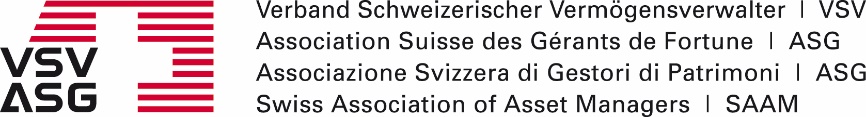 DATENSCHUTZERKLÄRUNGWie Liberty Specialty Markets Ihre Personendaten verwendet Liberty Specialty Markets nimmt den Schutz Ihrer Personendaten ernst und verpflichtet sich, Ihre Privatsphäre zu schützen. Innerhalb unserer Gruppe gibt es verschiedene Gesellschaften. Diejenige Gesellschaft der Liberty Specialty Markets Gruppe, mit der Sie Ihre Versicherungspolice abschliessen, ist Inhaber der Datensammlung ("Verantwortlicher") für die Verarbeitung Ihrer persönlichen Daten. Wenn Sie unsicher sind, können Sie uns auch jederzeit per E-Mail an dataprotectionofficer@libertyglobalgroup.com oder per Post an Data Protection Officer, Liberty Specialty Markets, 20 Fenchurch Street, London EC3M 3AW, UK, kontaktieren. Damit wir unsere Versicherungsdienstleistungen erbringen, mögliche Ansprüche oder Beschwerden bearbeiten sowie Betrug verhindern und aufdecken können, müssen wir personenbezogene Daten erfassen und verarbeiten. Die Art der Personendaten, die wir sammeln, hängt von unserer Beziehung zu Ihnen, zum Beispiel als Versicherungsnehmer, anspruchsberechtigter Dritter oder Zeuge eines Vorfalls, ab. Ihre Personendaten werden auch für Geschäfts- und Managementaktivitäten sowie für Finanzmanagement und -analyse verwendet. Dies kann die Weitergabe Ihrer Personendaten an andere Gesellschaften unserer Gruppe sowie Dritte, wie Makler, Kreditauskunfteien, Schadenregulierer und Sachbearbeiter, professionelle Berater, unsere Aufsichtsbehörden oder Betrugsbekämpfungsstellen umfassen. Wir sammeln auch Personendaten über unsere Lieferanten und Geschäftspartner (z.B. Makler) im Rahmen der Geschäftsführung und Entwicklung von Geschäftsbeziehungen.Weitere Informationen darüber, wie Ihre Personendaten verarbeitet werden und welche Rechte Sie haben, finden Sie in den Datenschutzhinweisen, die unter folgender Adresse abrufbar sind: www.libertyspecialtymarkets.com/privacy-cookies. Bitte kontaktieren Sie uns, wenn Sie die Datenschutzhinweise in Papierform erhalten möchten.Bitte fügen Sie diesem Fragebogen den letzten Geschäfts-/Jahresberichts inkl. der Berichte des externen Revisors sowie Kopien von Musterverträgen oder Dienstleistungsvereinbarungen bei. Liberty erfüllt die Qualitätsstandards des DATENSCHUTZERKLÄRUNGWie Liberty Specialty Markets Ihre Personendaten verwendet Liberty Specialty Markets nimmt den Schutz Ihrer Personendaten ernst und verpflichtet sich, Ihre Privatsphäre zu schützen. Innerhalb unserer Gruppe gibt es verschiedene Gesellschaften. Diejenige Gesellschaft der Liberty Specialty Markets Gruppe, mit der Sie Ihre Versicherungspolice abschliessen, ist Inhaber der Datensammlung ("Verantwortlicher") für die Verarbeitung Ihrer persönlichen Daten. Wenn Sie unsicher sind, können Sie uns auch jederzeit per E-Mail an dataprotectionofficer@libertyglobalgroup.com oder per Post an Data Protection Officer, Liberty Specialty Markets, 20 Fenchurch Street, London EC3M 3AW, UK, kontaktieren. Damit wir unsere Versicherungsdienstleistungen erbringen, mögliche Ansprüche oder Beschwerden bearbeiten sowie Betrug verhindern und aufdecken können, müssen wir personenbezogene Daten erfassen und verarbeiten. Die Art der Personendaten, die wir sammeln, hängt von unserer Beziehung zu Ihnen, zum Beispiel als Versicherungsnehmer, anspruchsberechtigter Dritter oder Zeuge eines Vorfalls, ab. Ihre Personendaten werden auch für Geschäfts- und Managementaktivitäten sowie für Finanzmanagement und -analyse verwendet. Dies kann die Weitergabe Ihrer Personendaten an andere Gesellschaften unserer Gruppe sowie Dritte, wie Makler, Kreditauskunfteien, Schadenregulierer und Sachbearbeiter, professionelle Berater, unsere Aufsichtsbehörden oder Betrugsbekämpfungsstellen umfassen. Wir sammeln auch Personendaten über unsere Lieferanten und Geschäftspartner (z.B. Makler) im Rahmen der Geschäftsführung und Entwicklung von Geschäftsbeziehungen.Weitere Informationen darüber, wie Ihre Personendaten verarbeitet werden und welche Rechte Sie haben, finden Sie in den Datenschutzhinweisen, die unter folgender Adresse abrufbar sind: www.libertyspecialtymarkets.com/privacy-cookies. Bitte kontaktieren Sie uns, wenn Sie die Datenschutzhinweise in Papierform erhalten möchten.Bitte fügen Sie diesem Fragebogen den letzten Geschäfts-/Jahresberichts inkl. der Berichte des externen Revisors sowie Kopien von Musterverträgen oder Dienstleistungsvereinbarungen bei. Liberty erfüllt die Qualitätsstandards des DATENSCHUTZERKLÄRUNGWie Liberty Specialty Markets Ihre Personendaten verwendet Liberty Specialty Markets nimmt den Schutz Ihrer Personendaten ernst und verpflichtet sich, Ihre Privatsphäre zu schützen. Innerhalb unserer Gruppe gibt es verschiedene Gesellschaften. Diejenige Gesellschaft der Liberty Specialty Markets Gruppe, mit der Sie Ihre Versicherungspolice abschliessen, ist Inhaber der Datensammlung ("Verantwortlicher") für die Verarbeitung Ihrer persönlichen Daten. Wenn Sie unsicher sind, können Sie uns auch jederzeit per E-Mail an dataprotectionofficer@libertyglobalgroup.com oder per Post an Data Protection Officer, Liberty Specialty Markets, 20 Fenchurch Street, London EC3M 3AW, UK, kontaktieren. Damit wir unsere Versicherungsdienstleistungen erbringen, mögliche Ansprüche oder Beschwerden bearbeiten sowie Betrug verhindern und aufdecken können, müssen wir personenbezogene Daten erfassen und verarbeiten. Die Art der Personendaten, die wir sammeln, hängt von unserer Beziehung zu Ihnen, zum Beispiel als Versicherungsnehmer, anspruchsberechtigter Dritter oder Zeuge eines Vorfalls, ab. Ihre Personendaten werden auch für Geschäfts- und Managementaktivitäten sowie für Finanzmanagement und -analyse verwendet. Dies kann die Weitergabe Ihrer Personendaten an andere Gesellschaften unserer Gruppe sowie Dritte, wie Makler, Kreditauskunfteien, Schadenregulierer und Sachbearbeiter, professionelle Berater, unsere Aufsichtsbehörden oder Betrugsbekämpfungsstellen umfassen. Wir sammeln auch Personendaten über unsere Lieferanten und Geschäftspartner (z.B. Makler) im Rahmen der Geschäftsführung und Entwicklung von Geschäftsbeziehungen.Weitere Informationen darüber, wie Ihre Personendaten verarbeitet werden und welche Rechte Sie haben, finden Sie in den Datenschutzhinweisen, die unter folgender Adresse abrufbar sind: www.libertyspecialtymarkets.com/privacy-cookies. Bitte kontaktieren Sie uns, wenn Sie die Datenschutzhinweise in Papierform erhalten möchten.Bitte fügen Sie diesem Fragebogen den letzten Geschäfts-/Jahresberichts inkl. der Berichte des externen Revisors sowie Kopien von Musterverträgen oder Dienstleistungsvereinbarungen bei. Liberty erfüllt die Qualitätsstandards des DATENSCHUTZERKLÄRUNGWie Liberty Specialty Markets Ihre Personendaten verwendet Liberty Specialty Markets nimmt den Schutz Ihrer Personendaten ernst und verpflichtet sich, Ihre Privatsphäre zu schützen. Innerhalb unserer Gruppe gibt es verschiedene Gesellschaften. Diejenige Gesellschaft der Liberty Specialty Markets Gruppe, mit der Sie Ihre Versicherungspolice abschliessen, ist Inhaber der Datensammlung ("Verantwortlicher") für die Verarbeitung Ihrer persönlichen Daten. Wenn Sie unsicher sind, können Sie uns auch jederzeit per E-Mail an dataprotectionofficer@libertyglobalgroup.com oder per Post an Data Protection Officer, Liberty Specialty Markets, 20 Fenchurch Street, London EC3M 3AW, UK, kontaktieren. Damit wir unsere Versicherungsdienstleistungen erbringen, mögliche Ansprüche oder Beschwerden bearbeiten sowie Betrug verhindern und aufdecken können, müssen wir personenbezogene Daten erfassen und verarbeiten. Die Art der Personendaten, die wir sammeln, hängt von unserer Beziehung zu Ihnen, zum Beispiel als Versicherungsnehmer, anspruchsberechtigter Dritter oder Zeuge eines Vorfalls, ab. Ihre Personendaten werden auch für Geschäfts- und Managementaktivitäten sowie für Finanzmanagement und -analyse verwendet. Dies kann die Weitergabe Ihrer Personendaten an andere Gesellschaften unserer Gruppe sowie Dritte, wie Makler, Kreditauskunfteien, Schadenregulierer und Sachbearbeiter, professionelle Berater, unsere Aufsichtsbehörden oder Betrugsbekämpfungsstellen umfassen. Wir sammeln auch Personendaten über unsere Lieferanten und Geschäftspartner (z.B. Makler) im Rahmen der Geschäftsführung und Entwicklung von Geschäftsbeziehungen.Weitere Informationen darüber, wie Ihre Personendaten verarbeitet werden und welche Rechte Sie haben, finden Sie in den Datenschutzhinweisen, die unter folgender Adresse abrufbar sind: www.libertyspecialtymarkets.com/privacy-cookies. Bitte kontaktieren Sie uns, wenn Sie die Datenschutzhinweise in Papierform erhalten möchten.Bitte fügen Sie diesem Fragebogen den letzten Geschäfts-/Jahresberichts inkl. der Berichte des externen Revisors sowie Kopien von Musterverträgen oder Dienstleistungsvereinbarungen bei. Liberty erfüllt die Qualitätsstandards des DATENSCHUTZERKLÄRUNGWie Liberty Specialty Markets Ihre Personendaten verwendet Liberty Specialty Markets nimmt den Schutz Ihrer Personendaten ernst und verpflichtet sich, Ihre Privatsphäre zu schützen. Innerhalb unserer Gruppe gibt es verschiedene Gesellschaften. Diejenige Gesellschaft der Liberty Specialty Markets Gruppe, mit der Sie Ihre Versicherungspolice abschliessen, ist Inhaber der Datensammlung ("Verantwortlicher") für die Verarbeitung Ihrer persönlichen Daten. Wenn Sie unsicher sind, können Sie uns auch jederzeit per E-Mail an dataprotectionofficer@libertyglobalgroup.com oder per Post an Data Protection Officer, Liberty Specialty Markets, 20 Fenchurch Street, London EC3M 3AW, UK, kontaktieren. Damit wir unsere Versicherungsdienstleistungen erbringen, mögliche Ansprüche oder Beschwerden bearbeiten sowie Betrug verhindern und aufdecken können, müssen wir personenbezogene Daten erfassen und verarbeiten. Die Art der Personendaten, die wir sammeln, hängt von unserer Beziehung zu Ihnen, zum Beispiel als Versicherungsnehmer, anspruchsberechtigter Dritter oder Zeuge eines Vorfalls, ab. Ihre Personendaten werden auch für Geschäfts- und Managementaktivitäten sowie für Finanzmanagement und -analyse verwendet. Dies kann die Weitergabe Ihrer Personendaten an andere Gesellschaften unserer Gruppe sowie Dritte, wie Makler, Kreditauskunfteien, Schadenregulierer und Sachbearbeiter, professionelle Berater, unsere Aufsichtsbehörden oder Betrugsbekämpfungsstellen umfassen. Wir sammeln auch Personendaten über unsere Lieferanten und Geschäftspartner (z.B. Makler) im Rahmen der Geschäftsführung und Entwicklung von Geschäftsbeziehungen.Weitere Informationen darüber, wie Ihre Personendaten verarbeitet werden und welche Rechte Sie haben, finden Sie in den Datenschutzhinweisen, die unter folgender Adresse abrufbar sind: www.libertyspecialtymarkets.com/privacy-cookies. Bitte kontaktieren Sie uns, wenn Sie die Datenschutzhinweise in Papierform erhalten möchten.Bitte fügen Sie diesem Fragebogen den letzten Geschäfts-/Jahresberichts inkl. der Berichte des externen Revisors sowie Kopien von Musterverträgen oder Dienstleistungsvereinbarungen bei. Liberty erfüllt die Qualitätsstandards des DATENSCHUTZERKLÄRUNGWie Liberty Specialty Markets Ihre Personendaten verwendet Liberty Specialty Markets nimmt den Schutz Ihrer Personendaten ernst und verpflichtet sich, Ihre Privatsphäre zu schützen. Innerhalb unserer Gruppe gibt es verschiedene Gesellschaften. Diejenige Gesellschaft der Liberty Specialty Markets Gruppe, mit der Sie Ihre Versicherungspolice abschliessen, ist Inhaber der Datensammlung ("Verantwortlicher") für die Verarbeitung Ihrer persönlichen Daten. Wenn Sie unsicher sind, können Sie uns auch jederzeit per E-Mail an dataprotectionofficer@libertyglobalgroup.com oder per Post an Data Protection Officer, Liberty Specialty Markets, 20 Fenchurch Street, London EC3M 3AW, UK, kontaktieren. Damit wir unsere Versicherungsdienstleistungen erbringen, mögliche Ansprüche oder Beschwerden bearbeiten sowie Betrug verhindern und aufdecken können, müssen wir personenbezogene Daten erfassen und verarbeiten. Die Art der Personendaten, die wir sammeln, hängt von unserer Beziehung zu Ihnen, zum Beispiel als Versicherungsnehmer, anspruchsberechtigter Dritter oder Zeuge eines Vorfalls, ab. Ihre Personendaten werden auch für Geschäfts- und Managementaktivitäten sowie für Finanzmanagement und -analyse verwendet. Dies kann die Weitergabe Ihrer Personendaten an andere Gesellschaften unserer Gruppe sowie Dritte, wie Makler, Kreditauskunfteien, Schadenregulierer und Sachbearbeiter, professionelle Berater, unsere Aufsichtsbehörden oder Betrugsbekämpfungsstellen umfassen. Wir sammeln auch Personendaten über unsere Lieferanten und Geschäftspartner (z.B. Makler) im Rahmen der Geschäftsführung und Entwicklung von Geschäftsbeziehungen.Weitere Informationen darüber, wie Ihre Personendaten verarbeitet werden und welche Rechte Sie haben, finden Sie in den Datenschutzhinweisen, die unter folgender Adresse abrufbar sind: www.libertyspecialtymarkets.com/privacy-cookies. Bitte kontaktieren Sie uns, wenn Sie die Datenschutzhinweise in Papierform erhalten möchten.Bitte fügen Sie diesem Fragebogen den letzten Geschäfts-/Jahresberichts inkl. der Berichte des externen Revisors sowie Kopien von Musterverträgen oder Dienstleistungsvereinbarungen bei. Liberty erfüllt die Qualitätsstandards des DATENSCHUTZERKLÄRUNGWie Liberty Specialty Markets Ihre Personendaten verwendet Liberty Specialty Markets nimmt den Schutz Ihrer Personendaten ernst und verpflichtet sich, Ihre Privatsphäre zu schützen. Innerhalb unserer Gruppe gibt es verschiedene Gesellschaften. Diejenige Gesellschaft der Liberty Specialty Markets Gruppe, mit der Sie Ihre Versicherungspolice abschliessen, ist Inhaber der Datensammlung ("Verantwortlicher") für die Verarbeitung Ihrer persönlichen Daten. Wenn Sie unsicher sind, können Sie uns auch jederzeit per E-Mail an dataprotectionofficer@libertyglobalgroup.com oder per Post an Data Protection Officer, Liberty Specialty Markets, 20 Fenchurch Street, London EC3M 3AW, UK, kontaktieren. Damit wir unsere Versicherungsdienstleistungen erbringen, mögliche Ansprüche oder Beschwerden bearbeiten sowie Betrug verhindern und aufdecken können, müssen wir personenbezogene Daten erfassen und verarbeiten. Die Art der Personendaten, die wir sammeln, hängt von unserer Beziehung zu Ihnen, zum Beispiel als Versicherungsnehmer, anspruchsberechtigter Dritter oder Zeuge eines Vorfalls, ab. Ihre Personendaten werden auch für Geschäfts- und Managementaktivitäten sowie für Finanzmanagement und -analyse verwendet. Dies kann die Weitergabe Ihrer Personendaten an andere Gesellschaften unserer Gruppe sowie Dritte, wie Makler, Kreditauskunfteien, Schadenregulierer und Sachbearbeiter, professionelle Berater, unsere Aufsichtsbehörden oder Betrugsbekämpfungsstellen umfassen. Wir sammeln auch Personendaten über unsere Lieferanten und Geschäftspartner (z.B. Makler) im Rahmen der Geschäftsführung und Entwicklung von Geschäftsbeziehungen.Weitere Informationen darüber, wie Ihre Personendaten verarbeitet werden und welche Rechte Sie haben, finden Sie in den Datenschutzhinweisen, die unter folgender Adresse abrufbar sind: www.libertyspecialtymarkets.com/privacy-cookies. Bitte kontaktieren Sie uns, wenn Sie die Datenschutzhinweise in Papierform erhalten möchten.Bitte fügen Sie diesem Fragebogen den letzten Geschäfts-/Jahresberichts inkl. der Berichte des externen Revisors sowie Kopien von Musterverträgen oder Dienstleistungsvereinbarungen bei. Liberty erfüllt die Qualitätsstandards des DATENSCHUTZERKLÄRUNGWie Liberty Specialty Markets Ihre Personendaten verwendet Liberty Specialty Markets nimmt den Schutz Ihrer Personendaten ernst und verpflichtet sich, Ihre Privatsphäre zu schützen. Innerhalb unserer Gruppe gibt es verschiedene Gesellschaften. Diejenige Gesellschaft der Liberty Specialty Markets Gruppe, mit der Sie Ihre Versicherungspolice abschliessen, ist Inhaber der Datensammlung ("Verantwortlicher") für die Verarbeitung Ihrer persönlichen Daten. Wenn Sie unsicher sind, können Sie uns auch jederzeit per E-Mail an dataprotectionofficer@libertyglobalgroup.com oder per Post an Data Protection Officer, Liberty Specialty Markets, 20 Fenchurch Street, London EC3M 3AW, UK, kontaktieren. Damit wir unsere Versicherungsdienstleistungen erbringen, mögliche Ansprüche oder Beschwerden bearbeiten sowie Betrug verhindern und aufdecken können, müssen wir personenbezogene Daten erfassen und verarbeiten. Die Art der Personendaten, die wir sammeln, hängt von unserer Beziehung zu Ihnen, zum Beispiel als Versicherungsnehmer, anspruchsberechtigter Dritter oder Zeuge eines Vorfalls, ab. Ihre Personendaten werden auch für Geschäfts- und Managementaktivitäten sowie für Finanzmanagement und -analyse verwendet. Dies kann die Weitergabe Ihrer Personendaten an andere Gesellschaften unserer Gruppe sowie Dritte, wie Makler, Kreditauskunfteien, Schadenregulierer und Sachbearbeiter, professionelle Berater, unsere Aufsichtsbehörden oder Betrugsbekämpfungsstellen umfassen. Wir sammeln auch Personendaten über unsere Lieferanten und Geschäftspartner (z.B. Makler) im Rahmen der Geschäftsführung und Entwicklung von Geschäftsbeziehungen.Weitere Informationen darüber, wie Ihre Personendaten verarbeitet werden und welche Rechte Sie haben, finden Sie in den Datenschutzhinweisen, die unter folgender Adresse abrufbar sind: www.libertyspecialtymarkets.com/privacy-cookies. Bitte kontaktieren Sie uns, wenn Sie die Datenschutzhinweise in Papierform erhalten möchten.Bitte fügen Sie diesem Fragebogen den letzten Geschäfts-/Jahresberichts inkl. der Berichte des externen Revisors sowie Kopien von Musterverträgen oder Dienstleistungsvereinbarungen bei. Liberty erfüllt die Qualitätsstandards des DATENSCHUTZERKLÄRUNGWie Liberty Specialty Markets Ihre Personendaten verwendet Liberty Specialty Markets nimmt den Schutz Ihrer Personendaten ernst und verpflichtet sich, Ihre Privatsphäre zu schützen. Innerhalb unserer Gruppe gibt es verschiedene Gesellschaften. Diejenige Gesellschaft der Liberty Specialty Markets Gruppe, mit der Sie Ihre Versicherungspolice abschliessen, ist Inhaber der Datensammlung ("Verantwortlicher") für die Verarbeitung Ihrer persönlichen Daten. Wenn Sie unsicher sind, können Sie uns auch jederzeit per E-Mail an dataprotectionofficer@libertyglobalgroup.com oder per Post an Data Protection Officer, Liberty Specialty Markets, 20 Fenchurch Street, London EC3M 3AW, UK, kontaktieren. Damit wir unsere Versicherungsdienstleistungen erbringen, mögliche Ansprüche oder Beschwerden bearbeiten sowie Betrug verhindern und aufdecken können, müssen wir personenbezogene Daten erfassen und verarbeiten. Die Art der Personendaten, die wir sammeln, hängt von unserer Beziehung zu Ihnen, zum Beispiel als Versicherungsnehmer, anspruchsberechtigter Dritter oder Zeuge eines Vorfalls, ab. Ihre Personendaten werden auch für Geschäfts- und Managementaktivitäten sowie für Finanzmanagement und -analyse verwendet. Dies kann die Weitergabe Ihrer Personendaten an andere Gesellschaften unserer Gruppe sowie Dritte, wie Makler, Kreditauskunfteien, Schadenregulierer und Sachbearbeiter, professionelle Berater, unsere Aufsichtsbehörden oder Betrugsbekämpfungsstellen umfassen. Wir sammeln auch Personendaten über unsere Lieferanten und Geschäftspartner (z.B. Makler) im Rahmen der Geschäftsführung und Entwicklung von Geschäftsbeziehungen.Weitere Informationen darüber, wie Ihre Personendaten verarbeitet werden und welche Rechte Sie haben, finden Sie in den Datenschutzhinweisen, die unter folgender Adresse abrufbar sind: www.libertyspecialtymarkets.com/privacy-cookies. Bitte kontaktieren Sie uns, wenn Sie die Datenschutzhinweise in Papierform erhalten möchten.Bitte fügen Sie diesem Fragebogen den letzten Geschäfts-/Jahresberichts inkl. der Berichte des externen Revisors sowie Kopien von Musterverträgen oder Dienstleistungsvereinbarungen bei. Liberty erfüllt die Qualitätsstandards des DATENSCHUTZERKLÄRUNGWie Liberty Specialty Markets Ihre Personendaten verwendet Liberty Specialty Markets nimmt den Schutz Ihrer Personendaten ernst und verpflichtet sich, Ihre Privatsphäre zu schützen. Innerhalb unserer Gruppe gibt es verschiedene Gesellschaften. Diejenige Gesellschaft der Liberty Specialty Markets Gruppe, mit der Sie Ihre Versicherungspolice abschliessen, ist Inhaber der Datensammlung ("Verantwortlicher") für die Verarbeitung Ihrer persönlichen Daten. Wenn Sie unsicher sind, können Sie uns auch jederzeit per E-Mail an dataprotectionofficer@libertyglobalgroup.com oder per Post an Data Protection Officer, Liberty Specialty Markets, 20 Fenchurch Street, London EC3M 3AW, UK, kontaktieren. Damit wir unsere Versicherungsdienstleistungen erbringen, mögliche Ansprüche oder Beschwerden bearbeiten sowie Betrug verhindern und aufdecken können, müssen wir personenbezogene Daten erfassen und verarbeiten. Die Art der Personendaten, die wir sammeln, hängt von unserer Beziehung zu Ihnen, zum Beispiel als Versicherungsnehmer, anspruchsberechtigter Dritter oder Zeuge eines Vorfalls, ab. Ihre Personendaten werden auch für Geschäfts- und Managementaktivitäten sowie für Finanzmanagement und -analyse verwendet. Dies kann die Weitergabe Ihrer Personendaten an andere Gesellschaften unserer Gruppe sowie Dritte, wie Makler, Kreditauskunfteien, Schadenregulierer und Sachbearbeiter, professionelle Berater, unsere Aufsichtsbehörden oder Betrugsbekämpfungsstellen umfassen. Wir sammeln auch Personendaten über unsere Lieferanten und Geschäftspartner (z.B. Makler) im Rahmen der Geschäftsführung und Entwicklung von Geschäftsbeziehungen.Weitere Informationen darüber, wie Ihre Personendaten verarbeitet werden und welche Rechte Sie haben, finden Sie in den Datenschutzhinweisen, die unter folgender Adresse abrufbar sind: www.libertyspecialtymarkets.com/privacy-cookies. Bitte kontaktieren Sie uns, wenn Sie die Datenschutzhinweise in Papierform erhalten möchten.Bitte fügen Sie diesem Fragebogen den letzten Geschäfts-/Jahresberichts inkl. der Berichte des externen Revisors sowie Kopien von Musterverträgen oder Dienstleistungsvereinbarungen bei. Liberty erfüllt die Qualitätsstandards des DATENSCHUTZERKLÄRUNGWie Liberty Specialty Markets Ihre Personendaten verwendet Liberty Specialty Markets nimmt den Schutz Ihrer Personendaten ernst und verpflichtet sich, Ihre Privatsphäre zu schützen. Innerhalb unserer Gruppe gibt es verschiedene Gesellschaften. Diejenige Gesellschaft der Liberty Specialty Markets Gruppe, mit der Sie Ihre Versicherungspolice abschliessen, ist Inhaber der Datensammlung ("Verantwortlicher") für die Verarbeitung Ihrer persönlichen Daten. Wenn Sie unsicher sind, können Sie uns auch jederzeit per E-Mail an dataprotectionofficer@libertyglobalgroup.com oder per Post an Data Protection Officer, Liberty Specialty Markets, 20 Fenchurch Street, London EC3M 3AW, UK, kontaktieren. Damit wir unsere Versicherungsdienstleistungen erbringen, mögliche Ansprüche oder Beschwerden bearbeiten sowie Betrug verhindern und aufdecken können, müssen wir personenbezogene Daten erfassen und verarbeiten. Die Art der Personendaten, die wir sammeln, hängt von unserer Beziehung zu Ihnen, zum Beispiel als Versicherungsnehmer, anspruchsberechtigter Dritter oder Zeuge eines Vorfalls, ab. Ihre Personendaten werden auch für Geschäfts- und Managementaktivitäten sowie für Finanzmanagement und -analyse verwendet. Dies kann die Weitergabe Ihrer Personendaten an andere Gesellschaften unserer Gruppe sowie Dritte, wie Makler, Kreditauskunfteien, Schadenregulierer und Sachbearbeiter, professionelle Berater, unsere Aufsichtsbehörden oder Betrugsbekämpfungsstellen umfassen. Wir sammeln auch Personendaten über unsere Lieferanten und Geschäftspartner (z.B. Makler) im Rahmen der Geschäftsführung und Entwicklung von Geschäftsbeziehungen.Weitere Informationen darüber, wie Ihre Personendaten verarbeitet werden und welche Rechte Sie haben, finden Sie in den Datenschutzhinweisen, die unter folgender Adresse abrufbar sind: www.libertyspecialtymarkets.com/privacy-cookies. Bitte kontaktieren Sie uns, wenn Sie die Datenschutzhinweise in Papierform erhalten möchten.Bitte fügen Sie diesem Fragebogen den letzten Geschäfts-/Jahresberichts inkl. der Berichte des externen Revisors sowie Kopien von Musterverträgen oder Dienstleistungsvereinbarungen bei. Liberty erfüllt die Qualitätsstandards des DATENSCHUTZERKLÄRUNGWie Liberty Specialty Markets Ihre Personendaten verwendet Liberty Specialty Markets nimmt den Schutz Ihrer Personendaten ernst und verpflichtet sich, Ihre Privatsphäre zu schützen. Innerhalb unserer Gruppe gibt es verschiedene Gesellschaften. Diejenige Gesellschaft der Liberty Specialty Markets Gruppe, mit der Sie Ihre Versicherungspolice abschliessen, ist Inhaber der Datensammlung ("Verantwortlicher") für die Verarbeitung Ihrer persönlichen Daten. Wenn Sie unsicher sind, können Sie uns auch jederzeit per E-Mail an dataprotectionofficer@libertyglobalgroup.com oder per Post an Data Protection Officer, Liberty Specialty Markets, 20 Fenchurch Street, London EC3M 3AW, UK, kontaktieren. Damit wir unsere Versicherungsdienstleistungen erbringen, mögliche Ansprüche oder Beschwerden bearbeiten sowie Betrug verhindern und aufdecken können, müssen wir personenbezogene Daten erfassen und verarbeiten. Die Art der Personendaten, die wir sammeln, hängt von unserer Beziehung zu Ihnen, zum Beispiel als Versicherungsnehmer, anspruchsberechtigter Dritter oder Zeuge eines Vorfalls, ab. Ihre Personendaten werden auch für Geschäfts- und Managementaktivitäten sowie für Finanzmanagement und -analyse verwendet. Dies kann die Weitergabe Ihrer Personendaten an andere Gesellschaften unserer Gruppe sowie Dritte, wie Makler, Kreditauskunfteien, Schadenregulierer und Sachbearbeiter, professionelle Berater, unsere Aufsichtsbehörden oder Betrugsbekämpfungsstellen umfassen. Wir sammeln auch Personendaten über unsere Lieferanten und Geschäftspartner (z.B. Makler) im Rahmen der Geschäftsführung und Entwicklung von Geschäftsbeziehungen.Weitere Informationen darüber, wie Ihre Personendaten verarbeitet werden und welche Rechte Sie haben, finden Sie in den Datenschutzhinweisen, die unter folgender Adresse abrufbar sind: www.libertyspecialtymarkets.com/privacy-cookies. Bitte kontaktieren Sie uns, wenn Sie die Datenschutzhinweise in Papierform erhalten möchten.Bitte fügen Sie diesem Fragebogen den letzten Geschäfts-/Jahresberichts inkl. der Berichte des externen Revisors sowie Kopien von Musterverträgen oder Dienstleistungsvereinbarungen bei. Liberty erfüllt die Qualitätsstandards des DATENSCHUTZERKLÄRUNGWie Liberty Specialty Markets Ihre Personendaten verwendet Liberty Specialty Markets nimmt den Schutz Ihrer Personendaten ernst und verpflichtet sich, Ihre Privatsphäre zu schützen. Innerhalb unserer Gruppe gibt es verschiedene Gesellschaften. Diejenige Gesellschaft der Liberty Specialty Markets Gruppe, mit der Sie Ihre Versicherungspolice abschliessen, ist Inhaber der Datensammlung ("Verantwortlicher") für die Verarbeitung Ihrer persönlichen Daten. Wenn Sie unsicher sind, können Sie uns auch jederzeit per E-Mail an dataprotectionofficer@libertyglobalgroup.com oder per Post an Data Protection Officer, Liberty Specialty Markets, 20 Fenchurch Street, London EC3M 3AW, UK, kontaktieren. Damit wir unsere Versicherungsdienstleistungen erbringen, mögliche Ansprüche oder Beschwerden bearbeiten sowie Betrug verhindern und aufdecken können, müssen wir personenbezogene Daten erfassen und verarbeiten. Die Art der Personendaten, die wir sammeln, hängt von unserer Beziehung zu Ihnen, zum Beispiel als Versicherungsnehmer, anspruchsberechtigter Dritter oder Zeuge eines Vorfalls, ab. Ihre Personendaten werden auch für Geschäfts- und Managementaktivitäten sowie für Finanzmanagement und -analyse verwendet. Dies kann die Weitergabe Ihrer Personendaten an andere Gesellschaften unserer Gruppe sowie Dritte, wie Makler, Kreditauskunfteien, Schadenregulierer und Sachbearbeiter, professionelle Berater, unsere Aufsichtsbehörden oder Betrugsbekämpfungsstellen umfassen. Wir sammeln auch Personendaten über unsere Lieferanten und Geschäftspartner (z.B. Makler) im Rahmen der Geschäftsführung und Entwicklung von Geschäftsbeziehungen.Weitere Informationen darüber, wie Ihre Personendaten verarbeitet werden und welche Rechte Sie haben, finden Sie in den Datenschutzhinweisen, die unter folgender Adresse abrufbar sind: www.libertyspecialtymarkets.com/privacy-cookies. Bitte kontaktieren Sie uns, wenn Sie die Datenschutzhinweise in Papierform erhalten möchten.Bitte fügen Sie diesem Fragebogen den letzten Geschäfts-/Jahresberichts inkl. der Berichte des externen Revisors sowie Kopien von Musterverträgen oder Dienstleistungsvereinbarungen bei. Liberty erfüllt die Qualitätsstandards des DATENSCHUTZERKLÄRUNGWie Liberty Specialty Markets Ihre Personendaten verwendet Liberty Specialty Markets nimmt den Schutz Ihrer Personendaten ernst und verpflichtet sich, Ihre Privatsphäre zu schützen. Innerhalb unserer Gruppe gibt es verschiedene Gesellschaften. Diejenige Gesellschaft der Liberty Specialty Markets Gruppe, mit der Sie Ihre Versicherungspolice abschliessen, ist Inhaber der Datensammlung ("Verantwortlicher") für die Verarbeitung Ihrer persönlichen Daten. Wenn Sie unsicher sind, können Sie uns auch jederzeit per E-Mail an dataprotectionofficer@libertyglobalgroup.com oder per Post an Data Protection Officer, Liberty Specialty Markets, 20 Fenchurch Street, London EC3M 3AW, UK, kontaktieren. Damit wir unsere Versicherungsdienstleistungen erbringen, mögliche Ansprüche oder Beschwerden bearbeiten sowie Betrug verhindern und aufdecken können, müssen wir personenbezogene Daten erfassen und verarbeiten. Die Art der Personendaten, die wir sammeln, hängt von unserer Beziehung zu Ihnen, zum Beispiel als Versicherungsnehmer, anspruchsberechtigter Dritter oder Zeuge eines Vorfalls, ab. Ihre Personendaten werden auch für Geschäfts- und Managementaktivitäten sowie für Finanzmanagement und -analyse verwendet. Dies kann die Weitergabe Ihrer Personendaten an andere Gesellschaften unserer Gruppe sowie Dritte, wie Makler, Kreditauskunfteien, Schadenregulierer und Sachbearbeiter, professionelle Berater, unsere Aufsichtsbehörden oder Betrugsbekämpfungsstellen umfassen. Wir sammeln auch Personendaten über unsere Lieferanten und Geschäftspartner (z.B. Makler) im Rahmen der Geschäftsführung und Entwicklung von Geschäftsbeziehungen.Weitere Informationen darüber, wie Ihre Personendaten verarbeitet werden und welche Rechte Sie haben, finden Sie in den Datenschutzhinweisen, die unter folgender Adresse abrufbar sind: www.libertyspecialtymarkets.com/privacy-cookies. Bitte kontaktieren Sie uns, wenn Sie die Datenschutzhinweise in Papierform erhalten möchten.